ДЕПАРТАМЕНТ ОБРАЗОВАНИЯ И НАУКИ БРЯНСКОЙ ОБЛАСТИГосударственное бюджетное учреждение дополнительного образования  «Брянский областной Дворец детского и юношеского творчества имени Ю.А.Гагарина»241050, г. Брянск, ул. Грибоедова, д. 1 «А»,Тел./факс (4832) 74-39-12, e-mail: dvorec32@mail.ruПРОГРАММА РАЗВИТИЯ ГБУДО «Брянский областной Дворец детского и юношеского творчества имени Ю.А. Гагарина» «ГУБЕРНАТОРСКИЙ ДВОРЕЦ: ОТ ТРАДИЦИИ К ИННОВАЦИИ»на 2016-2020 гг.(вторая редакция)Разработчики:Директор - Е.Г. Шинкаренко; первый заместитель директора - В.А. Покид;заместитель директора учебно-методической работе - Е.А. Гущина;заместитель директора организационно-массовой работе - Г.Г. Кузьминова;методист - Е.А. НикуткинаБрянск 2016ПАСПОРТ ПРОГРАММЫСТРУКТУРА ПРОГРАММЫ РАЗВИТИЯI. Введение Государственное бюджетной учреждение дополнительного образования  «Брянский областной Дворец детского и юношеского творчества имени Ю.А.  Гагарина» (далее – Дворец) является крупнейшим многопрофильным учреждением дополнительного образования Брянской области, осуществляющим функции образовательного, организационного и методического центра региональной системы дополнительного образования. Ежегодно во Дворце открываются новые детские объединения, совершенствуется их программное обеспечение, внедряются инновационные технологии в образовательном и воспитательном процессе.На базе Дворца проводятся значимые мероприятия регионального, федерального и международного уровня.Системная, хорошо организационная работа коллектива Дворца делает его привлекательным не только для детей и молодежи, но и для родителей. Устанавились тесные связи педагогов с семьями, школами, средними специальными учебными заведениями, ВУЗами, учреждениями культуры и спорта, общественными организациями. Программа развития ГБУДО «Брянский областной Дворец детского и юношеского творчества имени Ю.А. Гагарина» «Губернаторский Дворец:    от традиции к инновации» (далее – Программа развития) является долгосрочной программой, определяющей перспективы и основные направления развития учреждения на период 2016-2020 гг. Настоящая Программа является преемственной к успешно реализованной ранее Программе развития ГБУДО «Брянский областной Дворец детского и юношеского творчества имени Ю.А.  Гагарина» на 2011- 2015 гг. Ее исполнение опиралась на традиционные направления деятельности учреждений дополнительного образования, и позволило обеспечить устойчивое функционирование Дворца. В 2017 г. в Программу развития на 2016-2020 гг. внесен ряд существенных изменений и дополнений. При подготовке второй редакции особое внимание уделялось необходимости модернизации основных направлений деятельности Дворца, что нашло отражение в ее названии. Реализация Программы с учетом внесенных изменений и дополнений позволит обеспечить долгосрочное инновационное развитие Дворца в качестве системообразующего нетипового учреждения дополнительного образования Брянской области и сформировать поддерживающую его среду. Кроме того, название программы сформулировано с учетом решения трудового коллектива о выдвижении учреждения на присвоение почетного статуса «Губернаторский».Нормативные основы разработки Программы развития определены Концепцией долгосрочного социально-экономического развития РФ на период до 2020 года, стратегией инновационного развития РФ на период до 2020 года, Законом «Об образовании в Российской Федерации» № 273-ФЗ от 29.12.2012, Концепцией развития дополнительного образования, Приказом Министерства образования и науки Российской Федерации (Минобрнауки России) от 29 августа 2013 г. № 1008 г. «Об утверждении Порядка организации и осуществления образовательной деятельности по дополнительным общеобразовательным программам», 	Паспортом приоритетного проекта «Доступное дополнительное образование для детей», утвержденного протоколом заседания президиума Совета при Президенте РФ по стратегическому развитию и приоритетным проектам (протокол от 30 ноября 2016 г. №11), СанПиН 2.4.4.3172-14 от 04.07.2014 и рядом других документов Правительства РФ, Минобрнауки РФ и Департамента образования и науки Брянской области.II. Основания разработки и реализации программы развития «Губернаторский Дворец:  от традиции к инновации» на 2016-2020 гг.II.1. Краткая историческая справка о ГБУДО «Брянский областной Дворец имени Ю.А. Гагарина»История государственного бюджетного учреждения дополнительного образования «Брянский областной Дворец детского и Брянского областного Дворца детского и юношеского творчества имени Ю.А. Гагарина отражает становление системы дополнительного образования на Брянщине. Открытие Брянского городского Дома пионеров и школьников состоялось в январе 1937 г. В одном из лучших зданий города – особняке Валентины Фогль была организована работа танцевального, военного, фото-,авиа-, хорового,  судомодельного, художественного и театрального кружков.С момента открытия его основные направления деятельности остаются неизменными: создание творческого образовательного пространства для детей и молодежи, развитие их способностей, организация социально значимого досуга школьников во внеурочное и каникулярное время, воспитание патриотизма, моральная и физическая подготовка подрастающего поколения к защите Родины. В 1960 г для размещения городского дома пионеров было построено новое здание (в настоящее время – здание ТЮЗа), что позволило организовать работу более 40 кружков, охватив внеурочной деятельностью 1500 школьников. Учитывая новые направления и формы работы, в 1964 городской дом пионеров был переименован в Брянский городской Дворец пионеров и школьников. Высокая популярность и востребованность реализуемых педагогами Дворца образовательных программ среди школьников г. Брянска обусловили необходимость строительства нового здания, оснащенного самым современным оборудованием. Новый Дворец, общей площадью более 10 000 кв.м, был построен на средства, заработанные на коммунистических субботниках и воскресниках, и31 декабря 1981 г. сдан в эксплуатацию. В его строительстве участвовал весь город. Наравне со всеми работали пионеры и комсомольцы Брянщины. 1 сентября 1982 г. Дворец принял первых кружковцев.Важной исторический вехой в развитии Дворца стал исторический полет Ю.А. Гагарина 12 апреля 1961 г., обусловивший формирование у педагогов и учащихся мотивации к овладению знаниями о космосе и космической науке. По инициативе кружковцев развернулась активная работа по сбору материалов об истории космонавтики и первооткрывателях космоса, были организованы различные конкурсы и мероприятия, экскурсии в дом музей К.Э. Циолковского в Калуге, налажена связь со Звездным городком. Многие воспитанники приняли активное участие во встрече с Ю.А. Гагариным, состоявшейся в 1966 г. в г. Брянске.  Огромной популярностью среди школьников стали пользоваться открытые на базе Дворца кружки: авиамодельный, ракетостроения, космического моделирования, парашютного спорта и другие кружки технической направленности. С занятий в авиамодельном кружке начал свой путь к звездам Герой Советского Союза летчик-космонавт СССР воспитанник Брянского Дворца пионеров Виктор Михайлович Афанасьев.Учитывая значительную работу коллектива и учащихся по пропаганде достижений отечественной космонавтики, овладению знаниями об освоении космоса и ракетно-космической технике в июле 1982 г Совет Министров РСФСР поддержал инициативу городского и областного комитетов партии по присвоению Брянскому городскому Дворцу пионеров имени Юрия Алексеевича Гагарина. В связи с деформациями фундаментов и стен 13 октября 1997 г администрация города Брянска приняла решение о закрытии здания Дворца для посещений. Несмотря на это руководству и педагогам удалось обеспечить работу многочисленных объединений Дворца на различных площадках города Брянска: в детских садах, школах и клубах по месту жительства. В 2005 году администрацией Брянской области было принято решение о реконструкции Дворца детского и юношеского творчества имени Ю.А. Гагарина. Уже 4 ноября 2007 года состоялось торжественное открытие  нового здания, позволившее вновь воссоединиться разрозненным кружкам и творческим коллективам. Кроме того, в 2007 г. Дворцу был присвоен статус областного учреждения, что потребовало обеспечить организацию работы учреждения в качестве системообразующего регионального центра дополнительного образования.II.2. Общие сведения о современном состоянии организации Брянский областной Дворец детского и юношеского творчества имени Ю.А. Гагарина является крупнейшим региональным многопрофильным учреждением дополнительного образования, осуществляющим функции организационно-методического центра для муниципальных учреждений дополнительного образования Брянской области, а также образовательных учреждений всех типов по вопросам воспитания и дополнительного образования детей. Полное официальное наименование образовательного учреждения согласно Уставу – Государственное бюджетное учреждение дополнительного образования «Брянский областной Дворец детского и юношеского творчества имени Ю.А. Гагарина». Сокращенное наименование: ГБУДО «Брянский областной Дворец детского и юношеского творчества имени Ю.А. Гагарина».Юридический адрес: 241050, г. Брянск, ул. Грибоедова, д. 1А. Юридический адрес совпадает с фактическим местонахождением учреждения. Телефон: (4832) 66-55-24; 74-02-02; е-mail: dvorec32@yandex.ru;Тип учреждения: бюджетное. Тип образовательной организации: учреждение дополнительного образования.Цель деятельности организации: развитие мотивации личности к познанию и творчеству, реализация дополнительных общеразвивающих программ и услуг в интересах личности ребенка, общества и государства.Миссия Брянского областного Дворца детского и юношеского творчества имени Ю.А. Гагарина: создание оптимальных условий для развития творческого потенциала личности обучающихся, профессионального самоопределения в современных условиях через различные формы образовательной и воспитательной работы.Образовательный процесс осуществляется в 331 детском, подростковом и молодежном объединении по шести направленностям:- художественной;- туристко-краеведческой;- естественнонаучной;- социально-педагогической;- физкультурно-спортивной;- технической.В специально оборудованных аудиториях, лабораториях, компьютерных классах и студиях занимаются более 5200 детей, подростков и молодежи в возрасте от 4 до 21 года.На базе Дворца сложились такие известные коллективы, как детская фольклорная школа «Калинушка», Центр театральной педагогики, студия эстрадного вокала «Дилижанс», вокальный ансамбль «Ровесник», ансамбль танца «Юность», студия спортивного танца «Гранд», театр моды «Образ» и многие другие. Занимаясь в творческих коллективах и объединениях Дворца, обучающиеся получают умения и навыки высочайшего уровня, что позволяет им уже на протяжении многих лет достойно представлять как Брянскую область, так и Россию на самых престижных соревнованиях и конкурсах национального и международного уровня.Коллективом Дворца совместно с органами муниципальной и региональной власти проводятся масштабные мероприятия регионального, федерального и международного уровня. Ежегодно их посещают более 45 тысяч человек. Брянский областной Дворец детского и юношеского творчества имени Ю.А. Гагарина является региональным центром, обеспечивающим проведение массовых областных мероприятий и полный охват методическим обеспечением всех направлений военно-патриотического воспитания детей и молодежи. Сформирована и успешно функционирует уникальная система воспитания гражданственности и патриотизма, включающая в себя методические семинары, муниципальные и региональные этапы мероприятий и соревнований различных уровней военно-патриотической направленности, учебу педагогов, организаторов и актива. Так, по состоянию на 1 сентября 2017 г. Движение юных патриотов (являющееся правопреемником юнармейского движения военно-спортивных игр (ВСИ) «Зарница» и «Орлёнок») насчитывает в своих рядах 70 тысяч человек во всех районах области. Созданы и постоянно работают областной, городские и районные штабы, в учреждениях образования сформированы отряды (взводы), батальоны ВСИ «Зарница» и «Орлёнок». Программа Движения включает в себя мероприятия связанные с реализацией следующих направлений:воспитание гражданственности и патриотизма;подготовку по основам военной службы;физическую подготовку;командирскую учёбу и юнармейское самоуправление.За период с 1992 по настоящее время проведено 26 областных финалов ДЮП с участием более 16 тысяч юнармейцев. Все областные финалы проводятся в загородных оздоровительных лагерях с продолжительностью 8-10 суток.На базе Дворца организована деятельность Брянского регионального центра военно-патриотического воспитания и подготовки граждан (молодежи) к военной службе, который объединяет в единую систему элементы учебно-воспитательного комплекса сборного пункта области, учебных организаций регионального отделения ДОСААФ России Брянской области и образовательных учреждений среднего (полного) общего образования. Одним из важнейших направлений деятельности Брянского областного Дворца детского и юношеского творчества имени Ю.А. Гагарина является приобщение детей и молодежи к ценностям традиционной культуры России и Брянской области. В этих целях педагогами детской фольклорной школы «Калинушка», фольклорной академии «Красная горка» и других объединений отдела народного творчества разработаны и с успехом реализуются уникальные образовательные программы, предусматривающие воспитание и обучение посредством народного искусства и национальной культуры.Педагогический коллектив постоянно совершенствует свое мастерство, разрабатываются новые методики, активно используются новейшие педагогические технологии. Работы педагогов и методистов постоянно публикуются в российских периодических изданиях: «Открытый урок», «Мастер-класс», «Внешкольник», «Дополнительное образование», «Детский досуг», «Дети, техника, творчество», «Народное творчество» и других. Педагоги Дворца – постоянные участники и лауреаты регионального конкурса педагогов дополнительного образования «Сердце отдаю детям». В период с 2011 по 2016 гг. усилилась роль Дворца как центра, осуществляющего координирующие, информационно-организационные, программно-методические функции поддержки развития дополнительного образования детей на уровне субъекта. Дворец является образовательным и методическим центром системы дополнительного образования области. Основной целью деятельности ГБУДО «Брянский областной Дворец детского и юношеского творчества имени Ю.А. Гагарина» как областного учреждения является оказание методической помощи в повышении уровня квалификации педагогических работников образовательных учреждений для формирования качественно новой образовательной среды, благоприятно влияющей на личностное развитие обучающихся, их самосовершенствования, жизненное и профессиональное самоопределение. В течение года более 1500 педагогов системы дополнительного образования на его базе повышают свою квалификацию.В настоящее время Дворец является крупнейшим областным учреждением и сохраняет лидирующую позицию в сфере дополнительного образования Брянской области:Дворец – это центр, осуществляющий свою деятельность с целью формирования и удовлетворения дополнительных образовательных потребностей обучающихся г. Брянска и Брянской области;Дворец – это центр по повышению педагогического мастерства;Дворец – это центр по военно-патриотическому направлению, включающий Движение Юных патриотов;Дворец – центр по организации работы с обучающимися в каникулярное время;Дворец – это базовая площадка для реализации региональных и городских программ по профилактике безнадзорности и правонарушений, асоциальных явлений в подростковой среде;Дворец – центр организации работы с детскими общественными объединениями;Дворец – это один из организаторов областного конкурса педагогического мастерства «Сердце отдаю детям»;Дворец – это организатор традиционных фестивалей, конкурсов, смотров, соревнований для обучающихся г. Брянска и Брянской области.Коллектив продолжает работать над повышением качества предоставляемых образовательных и социокультурных услуг:идёт обновление способов организации учебно-воспитательного процесса на основе современных образовательных технологий;продолжается работа по формированию у обучающихся умений исследовательской, проектной, творческой деятельности;развивается система поддержки одаренных детей;обеспечивается доступность дополнительного образования для детей,  находящихся в трудной жизненной ситуации;развивается  работа педагогических кадров по обмену и обобщению опыта по актуальным вопросам развития дополнительного образования, воспитания и социализации;повышается уровень исследовательской компетентности, инновационной деятельности педагогов;определяются эффективные формы и методы работы с родителями как с партнерами в области социализации, воспитания и развития обучающихся;расширяются функции и задачи Дворца, как механизма взаимодействия всех участников образовательного процесса;II.3. Предпосылки и обоснование разработки Программы развития Анализ итогов реализации Программы развития ГБУДО «Брянский областной Дворец детского и юношеского творчества имени Ю.А. Гагарина» на 2011-2015 гг. показал, что она была успешно выполнена. В процессе ее реализации удалось достичь стратегическую цель Программы «Создание организационных, экономических и методических условий для обеспечения функционирования и развития Дворца, повышения качества, доступности и конкурентоспособности дополнительного образования в интересах обучающихся, их родителей, социальных партнёров и общества в целом».Были решены ее основные задачи, в том числе:формирование открытой образовательной системы, ориентированной на удовлетворение потребностей субъектов образовательного процесса, взаимодействующей с различными образовательными, научными учреждениями и общественными организациями;обеспечение доступности дополнительного образования для всех возрастных групп детей, в т.ч. одаренных детей;реализация востребованных и отвечающих интересам обучающихся и родителей образовательных услуг;формирование высококвалифицированного кадрового состава. В 2011-2015 гг. удалось организовать работу учреждения в качестве площадки, где осуществляется организационная, методическая, нормативно-правовая, экспертно-консультационная поддержка участников системы взаимодействия в сфере дополнительного образования. Налажено плодотворное сотрудничество с социальными партнерами – ведущими предприятиями области, образовательными организациями, представителями органов исполнительной и законодательной власти. По их инициативе в целях дальнейшего развития Брянского областного губернаторского Дворца детского и юношеского творчества имени Ю.А. Гагарина в 2017 г. создан коллегиальный орган – Попечительский совет. Его основными задачами являются: решение текущих и перспективных задач развития, укрепление материально-технической базы, повышение эффективности финансово-хозяйственной деятельности и другие.Важными результатами работы стало формирование комплекса взаимосвязанных программных документов определяющих различные направления деятельности Дворца, в том числе:- Программы воспитательной системы ГБУДО «Брянский областной Дворец детского и юношеского творчества имени Ю.А. Гагарина» на 2016-2021 гг., которая представляет собой социально-педагогическую модель деятельности, направленную на всестороннее развитие личности обучающихся в системе дополнительного образования.- программы «Одаренные дети» на 2015-2020 гг., позволяющей создать условия для выявления, поддержки одаренных детей и развития их творческих способностей;  - областной программы социально-педагогической направленности «Вариант», направленной на организацию работы с детскими общественными объединениями и их лидерами, создание условий для саморазвития и самореализации личности через вовлечение школьников в современное детское  общественное движение, которое способствует воспитанию будущих граждан как коммуникативных, творческих, свободно мыслящих личностей, обладающих аналитическим мышлением, умением аргументированно отстаивать свою позицию;- созданных на основе единой методической темы, программ развития отделов. В период реализации Программы развития на 2011-2015 гг. основными являлись следующие традиционные для учреждений дополнительного образования направлениями деятельности: - реализация дополнительных общеобразовательных программ;- организация и проведение областных массовых мероприятий;- информационное обеспечение региональной системы дополнительного образования детей;- развитие партнерских отношений с  социальными институтами;- издание информационных методических рекомендаций; - методическое и научно-методическое сопровождение дополнительных общеобразовательных программ;- создание организационных и методических условий для обеспечения открытости и доступности образовательных программ дополнительного образования детей;- организация и проведение научно-исследовательской деятельности.Вместе с тем, в динамично меняющихся современных условиях Дворец на региональном уровне объективно должен стать «инновационной площадкой для отработки образовательных моделей и будущего». Это связано, с одной стороны, с изменениями государственной политики в области дополнительного образования, с другой, с внутренними факторами развития Дворца, которые были сформированы в предыдущий период. В настоящее время на федеральном уровне принят ряд основополагающих документов, в том числе, 30 ноября 2016 г. утвержден Паспорт приоритетного национального проекта «Доступное дополнительное образование для детей». Проект предусматривает необходимость формирования в каждом субъекте Российской Федерации эффективной системы взаимодействия в сфере дополнительного образования детей, включающей в себя региональный модельный центр дополнительного образования детей как "ядра" региональной системы, муниципальные (опорные) центры дополнительного образования и организации, участвующие в дополнительном образовании детей. На региональном уровне в 2017 г. разработана Концепция развития дополнительного образования детей Брянской области до 2020 г., предполагающая модернизацию и перевод системы дополнительного образования на качественно новый этап развития.В целях реализации государственной политики в области дополнительного образования с 02 по 03 марта 2017 г. в Брянском областном Дворце детского и юношеского творчества имени Ю.А. Гагарина состоялась знаковая областная научно-практическая конференция с участием руководителей и специалистов региональных и муниципальных органов управления образованием, руководителей методистов и педагогов учреждений дополнительного образования, педагогических работников высшего и среднего профессионального образования на тему «Формирование и развитие инновационных сред в учреждениях дополнительного образования». По инициативе участников конференции 02 мая 2017 года создан Координационный Совет по дополнительному образованию детей в Брянской области. Учитывая, то, что Дворец детского и юношеского творчества имени Ю.А. Гагарина является крупнейшим учреждением дополнительного образования Брянской области и ее методическим центром, принято решение о создании на его базе Регионального модельного центра дополнительного образования. На Модельный центр возлагаются функции ресурсного, учебно-методического, организационного, экспертно-консультационного и социокультурного центра региональной системы дополнительного образования.Учитывая эти обстоятельства, в 2017 г. на основе анализа ключевых факторов внутренней и внешней среды развития учреждения, промежуточных итогов реализации Программы, в нее был внесен ряд существенных изменений и дополнений. При подготовке второй редакции Программы развития особое внимание уделялось необходимости модернизации, как основных направлений деятельности учреждения, так и региональной системы дополнительного образования. Комплексный подход к разработке Программы обусловил следующие приоритетные направления инновационного развития Дворца в 2016-2020 гг.:создание на базе учреждения Регионального модельного центра дополнительного образования, который станет ядром формирующейся новой модели дополнительного образования в Брянской области;реализацию современной модели научно-технического творчества детей и молодёжи посредством создания детского технологического парка – кванториума «Пересвет»;реконструкцию оздоровительного лагеря «Сосновый бор» и создание на его базе Регионального центра военно-патриотического и духовно-нравственного воспитания детей и молодежи;создание на базе Дворца Центра дополнительного образования и переподготовки работников системы дополнительного образования области;формирование системы сетевого взаимодействия при реализации программ дополнительного образования с другими учреждениями образования и  ведущими предприятиями области;развитие межрегиональных и международных проектов;  создание непрерывных учебных циклов от начальной мотивации воспитанников до предпрофессиональной подготовки и преемственность образовательных программ разного уровня;использование  современных инновационных образовательных технологий в процессе обучения и воспитательной работе.формирование региональной многоуровневой системы связи между образовательными организациями, бизнес-партнерами и экспертным сообществом, направленной на реализацию программ дополнительного образования в сфере высоких технологий и науки.создание Консультационного центра Дворца по вопросам психологической помощи детям, родителям, педагогам, который ставит гностику перед собой  детей цель создать  поэтому условия  для  разносторонним психологического комфорта  развития и полноценного личностного  используются развития воспитанников,  элементами сохранения их психического  учреждении здоровья, содействия  выраженностью в успешной социальной  активной адаптации (в том числе детей с ОВЗ), разрешения  коррекционно проблем в поведении  детей и общении в детском  учреждении и педагогическом коллективе;создание доступной среды для лиц с ограниченными возможностями.В настоящее время в соответствии с дорожными картами приоритетных инновационных проектов ведется активная работа по их реализации. Так, в целях формирования системы выявления и сопровождения детей технической одарённости и участия педагогов Дворца в подготовке профессионального кадрового резерва для экономики области разработан, инициирован и находится в стадии реализации проект создания на базе Дворца «Брянского Кванториума «Пересвет» организационной модели «Мини-квантум». В том числе, определены и ремонтируются в соответствии с требованиями стандарта учебные помещения, ведется работа по разработке образовательных программ квантумов, отобран состав педагогических работников, заключены договора о сетевом взаимодействии с ведущими образовательными учреждениями технической направленности. Необходимо отметить, что коллектив Дворца имеет успешный опыт реализации федеральных проектов технической направленности, что позволило сформировать организационные, кадровые и нормативные предпосылки для реализации проекта кванториума.  В 2012-2016 гг. Дворец являлся стажировочной площадкой Минобрнауки России по программе «Распространение инновационных моделей развития техносферы деятельности учреждений дополнительного образования детей, направленных на развитие научно-технической и учебно-исследовательской деятельности обучающихся» Стратегически важным направлением является работа по проекту реконструкции и создания на базе загородного оздоровительного лагеря «Сосновый бор» современного образовательно-оздоровительного центра дополнительного образования, реализующего программы военно-патриотического и духовно-нравственного воспитания детей и молодежи, образовательные программы для одаренных детей и тематические профильные смены по направленностям дополнительного образования. В этих целях, Правительство Брянской области приняло принципиальное решение о реконструкции и передаче оздоровительного лагеря «Сосновый бор» Дворцу, ведется подготовка проектно-сметной документации. Принимая во внимание расположение оздоровительного лагеря в непосредственной близости от мемориального комплекса «Партизанская поляна» и специфику транспортной логистики (близость к лагерю «Поляны журналистов» и других культурно-исторических объектов, незначительное удаление от города), создание на базе лагеря центра позволит обеспечить: Организацию и проведение профильных смен и финалов Движения юных патриотов, полевых сборов, соревнований командиров ДЮП, мероприятий программы «Школа безопасности», «Юный спасатель», «Юнармии», мероприятий туристской направленности и др.Материально-техническое оборудование и последующее использование лагеря образовательными организациями с учетом специфики программ патриотической направленности.Организацию профориентационной работы с призывниками и школьниками области по поступлению в военные учебные заведения (программы клуба «Резерв», облвоенкомата и др.).Реализацию программ подготовки, обмена опытом и повышения квалификации специалистов в области патриотического воспитания, активистов общественных патриотических, поисковых и других организаций. Организацию и проведение на базе лагеря всероссийских и межрегиональных детских и молодежных мероприятий патриотической направленности;Организацию работы с лидерами детских и молодежных общественных объединений (программы «Школа актива», «Я лидер» и др.).Кроме того, при рассмотрении вопросов, связанных с организацией деятельности загородного образовательно-оздоровительного Центра военно-патриотического и духовно-нравственного воспитания, принималось во внимание и решение о создании на базе Дворца Регионального модельного центра дополнительного образования. Предполагается его использование в качестве стажировочной площадки обеспечивающей такие направления работы как: Организацию практических стажировок у ведущих педагогов и обмен опытом работы руководителей и специалистов дополнительного образования на тематических конференциях, круглых столах с учетом развития новых направлений дополнительного образования.Апробацию на базе лагеря инновационных моделей и программ дополнительного образования, включающих оздоровительные и тематические профильные смены. Обмен успешными технологиями реализации инновационных направлений деятельности.Организацию практической части переподготовки и повышения квалификации педагогических работников системы дополнительного образования. Проведение профильных смен для одаренных детей Брянской области	Введение в действие профессионального стандарта «Педагог дополнительного образования детей и взрослых» требует принятия превентивных мер, связанных с обеспечением Брянской области квалифицированными специалистами в области дополнительного образования. В этой связи, учитывая то, что Брянский областной Дворец детского и юношеского творчества имени Ю.А. Гагарина выполняет программно-методические функции поддержки его развития на уровне субъекта и является базой повышения квалификации, целесообразно открытие на его базе Центра дополнительного профессионального образования и переподготовки. В настоящее время разработаны образовательные программы повышения квалификации и профессиональной подготовки, отобран состав преподавателей из наиболее квалифицированных педагогов, подготовлен пакет документов для внесения изменений в лицензию на осуществление образовательной деятельности. Необходимость развития международных связей Брянского областного Дворца детского и юношеского творчества имени Ю.А. Гагарина в значительной степени обусловлена приграничным положением Брянской области, граничащей с Белоруссией и Украиной. В целях формирования единого образовательного и социокультурного пространства дополнительного образования восточнославянских государств, Дворец осуществляет тесное сотрудничество с Гомельским государственным областным Дворцом творчества детей и молодежи», предусматривающее разработку и реализацию совместных программ и мероприятий. Установлены деловые контакты с Областным дворцом детей и юношества в городе Чернигов (Украина), Общественным объединением «Белорусский фонд мира»,  Обществом сотрудничества «Польша-Восток» (Республика Польша).С 18 по 24 октября 2017 г. состоялась Международная профильная смена «Фестиваль творчества», посвященная 80-летию со дня открытия и 10-летию со дня присвоения областного статуса ГБУДО «Брянский областной Дворец детского и юношеского творчества имени Ю.А. Гагарина». Кроме представителей регионов России и ближнего зарубежья в ее работе приняли участие делегация Республики Сербия. По итогам смены заключено соглашение о сотрудничестве с основной школой генерала «Момчило Живойновича» (Республика Сербия). В настоящее время педагогами Дворца совместно с представителями зарубежных организаций дополнительного образования – партнеров Дворца разрабатывается программа организации совместных методических мероприятий и творческих обменов. Важным направлением работы администрации и педагогического коллектива Дворца является формирование полноценной доступной среды и разработка программ инклюзивного образования для обучающихся с ограниченными возможностями здоровья. В 2016 году Дворец принял  участие в конкурсе «Доступная среда». Выделенные по его итогам средства федерального бюджета в размере 1 400 тыс. рублей и регионального в размере 173 тыс. рублей позволили провести дополнительные работы по обеспечению доступа в здание и оборудовать сенсорной комнату для работы с детьми с особыми образовательными потребностями. Педагогами Дворца ведется работа по созданию специальных коррекционных адаптивных  программ. В настоящее время разработано положение о создании Психологического консультативного центра, который обеспечит работу по социальной активной адаптации (в том числе детей с ОВЗ), разрешению коррекционных проблем в поведении детей и общении в детском учреждении и педагогическом коллективе. По мнению разработчиков Программы развития, внедрение в практику работы наряду с традиционными, инновационных направлений деятельности, позволяет более эффективно решать стоящие перед учреждением задачи. Таким образом, дальнейшее динамичное развитие ГБУДО «Брянский областной Дворец детского и юношеского творчества имени Ю.А. Гагарина» требует создания единого программного документа, определяющего перспективу и основные направления его развития. Разработанная в этих целях Программа развития Брянского областного Дворца детского и юношеского творчества имени Ю.А. Гагарина охватывает период 2016-2020 гг. и является преемственной к реализованной ранее Программе. Ее цель и задачи определены на основе анализа текущего состояния учреждения, оценки внешних образовательных потребностей и внутреннего потенциала Дворца. Программа направлена на совершенствование качества и доступности дополнительного образования в интересах обучающихся, родителей, социальных партнеров и общества в целом.III. Проблемный анализ состояния развития учрежденияIII.1. Характеристика состояния образовательной средыГосударственное бюджетное учреждение дополнительного образования  «Брянский областной губернаторский Дворец детского и юношеского творчества имени  Ю.А. Гагарина» является ресурсным центром развития системы дополнительного образования.	Основные направления деятельности в соответствии с видом учреждения:обеспечение необходимых условий для реализации прав ребенка на дополнительное образование;создание оптимальных условий для развития творческого потенциала личности ребенка, укрепления здоровья и профессионального самоопределения;содействие социальной адаптации детей-инвалидов в современных условиях;организация содержательного досуга детей и подростков с целью формирования общей культуры;подготовка детей к обучению в школе, создание условия для наиболее конкретного раскрытия возрастных возможностей, творческих способностей дошкольников;проведение массовых мероприятий по направлениям деятельности Дворца с обучающимися и педагогическими кадрами;координация работы и оказание методической помощи образовательным учреждениям области в организации и совершенствовании дополнительного образования детей;организация и проведение работы с обучающимися по всем направлениям деятельности Дворца;обеспечение необходимых условий для совместной коллективно-творческой, досуговой деятельности обучающихся.Работая в режиме развития, Дворец стремится определить специфику своей деятельности, включаясь в поиск нового содержания образования, осмысливая научно-методические основы образовательной деятельности и стремясь освоить новые формы методической работы.Деятельность ГБУДО "Брянский областной губернаторский Дворец детского и юношеского творчества имени Ю.А. Гагарина"  осуществляется согласно обозначенной концепции развития Дворца.Для достижения основной цели – развитие мотивации личности к познанию и творчеству через реализацию дополнительных образовательных программ и услуг в интересах личности ребёнка, общества, государства, коллектив работает над выполнением следующих задач:обеспечить необходимые условия для реализации прав детей на дополнительное образование;создать оптимальные условия для развития творческого потенциала личности ребёнка, укрепления здоровья и профессионального самоопределения;обеспечить динамичность образовательного процесса, эффективность организационно-методических усилий педагогов дополнительного образования по реализации образовательных программ;разработать систему мониторинга качества образовательной деятельности Дворца;внедрить новые образовательные технологии в деятельность Дворца.Характеристика контингента обучающихся В соответствии с приказом Минобрнауки РФ от 29.09.2013г. № 1008 и Уставом учреждения образовательная деятельность реализуется по следующим направленностям образовательных программ объединений Дворца:художественная – 3173 обучающихся, 240 объединений (групп),  (Детская фольклорная школа «Калинушка», Центр театральной педагогики, Студия эстрадного вокала «Дилижанс»,  Вокальный ансамбль «Ровестник», Ансамбль  танца «Юность»,  Школа-студия «Декор», Изостудия, Ритм-студия барабанщиц «Созвездие», Вокально-инструментальный ансамбль «Гагаринцы», Студия инструментальной музыки: Оркестр народных инструментов «Белый город», Струнный оркестр древнерусских инструментов, Детский театр моды «Образ», Изостудия (Рисунок и живопись, графика, декоративно-прикладное искусство), Бисероплетение, Художественная керамика, Береста, Вышивка, Вязание и рукоделие, Вязаная игрушка, Волшебная бумага, Кройка и шитье, Веселый карандаш и др.);социально-педагогическая – 35 объединений, 679 обучающихся (Школа раннего развития «Росток», Компьютерная школа «Умничка», Военно-патриотический клуб «Резерв», Патриот, «Школа юного журналиста», Центр театральной педагогики и др.);физкультурно-спортивная - 421 обучающийся, 12 объединений (Студия спортивного танца «Гранд», Цирковая студия «Импульс», Ритмика, Рукопашный бой. Кудо, Настольный теннис, Каратэ, Спортивное ориентирование и др.);техническая – 312 обучающихся, 21объединение (Судомоделирование, Автомоделирование, Авиамоделирование, Начальное техническое моделирование, Робототехника «Arduino», Компьютерный дизайн, Юный конструктор, 3D Моделирование и др.); туристско-краеведческая  - 191 обучающийся, 12 объединений (Туристы-многоборцы, Пешеходный туризм, Феникс, Юный экскурсовод, Турист-краевед, Кадетско-туристские маршруты, Школа безопасности);естественнонаучная – 159 обучающихся, 10 объединений (36 групп)  (Планета Земля, Вселенная природы, Азбука природы, Научное общество «Поиск», Почемучка, Экология, Эколог-краевед и др.);Всего, по состоянию на 31 августа 2017 года, учебный процесс осуществлялся в 330 объединениях (группах), в которых занимались 4935 обучающихся. Распределение групп по направленностям:Художественная – 73%;Социально-педагогическая – 10%;Техническая  - 6%;Физкультурно-спортивная – 4%;Туристко-краеведческая – 4%;Естественнонаучная – 3%.Анализ распределения групп по направленностям образовательных программ и количественному составу контингента в объединениях показывает, что наибольший социальный заказ сформирован на художественную направленность.Кроме того, 237 человек получают дополнительное образование в очно-заочной форме в рамках обучающих школ:«Мой выбор» - 72 человека;«Юный экскурсовод» - 28 человек;Военно-патриотический клуб «Резерв» - 46 человек (курсантов); Движение Юных Патриотов – 91 человек. В результате изучения востребованности среди детей и молодежи новых образовательных программ открыты следующие объединения:технической направленности: «3 D моделирование»,  «Робототехника» «Arduino»;социально-педагогической направленности: «Патриот», «Звукоград», «Школа командиров Движения юных командиров»;туристко-краеведческой направленности: «Юные экскурсоводы».Увеличилось количество обучающихся с  14 до 16 учебных групп в школе раннего развития «Росток»  отдела дошкольного  воспитания, что говорит о востребованности дополнительных общеразвивающих программ, направленных на подготовку детей к школе.Анализ структуры контингента обучающихся по возрастному составу показывает, что основу контингента составляют учащиеся младшего школьного возраста 36% (7-11 лет) и дети среднего школьного возраста – 29% (11-15 лет), далее идет категории дети дошкольного возраста – 20% (3-7 лет), дети старшего школьного возраста – 11% (15-17 лет), молодежь – 4%  (в возрасте от 18 лет).Сравнение показателей 2016-2017  учебного года с предыдущим 2015-16 учебным годом, позволяет сделать вывод о том, что на 6% увеличилось количество обучающихся (с  4642 до 4935), что говорит о востребованности реализуемых образовательных программ и популярности учреждения в городе и области. Сравнительный анализ контингента по возрастному составуПо сравнению с предыдущим учебным годом сохранилось примерно такое же количество детей дошкольного возраста (с 19, 5% до 20%),  старшего возраста (с  12% до11%),  увеличилось количество детей  младшего школьного возраста (с 30% до 36%), среднего школьного возраста уменьшилось (с 31,5 до 29%). Наибольшее количество детей отмечается в художественной направленности – 64,2%, затем следует социально-педагогическая направленность - 14%, физкультурно-спортивная – 8,5%,  технической  -6,3%, туристско-краеведческая – 3,8%, естественнонаучная направленность - 3,2%.Сохраняется примерно такое же соотношение количество мальчиков и девочек, посещающих Дворец  (34% и 66% соответственно) как и в предыдущем учебном году.В целом, педагогическому коллективу  ГБУДО «Брянский областной губернаторский Дворец детского и юношеского творчества имени Ю.А. Гагарина» удалось добиться высокой сохранности контингента. Администрация и педагоги проводят постоянную работу по вовлечению детей в объединения, формированию мотивации к дополнительному образованию, сохранности контингента обучающихся, поэтому в группах 2-го и последующих лет обучения случаи отсева единичны и, чаще всего, причинами являются: выезд за пределы города, состояние здоровья, высокая нагрузка в общеобразовательной школе и др. Осталось практически такое же количество обучающихся 2-го года обучения (с 34% до 31%),  увеличилось 3-го и последующих годов обучения (с  25% до 37%), что свидетельствует о сохранности контингента обучающихся и о дальнейшем переходе их на последующие этапы обучения до окончания дополнительной образовательной программы. Таким образом, количественная сохранность контингента составляет 98%.Сравнительный анализ сохранности контингента обучающихсяВ учреждении сформирована система постоянного мониторинга контингента обучающихся, в том числе,  позволяющая отследить внутренние передвижения детей по объединениям. Анализ  сохранности  контингента (количество обучающихся на начало и конец учебного года) осуществляется через приказы по движению контингента обучающихся (о зачислении, переводе, отчислении) и формы внутренней отчетности о численности обучающихся на начало каждого месяца и движения контингента по отделам.Качество подготовки обучающихся. Функционирующая во Дворце система мониторинга качества подготовки обучающихся включает в себя: анализ результатов промежуточной и итоговой аттестации;анализ итогов участия в выставках, конкурсах, соревнованиях различного уровня;анализ сохранности контингента обучающихся;анализ посещаемости обучающимися занятий;выполнение образовательных программ.Промежуточная и итоговая аттестация обучающихся. Аттестация обучающихся  является обязательной составляющей образовательного процесса в ГБУДО  «Брянский областной Дворец детского  и юношеского творчества имени Ю.А. Гагарина»  и представляет собой  единый непрерывный процесс оценки качества освоения учащимися образовательной программы в течение всего периода их обучения.В целях оценки качества освоения учащимися образовательной программы и  анализа эффективности деятельности объединений разработано и утверждено директором Положение об аттестации обучающихся ГБУДО «Брянский областной Дворец детского и юношеского творчества имени Ю.А. Гагарина». Аттестация обучающихся проводится по всем направленностям образовательных программ, реализуемым в ГБУДО  «Брянский областной Дворец  детского и юношеского творчества имени Ю.А. Гагарина».  Виды аттестации: входной и текущий контроль, промежуточная и итоговая аттестации. Промежуточная аттестация – это оценка качества освоения учащимися содержания образовательной программы по результатам определенного промежутка обучения (полугодия,  учебного года).Итоговая аттестация – это оценка качества освоения учащимися содержания образовательной программы по окончанию обучения по дополнительной общеобразовательной (общеразвивающей) программе. Формы проведения аттестации и критерии оценки результатов освоения образовательной программы определяются педагогом дополнительного образования в соответствии с утвержденной дополнительной общеобразовательной (общеразвивающей) программой (наблюдение, тестирование, собеседование, творческие самостоятельные работы, практические работы, контрольный опрос, контрольные задания, интеллектуальные состязания, выставки, конкурсы, концерты, спектакли, спортивные соревнования, турниры, концертные прослушивания, защита творческих работ и проектов и др.) В 2016-2017 учебном году промежуточная аттестация обучающихся проходила в следующие сроки: с 15 по 30 декабря 2016 года – за первое полугодие;с 15 мая по 08 июня 2017 года – за второе полугодие.В рамках промежуточной аттестации занятия прошли в различных формах: участие в отчетном концерте Дворца, участие в турнирах, конкурсах, соревнованиях и выставках, контрольные занятия, академические концерты, занятия – концерты, зачеты, технический зачет, творческая встреча, защита проектов, собеседование, выполнение контрольных нормативов, ассамблеи,  игры, тестирование, срезы знаний, выставки творческих работ, участие в представлениях, участие в фольклорном фестивале, игры-занятия, игры-тесты, викторины, конкурсы чтецов, практические работы,  отчетные концерты для родителей.  На аттестационные занятия были приглашены родители и педагогические работники Дворца.По итогам работы за второе полугодие 2016-2017 учебного года промежуточная аттестация прошла в  объединениях 9 отделов Дворца. Аттестованы - 4922 обучающихся (99,74 %), не аттестованы - 13 обучающихся (0,26%). Анализ данных промежуточной аттестации выявил, что уровень обученности (качество знаний) учащихся – 98%. Из них: 	высокий уровень -  3609 обучающихся - 59%; 	средний уровень -  2102 обучающихся - 39%;низкий уровень -  89 обучающихся - 2%.Уровень успеваемости обучающихся - 100%.Итоговая аттестация представляет собой оценку качества освоения обучающимся содержания дополнительной образовательной программы за весь период обучения. К итоговой аттестации допускаются все обучающиеся, закончившие обучение по дополнительной образовательной программе и успешно прошедшие промежуточную аттестацию на всех этапах обучения. Результаты итоговой аттестации фиксируются в Протоколе итоговой аттестации выпускников объединений разных направленностей. Прохождение итоговой аттестации обучающихся дает им право на получение документа - свидетельства о дополнительном образовании ГБУДО «Брянский областной Дворец детского и юношеского творчества имени Ю.А. Гагарина».В 2016-2017 учебном году в ГБУДО «Брянский областной дворец детского и юношеского творчества имени Ю.А. Гагарина» было 406 выпускников (из них 107 выпускников закончили несколько объединений), которые завершили обучение по дополнительным общеобразовательным программам.Выпускники 2016-2017 года учебного года показали высокий уровень обученности: 81% выпускников показали высокий уровень обученности, 19% - средний.Посещаемость занятий. Посещаемость занятий, как система присутствия обучающихся на занятиях в целях усвоения образовательной программы является важным показателем успешности реализации образовательного процесса. Учебная посещаемость относится к числу тех категорий, которые, с одной стороны, служат объектом управления образовательным процессом, с другой - во многом предопределяют образованность и воспитанность детей и молодежи. В течение года администрацией учреждения проводился контроль посещаемости объединений разных направленностей по отделам. Цель контроля: соответствие количества обучающихся присутствующих на занятии количеству, заявленному в приказе о комплектовании детских объединений на 2016-2017 учебный год.По итогам работы и учитывая значительный вклад в развитие дополнительного образования 7 творческим коллективам Дворца присвоено   звание «Образцовый детский коллектив»:Детская фольклорная школа «Калинушка»;Детский театр моды «Образ»;Ансамбль танца «Юность»;Студия спортивного танца «Гранд»;Студия эстрадного вокала  «Дилижанс»;Оркестр народных инструментов «Белый город»;Центр театральной педагогики.Организация образовательного процесса в учреждении строится на основе фундаментальных принципов современного образования:Гуманистическая направленность воспитания и образования;Природосообразность учебно-воспитательного процесса; Культуросообразность учебно-воспитательного процесса;Эффективное социальное взаимодействие;Дифференциация в образовательном процессе;Сотрудничества и демократизации образования, что позволяет реализовать социально-личностный подход к каждому ребенку посредством вариативности в обучении, расширения спектра форм и методов обучения и воспитания. Каждому обучающемуся обеспечиваются равные возможности доступа к знаниям, предоставляется разноуровневый по сложности и трудности усвоения программный материал, создаются условия для раскрытия творческих, интеллектуальных, духовных, физических способностей с целью его успешного самоопределения.В связи с тем, что в группах занимаются дети с разной степенью развития способностей и подготовленностью, нередко новые обучающиеся приходят в середине учебного года, образовательный процесс строится на основе индивидуализации и дифференциации процессов работы с детьми, творческого сотрудничества детей и взрослых. Комплексный подход к постановке и решению задач образования, воспитания и развития личности, сочетание индивидуальных, групповых и массовых форм работы, индивидуального и коллективного творчества, подход позволяет обучающимся справляться с поставленными задачами, достигать успеха в избранном виде деятельности. Формирование образовательной среды для лиц с особыми образовательными потребностями.Одной из основных задач в деятельности Дворца является повышение доступности и качества дополнительного образования для лиц с ограниченными возможностями здоровья и инвалидов.  В 2016 году Дворец принял участие в конкурсе государственной программы Российской Федерации «Доступная среда» на 2011-2020 годы. По результатам экспертизы конкурсных материалов (конкурсного отбора) Дворец был признан победителем среди организаций дополнительного образования детей города Брянска. На реализацию мероприятий по созданию во Дворце условий для получения детьми-инвалидами качественного образования в рамках государственной программы Российской Федерации «Доступная среда» в 2017 году из средств федерального и областного бюджетов были выделены  денежные средства в размере 1573031 рублей 53 копейки. За счет данного финансирования были проведены следующие ремонтные работы:  - установка знаков и нанесение разметки для комплекта «Парковка для инвалидов»,- установка поручня для санитарной комнаты, демонтаж и установка дверного доводчика к металлическим дверям, замена фиксаторов, щеколд, уплотнителя, монтаж алюминиевых полос с резиновой вставкой (противоскользящие покрытие на вход (алюминиевый уголок с резиновой вставкой) противоскользящие покрытие на ступени (алюминиевая полоса с резиновой вставкой), демонтаж дверных проемов и установка блоков из ПВХ, установка и крепление наличников, смена выключателей. На входе в здание установлена система вызова помощника и размещено информационное табло в виде бегущей строки.На первом Дворца этаже по всем коридорам вывешены тактильные таблички – указатели и мнемосхема, установлен информационный терминал с сенсорным экраном и бегущая строка.Для инвалидов-колясочников приобретен подъемник гусеничный в комплекте с платформой.Также было приобретено оборудование и программное обеспечение.Была оборудована сенсорная комната. Сенсорная комната - это среда, состоящая из множества различного рода стимуляторов, которые воздействуют на органы зрения, слуха и вестибулярные рецепторы. Это - профилактическое средство переутомления, особенно для младших школьников и выпускников. Она создаёт ощущение безопасности и защищенности, положительный эмоциональный фон, снижает  беспокойство и агрессивность, снимает нервное возбуждение и тревожность, активизирует мозговую деятельность. Это комфортная обстановка, сохраняющая и укрепляющая здоровье детей.Сенсорная комната - это идеальная обстановка, в которой ребенок не только расслабится, но и получит новые представления о мире, новые ощущения, сможет зарядиться энергией для активной деятельности. Для работы сенсорная комната укомплектована  тактильно-акустической панелью, комплектами пуфов, мягким набором для конструирования, панелью игровой с колесиком, напольными матами, сухим квадратным бассейном с шариками, зеркальный шаром в комплекте с источником света, столом для песочной анимации в комплекте с песком и аксессуарами, комплектом для формирования динамических визуальных эффектов для психологической разгрузки, декоративным световым модулем, затемненными шторами.В этой комнате собрано все необходимое оборудование для формирования представлений о внешних свойствах предметов: их форме, величине, положений в пространстве, здесь также имеются развивающие игры для развития тактильных ощущений, дидактические игры для детей с ограниченными возможностями здоровья.   Также были приобретены портативная информационная индукционная система, позволяющая работать  с детьми с ослабленным слухом, и интерактивный программно-аппаратный комплект психолога с необходимым программным обеспечением.Информация о доступности Дворца как объекта образования для инвалидов и других маломобильных групп населения, участвующих в реализации ГП РФ «Доступная среда», размещена на общероссийском информационном портале «Жить вместе». Реализованные мероприятия в рамках государственной программы Российской Федерации «Доступная среда» освещены на официальном сайте Дворца с размещением фотоотчетов.Кроме этого, в данном направлении коллективом Дворца ведется активная  работа с детьми с ОВЗ и инвалидами, а также оказавшимися в трудной жизненной ситуации, в том числе и на региональном уровне.Так на базе Брянской городской общественной организации родителей детей-инвалидов для группы детей проводятся занятия объединения «Кройка и шитье». На базе МБОУ «Школа коррекции и развития VIII вида № 31» г. Брянска ведется обучение по авторский комплексной дополнительной общеобразовательной программе «Забытой правды Возрожденье» по предмету «Народно-прикладное творчество: Рукоделие».В рамках реализуемой дополнительной общеобразовательной общеразвивающей программы «Радуга» на базе этой же школы проводятся занятия по предмету «Народное пение» с детьми со сниженным интеллектом через приобщение детей к культуре России, изучение обычаев и традиций Брянской области, развитие музыкального слуха, ритма и памяти, обогащение словаря и коррекция личности умственно-отсталых детей для дальнейшей адаптации в обществе. Целью данной программы является гармоничное развитие и этнокультурное образование обучающихся с нарушением интеллектуального развития на основе комплексного изучения традиций русского фольклора.Ребятам и родителям также оказывается консультационная помощь педагога-психолога Дворца, проводятся праздничные выездные мероприятия.Ежегодно на базе Дворца  совместно с Брянским областным отделением Российского детского Фонда проводится областная выставка творческих работ детей-инвалидов «Разные возможности – равные права» в рамках реализации программы  «Помощь детям-инвалидам». Так традиционным мероприятием в январе каждого года в период новогодних каникул является выступление творческих коллективов Дворца  в  благотворительной  концертной программе в детской областной больнице.Распространенными формами работы с детьми с ограниченными возможностями здоровья и оказавшихся в трудной жизненной ситуации стали поездки обучающихся и педагогов Центра театральной педагогики с эстрадными поздравлениями в Жуковский детский дом, детского театра моды «Образ» отдела художественного и прикладного творчества в Супоневскую школу-интернат и в Климовскую школу-интернат Брянской области.Ежегодно проходят благотворительные поздравления и представления для детей и взрослых Детской фольклорной школы «Калинушка»  «В чудесную рождественскую ночь» для детей с ограниченными возможностями здоровья.Научное общество обучающихся.Во Дворце свыше 3-х лет осуществляет деятельность научное общество обучающихся «Лаборатория открытий». Основная цель работы НОО – расширение и углубление знаний учащихся в определенной области знаний, ознакомление с методами научных исследований, формирование навыков самостоятельной работы с информационными источниками, формирование у учащихся умения самостоятельно и творчески мыслить, развитие научно-технической и учебно-исследовательской деятельности обучающихся.В рамках работы общества проводятся научно-практические конференции, конкурсы исследовательских работ, семинары-практикумы областного уровня. В структуре общества выделены 9 секций по направлениям деятельности: естественнонаучная, туристко-краеведческая, культурно-этнографическая, декоративно-прикладная, техническая, дошкольная, музыкальная, народная и художественная. В 2016-2017 учебном году численный состав общества – 79 обучающих и 23 педагога, в 2017-2018 учебном году 207 обучающихся и  39 педагогических работников.Совершенствование профессиональных компетенций педагогов и организация методического сопровождения образовательного процесса Организация работы с молодыми педагогами.  В Брянском областном Дворце детского и юношеского творчества имени Ю.А. Гагарина сформирована система методического сопровождения образовательного процесса. Одним из важнейших ее составляющих является, направленная на совершенствование профессиональных компетенций,  работа с молодыми педагогами.	В этих целях организована работа «Школы молодого педагога». Школа представляет собой очную форму обучения, регулярность - 1 занятие в месяц. В школу приглашаются молодые специалисты, не имеющие опыта работы в педагогической сфере.Школа молодого педагога  является составной частью системы повышения квалификации, способствует формированию у начинающих педагогов высоких профессиональных идеалов, методических навыков, потребности в постоянном саморазвитии и самосовершенствовании. В текущем учебном году, подведение итогов работы педагогов в Школе молодого педагога проводится через подготовку материалов педагогов для публикации во всероссийских СМИ. В настоящее время материалы отправлены на публикацию. Тематические надели. В целях организации обмена опытом и повышения квалификации педагогических работников регулярно проводятся тематические недели по определенным направлениям. В них принимают участие педагоги Дворца, образовательных учреждений УДО, обучающиеся, школьники г. Брянска и области. Комиссия отмечает, что педагоги города и области постоянно принимают в них участие, интерес к ним стабилен. Принимая  участие в тематических неделях, педагоги обмениваются опытом профессиональной деятельности, делятся последними наработками в своей сфере, обучаются новым приёмам выполнения работ. В 2016-2017 учебном году состоялась областная тематическая неделя художественного творчества в которой приняло участие 536 человек. Основные мероприятия тематической недели художественного  творчества в 2016-2017 учебном годуВ 2015-2016 учебный году наблюдалась тенденция увеличения количества посещений обучающих мастер-классов, в сравнении с прошлым годом. В мастер-классы подобной тематической недели посетило всего 111 человек. Организация методической работы в отделах обеспечивающих образовательный процесс. В 2016-2017 учебном году в целях повышения профессионального мастерства были реализованы следующие формы работы: - педагогами Дворца подготовлены 54 методические разработки;- проведено 65 открытых занятий; - дано 135 мастер-классов;  - состоялось 10 выступлений на курсах повышения квалификации;- даны 1456 методических консультации- реализовано 38 иных форм работы (проведение учебно-методических сборов, участие в круглых столах и др.) Таким образом, лидирующей позиции среди форм обмена опытом занимают методических консультаций. Мастер-классы занимают второе место, открытые занятия – третье, методические разработки – четвёртое, выступления на курсах повышения квалификации – пятое.  Было организовано методическое сопровождение педагогических работников, участвующих в мероприятиях, позволяющих совершенствовать профессиональные компетенции. Итоги это деятельности иллюстрирует Достижения педагогов дополнительного образования, педагогов-организаторов и методистов (участие в конференциях, семинарах, вебинарах, мастер-классах, проф. конкурсах, публикациях)На уровне отделов был обеспечен постоянный мониторинг качества учебного процесса, что обеспечивало возможность педагогической корректировки и обратную связь.Контроль обеспечение качества образовательного процессаПсихологическая служба. Немаловажное значение для корректировки педагогического воздействия и методического обеспечения имела психологическое сопровождение. В 2016-2017 учебном год проведены диагностики:Методика готовности к школе (уровень развития памяти, произвольного внимания, образно – логического мышления);Проективная методика «Несуществующее животное»; Проективная методика «Кактус»;Проективная методика «Сказки Дюсса»;Методика определения уровня умственного развития младших школьников Э.Ф. Замбацявичене;Проективная методика «Моя семья»;Тест Кеттелла (детский вариант);Диагностика типа темперамента по Айзенку;Методика тестирования самооценки (опросник Казанцевой Г.Н.);Методика невербальной креативности Торренса.В сентябре проходили плановые собеседования с воспитанниками первого года обучения ШРР «Росток». Работа проводилась совместно с педагогами с целью выявления у детей  уровней развития познавательной сферы, эмоционально – волевых нарушений. Проведены индивидуальные коррекционные занятия (82  коррекционных занятия, 85  консультаций с родителями). Проведены тренинги: тренинг на взаимодействие;тренинг эффективного общения;практическое занятие «Секреты общения».В рамках областной профильной смены школьного и студенческого актива в лагере «Берёзка проведено 13 практических занятий. Разработана  программа: «Психологическое сопровождение одарённых детей». Информационное сопровождение образовательного процесса и издательская деятельность.В текущем учебном году велась активная работа по подготовке материалов педагогов, методистов, зав. отделами, художественных руководителей к публикации во всероссийских СМИ. Проведена предварительная работа с редакторами изданий,  уточнены правила публикации. Педагогам оказывается помощь в подготовке конспектов  занятий, сценариев мероприятий, включающая следующие этапы:консультация педагога (уточнение цели, задач, оборудования, плана и хода занятия, подбор фотоматериалов с проведенного ранее занятия или иллюстративных материалов);оформление разработки по образцу данного периодического издания;редактирование занятия и последний просмотр с педагогом - автором разработки;работа с изданиями - переписка с главным редактором и отправка разработки.Педагоги Дворца публикуются в журналах: «Открытый урок», «Мастер- класс», «Внешкольник», «Дополнительное образование», «Детский досуг», «Дети, техника, творчество», «Поем, рисует, танцуем». 	В 2016-2017 учебном году  во всероссийских СМИ  опубликовано 77 материалов педагогов Дворца. Сравнительную характеристику количества публикаций педагогов во всероссийских СМИ  иллюстрирует следующая таблица.Количество публикаций педагогов во всероссийских СМИ	Из таблицы видно, что публикационная активность педагогов Дворца в текущем учебном году увеличилась. Механизм публикации во всероссийских СМИ отработан, материалы педагогов Дворца востребованы, т.к. они отличаются большим разнообразием тем и направлений, грамотной методической структурой, разнообразными приложениями, возможностью обмена многолетними наработками и опытом работы. Информационная служба. В 2016-2017 учебном году произведена реконструкция сайта и обновлены разделы (документы, руководство и т.д.), также был создан раздел посвященный юбилею Дворца. Написано и размещено на сайте Дворца 254 новости, написано и отправлено в СМИ 6 пресс-релизов («День открытых дверей», В гости к Деду Морозу в Сосновый бор, Новогодний бал для Золушки, «Рождественские вечёрки», В чудесную Рождественскую ночь, «Там, на неведомых дорожках…»). Освещено через стенд «А у нас во Дворце» 140 мероприятий.Продолжилось традиционное сотрудничество с газетой «ТВ-Магазин»: размещены модули перед Днём открытых дверей, афиша мероприятий зимних каникул и интернет-порталом «Моя реклама»: размещены ежемесячные планы мероприятий Дворца.На сайте разработаны и размещены следующие красочные блоки с гиперссылками:План городских, региональных, межрегиональных, всероссийских и международных мероприятий Дворца имени Ю.А. Гагарина;Сайт Департамента образования и науки Брянской области;«Год Экологии в России»;Активно ведется работа в социальных сетях. За отчётный период в социальной группе «В контакте» создано 23 фотоальбома с фотоотчётами о мероприятиях. В группах социальных сетей «Одноклассники» и  «Facebook» размещаются афиши, объявления, новости и фотографии. Сравнительные данные деятельности информационной службыза 2015-2016, 2016-20017 учебные годыТаким образом, таблица иллюстрирует  увеличение активности информационной службы, что связано с повышением событийного статуса учреждения (публикации новостей на сайте (+50 за год) и стенде (+20 за год). Деятельность информационной службы носит актуальный и востребованный характер. Одна из главных задач – освещение и популяризация деятельности  Дворца, находит свое решение в процессе деятельности. Издательская деятельность. За 2016-2017 учебный год выпущено 4 информационно-методических журнала «Дворец 32»: 10 октября 2016 год – очередной выпуск журнала (напечатано 17 педагогов извне, 1 педагог Дворца).12 декабря 2016 год – спецвыпуск, посвящённый Новому году (напечатано 27 педагогов извне, 2 педагога Дворца).13 февраля 2017 год – очередной выпуск журнала (напечатано 20 педагогов извне, 5 педагогов Дворца).10 апреля 2017 год – спецвыпуск, посвящённый экологии, краеведению и космонавтике (напечатано 30 педагогов извне, 5 педагогов Дворца).Сравнительные данные по издательской деятельности за 2015-2016, 2016-2017 учебные годыУвеличивающееся в 2016-2017 учебном году количество авторов свидетельствует о том, что публикации способствуют распространению и обмену передовым педагогическим опытом, развитию сотрудничества между Дворцом и УДО города и области, повышению квалификации педагогов. Информационно-методический журнал «Дворец 32» востребован педагогами города и области. Методическое обеспечение образовательного процессаОбразовательный процесс основывается на  комплексе разработанной в учреждении учебно-методической документации, регламентирующей все аспекты учебной деятельности. В течение всего 2016-2017 учебного года была организована работа по обновлению содержания дополнительного образования на основе разработки научных подходов организации образовательного процесса, экспертизы программно-методического обеспечения, разработки программ нового поколения.Реализуемые образовательные программы позволяют обеспечить индивидуальный образовательный маршрут каждого обучающегося с учетом их потребностей и интересов родителей. 	В 2016-2017 учебном году перед Брянским областным Дворцом детского и юношеского творчества имени Ю.А. Гагарина в области методического обеспечения стояли следующие цель и задачи. Цель: методическое обеспечение динамичности образовательного процесса, эффективности организационно-методических усилий педагогов дополнительного образования Дворца и учреждений дополнительного образования (далее - УДО)  Брянской области по реализации образовательных программ дополнительного образования, совершенствование их профессиональной подготовки и освоении новых подходов к организации системы дополнительного образования детей.	Задачи: - создание эффективной системы методической работы, позволяющей своевременно решать вопросы оказания методической помощи педагогам Дворца и УДО Брянской области по вопросам развития дополнительного образования;- создание системы консультативной помощи педагогическим работникам Дворца и УДО Брянской области, целенаправленной методической работы для повышения престижа развита я дополнительного образования;- проведение диагностики и анализа потребностей педагогов для определения образовательных запросов и удовлетворенности образовательных потребностей воспитанников и родителей по направлениям деятельности Дворца;- организация информационного освещения деятельности Дворца;- организация работы школ для педагогов Дворца и УДО Брянской области для повышения профессионального, образовательного уровня педагогов;- развитие сотрудничества с вузами с целью повышения качества исследовательской деятельности и научного сопровождения образовательных программ.Поставленные цель и задачи реализовывались по двум основным направлениях деятельности: - работа с педагогами Дворца;- работа с учреждениями области. В 2016-2017  учебном году во Дворце реализовывались:- 143 дополнительные общеобразовательные программы различных направленностей.  Объединения – «Патриот», «Юные экскурсоводы», «3 D моделирование» открылись с начала 2016-2017 года и работали по календарно-тематическим планам.  Цели и задачи всех программ согласуются с целями и задачами деятельности ГБУДО Брянский областной Дворец детского и юношеского творчества имени Ю.А. Гагарина», в то же время каждая программа содержит элементы новизны и отражает индивидуальность педагога и детей, занимающихся в объединении. Все программы, в установленном порядке обсуждены на Методическом  совете и утверждены приказом директора. Направленность реализуемых дополнительных общеобразовательных программ распределена следующим образом:57% - художественная;22% - социально-педагогическая;6% - физкультурно-спортивная;6% - туристко-краеведческая;5% - естественнонаучная;4% - техническая.Программы составлены в соответствии с Письмом Минобрнауки России от 18.11.2015 г. № 09-3242 «Методические рекомендации по проектированию дополнительных общеразвивающих программ» и содержат все обязательные структурные компоненты. В помощь педагогическим работникам Дворца и организаций дополнительного образования Брянской области разработаны и утверждены на заседании Методического совета (протокол № 5 от 27.01.2017г.) методические рекомендации «Современные требования к проектированию дополнительных общеобразовательных (общеразвивающих) программ».В течение 2016-2017 учебного года велась системная работа по обновлению, корректировке и написанию дополнительных общеобразовательных общеразвивающих программ в соответствии с требованиями современного дополнительного образования. Педагогами Дворца совместно с методической службой разработано, отредактировано и обновлено в соответствии с современными требованиями. 64 общеобразовательные программы. Из них, в 2016-2017 учебный году на Методическом совете были рассмотрены и утверждены 23 программы, переутверждены 41. Сравнительный анализ количества утверждённых и переуверждённых дополнительных общеразвивающих программ за 2015-2016 и 2016-2017 учебные годы, показывает значительный рост к предыдущему периоду.Количество утверждённых и переуверждённых дополнительных программ за 2015-2016, 2016-2017 учебные годыВсего утверждено 169 (11 – авторских, 154 – модифицированных, 4 – типовых) дополнительных общеобразовательных общеразвивающих программы.Программное обеспечение образовательного процесса за 2015-2016 и 2016-2017 учебные годыИз таблицы видно, что наблюдается положительная динамика роста общего количества утверждённых (+ 20 программ) и модифицированных дополнительных общеразвивающих программ  (+ 25 программ). Количество реализуемых авторских программ осталось стабильным, типовые программы не пользуются популярностью, поэтому их количество с каждым годом сокращается.Дополнительные общеразвивающие программы представлены  6 направленностями:Художественная – 99 программ;Социально-педагогическая – 31 программа;Туристско-краеведческая – 12 программ;Физкультурно-спортивная – 11 программ;Естественнонаучная – 9 программ;Техническая – 7 программ. Направленности дополнительных общеобразовательных общеразвивающих программ в 2015-2016, 2016-2017 учебных годахНеобходимо отметить, что вследствие увеличения общего количества дополнительных общеразвивающих программ увеличилось количество программ со сроками реализации 1, 2, 3, 4, 5, 7 и 9 лет. В то же время, программы со сроками реализации 6, 10 и 14 лет остались в прежнем количестве. Анализ программного обеспечения, позволяет составить рейтинг количества программ по срокам их реализации:со сроком реализации 3 года;со сроком реализации 5 лет;со сроком реализации 2 года;со сроком реализации 4 года;со сроком реализации 7 лет;со сроком реализации 1 год;со сроком реализации 9 лет;со сроком реализации 6, 10 и 14 лет.В целях распространения инновационных моделей развития техносферы в ГБУДО «Брянский областной губернаторский Дворец детского и юношеского творчества имени Ю.А. Гагарина» реализуются дополнительные общеобразовательные общеразвивающие программы «Робототехника «Arduino» и  «Трехмерное моделирование и прототипирование» (объединение «3D-лаборатория «Перспектива» технической направленности, срок реализации программ – 3 года, количество обучающихся в объединениях -  67 человек.Приоритетным направлением методической работы 2016-2017 учебном году было: совершенствование профессиональной подготовки педагогов и освоение новых подходов к организации системы дополнительного образования детей.Спрос на новые виды образовательных услуг, повышение качества  образовательного процесса обуславливают потребность педагогических сотрудников в непрерывном повышении  квалификации.Основными формами методической работы по повышению квалификации в 2016-2017 учебном году являлись Школы:«Школа молодого педагога»;«Школа профессионального роста «Ориентир»;«Школа творческого роста»;«Информационная школа».«Школа молодого педагога» представляет собой форму повышения квалификации и методической поддержки молодых педагогов. Тематика универсальна: она содержит темы, раскрывающие базовые основы профессиональной деятельности педагога дополнительного образования. Поэтому эту школу можно организовывать как для молодых педагогов, так и для педагогов со стажем нуждающихся в методической помощи. Основные формы занятий: лекции, мастер-классы, консультации, посещение и анализ занятий.«Школа профессионального роста «Ориентир» представляет собой систему занятий (семинары, мастер-классы, педагогические мастерские) с целью обучения педагогических работников, освоения новых технологий. К проведению занятий активно привлекаются специалисты из ВУЗов, БИПКРО.«Школа творческого роста» предназначена не только для педагогических работников Дворца Основной контингент данной Школы – педагоги творческих коллективов Брянской области по направлениям: театральное искусство и фольклорные студии. Использование интерактивных форм работы, а также актуальная тематика в комплексе обеспечило высокую заинтересованность в работе данной Школы.«Информационная школа» помогает педагогическим сотрудникам Дворца лучше освоить программное обеспечение, изучить новые программы, необходимые для осуществления учебного процесса. Для проведения занятий ежегодно разрабатывается тематика, а также методические пособия, включающие в себя теоретическую и практическую часть. Распространению положительного педагогического опыта в системе дополнительного образования среди населения Брянской области способствует издание информационно-методического журнала «Дворец 32», который предназначен для педагогов, воспитателей, методистов, заведующих отделами учреждений города и Брянской области. Основные рубрики журнала: «Это актуально», «Методическая гостиная», «Методическая копилка», «Опыт педагогического творчества», «Мастер-класс», «Календарь мероприятий». Ежегодно методическим отделом Дворца выпускается 4 журнала. За 7 лет в журнале изданы статьи более чем 896 авторов. Среди которых: педагоги, воспитатели, методисты как Дворца, так и учреждений дополнительного образования, дошкольных, средних образовательных школ, средних специальных учебных заведений города Брянска и Брянской области. Организационно-массовая работа, участие обучающихся в конкурсах, соревнованиях, фестивалях.	Современные требования к образованию нацеливают на обновление содержания и форм массовых мероприятий как средства развития познавательной и творческой мотивации, способностей ребёнка, приобщения его в процессе совместной деятельности со сверстниками и взрослыми к общечеловеческим ценностям, формирования патриотических и гражданских качеств и представлений о важных датах и событиях в жизни страны и мира. Участие детей и молодежи в различных конкурсах – показатель эффективности образовательных программ и уровня преподавания. Необходимо  выделить наиболее значимые из них:Студия эстрадного вокала «Дилижанс» (руководитель – педагог дополнительного образования отличник народного просвещения РФ Истомина Марина Владимировна) – солистка Анастасия Гладилина, 11 лет, стала обладателем Гран-при XIV Международного детского музыкального конкурса «Витебск-2016» XXV в рамках Международного фестиваля искусств «Славянский базар» (г. Витебск, Беларусь, 11.07.2016).Впервые за 12 лет представительница России смогла выиграть среди 20 иностранных участников.Детское объединение «Судомоделирование» (руководитель – тренер-преподаватель, заслуженный тренер РФ Касьян Владимир Иванович) –учащийся Роман Кулаков, 16 лет, в упорной борьбе 200 юных спортсменов из 10 стран стал Чемпионом Европы по судомоделизму (г. Надьканиж, Венгрия, 30.07-6.08.2016) в классе радиоуправляемых моделей фигурного курса.Роман – 2-кратный победитель: в 2014 г. он уже становился победителем первенства Европы.Центр театральной педагогики (руководитель – Почётный работник общего образования РФ Крыцина Галина Евгеньевна) – воспитанница Екатерина Крыцина, 17 лет, стала победительницей суперфинала Всероссийского конкурса юных чтецов «Живая классика», проходившего в г. Москве на Красной площади в рамках книжного фестиваля «Красная площадь» 06.06.2017. В течение 4 месяцев 2,5 миллиона школьников из 85 регионов страны боролись за это право. Екатерина– 2-кратный победитель: в 2013 г уже становилась победителем всероссийского и международного финала конкурса «Живая классика».Детское объединение «3D-лаборатория «Перспектива» (руководитель – педагог дополнительного образования Салов Андрей Валерьевич). Команда Дворца в составе Никиты Мосина и Егора Гладилина, 14 лет, участвовала в компетенции «Прототипирование» как победитель региональных соревнований «JuniorSkills Russia» в III Национальном чемпионате JuniorSkills Russia в рамках финала V Национального чемпионата «Молодые профессионалы» (WorldSkills Russia) в г. Краснодаре 15-19.05.2017 и вошла в десятку лучших, заняв 6 место. 
	Анализ массовых мероприятий Дворца, проведенных в 2016-2017 учебном году, показывает их динамичное и поступательное развитие и значительный рост как в количественном отношении, так и по охвату зрителей.Количественный анализ массовых мероприятийВ 2016-2017 учебном году прошло 492 мероприятия, что на 9,1 % больше, чем в предыдущем 2015-2016.В мероприятиях приняло участие 50530 человек, что больше, чем в прошлом учебном году на 1830 человек (+3,9%). Произошел значительный рост мероприятий областного и российского уровня – более чем на 8,7% (33 мероприятия), а количества участников – более чем на 19,9%.Динамику достижений обучающихся характеризует нижеприведенная диаграмма:Сравнительные данные достижений обучающихся за 2015-2016 и 2016-2017 учебные годыДворец является организатором ряда традиционных областных, региоОрганизация массовых мероприятий в 2016-2017, 2015-2016 учебных годахНаиболее масштабные мероприятия:представления «Новогодний бал для Золушки» (17 представлений с общим охватом около 7000обучающихся г. Брянска и районов области)культурно-развлекательная программа «В гости к деду Морозу в «Сосновый бор» (приняло участие не менее 1500 обучающихся)новогодние утренники Школы раннего развития «Росток» (с общим охватом 521 человек)8-ая благотворительная Ёлка главы г. Брянска и главы Брянской городской администрации. (Более 400 детей-сирот и детей, оставшихся без попечения родителей, из малообеспеченных, приёмных и опекунских семей, детей-инвалидов)представление для взрослых и детей «В чудесную ночь Рождества» детского коллектива детской фольклорной школы «Калинушка» и фольклорного коллектива педагогов «Красная Горка» (с общим охватом 420 детей и родителей)традиционное благотворительное выступление в детской областной больнице совместно с Детским фондом (130 зрителей) открытые Чемпионат и Первенство Брянской области по танцевальному спорту в рамках международного конкурса «Гранд-турнир-2017» ССТ «Гранд» игры КВН Брянской региональной лиги и областной фестиваль школьной лиги КВНпраздник «Широкая масленица»праздничные концерты «О любви», посвящённые 8 марта20-летие оркестра народных инструментов «Белый город»юбилей «Зажигая сердца» - 10-летие студии эстрадного вокала «Дилижанс»отчётный концерт «Следуй за мечтой» вокального ансамбля «Ровесник»областной этап конкурса педагогического мастерства педагогов дополнительного образования «Сердце отдаю детям»ХШ всероссийский фестиваль фольклорных коллективов «Красная горка»областная церемония награждения победителей профессиональных педагогических конкурсовотчётный концерт ДДЮТ «Детских талантов весенний букет».	Подавляющее большинство мероприятий, как внутренних, так и региональных, прошли на высоком организационном уровне, получили высокую оценку со стороны их участников за организацию и содержание мероприятий.Кадровый состав.По состоянию на 01 сентября  2017 года общая численность сотрудников государственного бюджетного учреждения дополнительного образования «Брянский областной Дворец детского и юношеского творчества имени Ю.А. Гагарина» составила 218 человек основных работников и 5 совместителей. Из них:административный состав – 20 человек;педагогические работники –141 человек;технический персонал – 62 человека.Анализ данных о педагогическом стаже педагогических работников  показывает, что основу педагогического коллектива составляют специалисты с большим педагогическим опытом. Из них: от 1 года до 10 лет – 47 человек (33%); от 10 до 20 лет - 30 человек (22%); более 20 лет – 64 человека (45%). В настоящее время наблюдается тенденция к омоложению педагогических кадров, что является одним из приоритетных направлений стратегического развития учреждения в области управления персоналом. На момент проведения самообследования 14% (32 человека) от числа работников Дворца моложе 30 лет, 44% (99 человек) находятся в возрастном диапазоне 30-50 лет, 23% (52 человека) составили возрастную группу 50-60 лет и только 18% (40 человек) от 60 и старше. Характеристика кадрового состава работников по возрастуАнализ гендерного состава показывает значительное преобладание среди работников женщин - 170 человек (76%). Указанная тенденция характерна для всех категороий сотрудников, что связано с устоявшейся спецификой образовательной отрасли.Гендерная характеристика кадрового состава сотрудниковВысокий образовательный уровень педагогического коллектива Дворца позволяет обеспечить качественную реализацию программ дополнительного образования. Так, по состоянию на 31 мая 2017 г. имели высшее профессиональное образование 148 педагогов и административного состава (92%), среднее профессиональное образование 13 (8%) педагогических работников. Мониторинг квалификационной категорийности педагогического и административного состава (161 человек) показывает стабильно высокий средний показатель – 91% (146 чел.). Из них, по итогам аттестации руководящих и педагогических кадров, имеют: высшую квалификационную категорию – 96 чел. (60%) первую квалификационную категорию – 50 чел. (31%) не имеют категории – 15 чел. (9%). Всего, в 2016-2017 учебном году прошли аттестацию через главную аттестационную комиссию Департамента образования и науки Брянской области 38 педагогических работников, из них 23 работникам присвоена высшая квалификационная категория, 15 – первая категория.В учреждении функционирует система независимой комиссионной оценки уровня форсированности компетенций педагогического состава и руководящих работников. В указанный период в соответствии с Положением была организована работа аттестационной комиссия ГБУДО «Брянский областной Дворец детского и юношеского творчества имени Ю.А. Гагарина». Комиссией были аттестованы 6 руководящих работников Дворца, из них 3 работникам присвоена высшая категория и еще 3 работникам первая категория. Формирование кадровой политики Дворца, включает работу по  своевременному представлению педагогических работников, внесших значительный вклад в развитие дополнительного образования, на награждение государственными и отраслевыми наградами. Можно отметить, что значительное количество педагогов, удостоенны государственных званий и отраслевых наград. Так, государственные и отраслевые звания и награды имеют 47 % (76 человек) от общего числа педагогов и административного состава Дворца. Основу педагогического состава коллектива составляют специалисты с высшим профильным образованием и большим педагогическим опытом. Значительное количество педагогов Дворца удостоено высоких государственных и региональных званий и наград.В 2017 году руководитель студии эстрадного вокала «Дилижанс» Истомина М.В. стала победителем регионального конкурса лучших педагогов дополнительного образования учреждений дополнительного образования детей на получение премии Губернатора Брянской области в рамках национального проекта «Образование».	Государственные и отраслевые звания и награды работников ДворцаIII.2. Социально-педагогические основы реализации Программы развития Социально-педагогические ценности коллектива ДворцаОбщечеловеческие ценности для коллектива Дворца являются главными, это такие ценности, как: Жизнь и здоровье.Свобода, право выбора.Человеческое общение и взаимная поддержка.Творчество.Свобода, право выбора.Развитие и образование.Миссия ДворцаСоздание оптимальных условий для развития творческого потенциала личности обучающихся, профессионального самоопределения в современных условиях через различные формы образовательной и воспитательной работы. Определяя миссию учебного заведения, мы рассматриваем Дворец в общей системе образования как:Субъект общественной деятельности, что предполагает создание образовательной среды для реализации государственной и региональной политики в дополнительном образовании детей Брянской области на основе Конституции Российской Федерации, Федерального закона «Об образовании в Российской Федерации» № 273-ФЗ от 29.12.2012 г., Национальной доктрины образования Российской Федерации и Декларации о правах ребенка, с учетом государственных и региональных стандартов образования.Образовательное учреждение дополнительного образования, что предполагает:организацию образовательной деятельности;обеспечение охраны жизни и здоровья детей в рамках образовательного процесса;предоставление права обучающимся на выбор направленности обучения по программам дополнительного образования;оказание дополнительных образовательных услуг;оказание психолого-педагогической помощи обучающимся, педагогам и родителям. 3. Методический центр учреждений дополнительного образования  Брянской области, что предполагает:аналитико-диагностическую деятельность (анализ ситуации во Дворце и в УДО Брянской области);информационную деятельность (информация о возможностях коллектива Дворца);научно-методическое сопровождение программ дополнительного образования (рецензии, рекомендации на образовательные программы дополнительного образования детей);повышение профессионального уровня педагогов УДО области (школы, семинары-практикумы, тематические недели, мастер-классы, школы творческого и профессионального роста и т.д.);деятельность по проектированию программно-методического обеспечения дополнительного образования Брянской области;уникальность образовательной среды Дворца.Портрет выпускника ДворцаЛичность, испытывающая потребности в самостоятельном получении знаний, в ведении здорового образа жизни, в социальной и творческой активности; компетентная в выбранном направлении; способная общаться в коллективе, понимающая окружающий мир и ориентирующаяся в нем, владеющая современными средствами информации, принимающая обоснованные решения, отстаивающая свою точку зрения; уважающая общечеловеческие ценности и права других людей, способность к саморазвитию, творческому самовосприятию и изменению окружающего мира.Сущность подхода к личности ребенкаКаждый ребёнок, приходящий во Дворце – это личность. За каждой личностью признается её уникальность, целостная индивидуальность.Для каждого воспитанника создаются условия для самоопределения и самореализации, а также максимального развития на основе всестороннего педагогического анализа успехов, достижений, проблем каждого ребёнка, которые способствуют личностному росту,Образовательный процесс строится на уважении свободного выбора каждого его участника, на признании права на творчество и самовыражение.Сущность подхода к личности педагогаЗа педагогом признается право на индивидуальность, на самовыражение через творчество. Уделяется особое внимание совершенствованию компетентностей в области педагогических технологий, развитию умения нестандартно мыслить, предоставляется свобода выбора образовательных программ, методов, средств и приемов обучения, право на участие в управлении образовательным учреждением.Содержание образования и особенности построения образовательного процессаСодержание образования строится на основе компетентностного подхода в дополнительном образовании.Право свободного выбора является главным условием определения содержания и организации всей педагогической деятельности во Дворце.Программы дополнительного образования педагогов Дворца способствуют достижению обучающимися определённого вида ключевых компетентностей.Процесс модернизации дополнительного образования связан с более пристальным вниманием к особенностям его организации на разных ступенях, следовательно, необходимо совершенствовать образовательный процесс, внедрять новые, современные педагогические технологии.Для этого необходимо:модульная организация процесса обучения, которая позволяет осуществить проектирование учебного процесса как системы временных модулей;организация проектной, исследовательской деятельности;проектирование новых программ дополнительного образования, обеспечивающих возможность учитывать запросы обучающихся.Изменение содержания образования предполагает изменение и в его организации.Первое - изменение педагогических целей программ дополнительного образования. Цели программ дополнительного образования должны быть направлены на содействие обучающемуся,  освоение и адаптацию им в опыте повседневной жизни и профессиональному самоопределению.Второе - изменение содержания образования. Основой для отбора содержания программ дополнительного образования  во Дворце становятся значимые для обучающихся личные и социальные проблемы, решить которые можно средствами выбранного обучающимся (педагогом) направления и вида деятельности.Третье - изменение организации образовательного процесса связано с изменением используемых педагогических технологий.Четвертое - изменение способов отслеживания результативности. Результатом освоения программы дополнительного образования на сегодняшний день должны выступать не только набор знаний, умений и навыков, но и способность решать различного рода проблемы.Пятое - изменение позиций педагога. Педагог должен стать «координатором» или «наставником», а не только источником знаний и информации, содействовать образованию воспитанника.Шестое - изменение содержания профильной подготовки, профессионального самоопределения с учетом современных социокультурных условий.Организация учебно-воспитательного процесса должна быть привлекательна для старшеклассников и вызывать потребность в дополнительном образовании не только для достижения утилитарных целей образования, но и для поиска новых форм освоения профессиональной субкультуры. Изменение содержания образования предполагает проектирование процесса образования как процесса решения практических задач.Изменение построения образовательного процесса во Дворце связано с использованием новых педагогических технологий, направленных на формирование инновационного поведения, потребности в здоровом образе жизни, формирование гражданской позиции, критического мышления, использование проектных, информационных, рефлексивных технологий, социального группового взаимодействия, коллективной организаторской деятельности и др.Образовательная средаОбразовательная среда - многомерное понятие, часть социокультурной среды, условие и средство реализации комплексной цели обучения и воспитания.Одной из ведущих задач педагогов Дворца является создание гуманистической образовательной среды как особого вида социальной общности, способной обеспечить комплекс  возможностей  для  развития  всех субъектов  образовательного процесса (учащихся, педагогов, родителей).III.3. Анализ ключевых факторов внутренней и внешней среды Внутренняя среда реализации Программы развитияВнешняя среда реализации Программы развитияАнализ внутренней и внешней среды функционирования ГБУДО «Брянский областной Дворец детского и юношеского творчества имени Ю.А. Гагарина показал, что обеспечение устойчивого инновационного развития учреждения требует решения программным способом комплекса проблем. Наиболее значимыми в рамках реализации Программы развития на период 2016-2020 гг. является необходимость: организации работы Дворца в качестве центра, обеспечивающего организационное, методическое и аналитическое сопровождение и мониторинг системы дополнительного образования Брянской области; разработки и реализации на базе Дворца современной модели научно-технического творчества детей и молодёжи;необходимость разработки программ нового поколения, в т.ч. комплексных, направленных на развитие инновационной деятельности, информационных технологий; формирование региональной многоуровневой системы связи между образовательными организациями, бизнес-партнерами и экспертным сообществом, направленной на реализацию программ дополнительного образования в сфере высоких технологий и науки.организации работы загородного оздоровительно-образовательного центра в летний период для реализации комплексных программ военно-патриотического, духовно-нравственного и воспитания детей и молодежи Брянской области средствами народной культуры, проведения профильных смен дополнительного образования организации работы на базе Дворца Центра дополнительного образования и переподготовки работников системы дополнительного образования области;расширения спектра образовательной деятельности Дворца;укрепления материально-технической базы, в том числе: обновление автопарка, продвижение и расширение спектра платных услуг,   формирования системы сетевого взаимодействия при реализации программ дополнительного образования с другими учреждениями образования и  ведущими предприятиями области;развития межрегиональных и международных проектов;  создание непрерывных учебных циклов от начальной мотивации воспитанников до предпрофессиональной подготовки и преемственность образовательных программ разного уровня;использование  современных инновационных образовательных технологий в процессе обучения и воспитательной работе.Формирования полноценной доступной среды для обучающихся с особыми образовательными потребностями, организации образовательного процесса для обучающихся с ограниченными возможностями здоровья;развития системы дополнительного образования с использованием дистанционных технологий;организация деятельности на базе Дворца Консультационного центра Дворца по вопросам психологической помощи детям, родителям, педагогам. В целях мониторинга позитивных тенденций развития учреждения и разработана Дорожная карта изменений по повышению эффективности и качества услуг.IV. Приоритетные цели и задачи Программы развития Цель Программы развитияРазвитие Дворца как открытой образовательной системы, направленной на повышение качества, доступности и конкурентоспособности дополнительного образования интересах обучающихся, их родителей, социальных партнёров и общества в целом.Задачи Программы развитияСовершенствование содержания, организационных форм, методов и технологий дополнительного образования, разработка программ нового поколения, в т.ч. комплексных, направленных на развитие инновационной деятельности, информационных технологий.Организации работы Дворца в качестве центра, обеспечивающего организационное, методическое и аналитическое сопровождение и мониторинг системы дополнительного образования Брянской области. Создание Регионального модельного центра дополнительного образования, формирующего единую открытую среду для всех участников образовательного процесса. Разработка и реализация на базе Дворца современной модели научно-технического творчества детей и молодёжи.Организация на базе Дворца повышения профессиональной компетентности педагогических работников и переподготовки в соответствии с требованиями профессионального стандарта «Педагог дополнительного образования детей и взрослых».Обеспечение доступности и равных возможностей получения дополнительного образования, вовлечение в образовательный процесс обучающихся с ограниченными возможностями здоровья. Расширение диапазона образовательных услуг в соответствии с потребностями обучающихся и их родителей. Стимулирование развития системы дополнительного образования в муниципальных образованиях Брянской области, в том числе,  с использованием дистанционных технологий.использование механизмов дистанционного образования; организации стажировок педагогов дополнительного образования в ведущих научных и образовательных организациях, на предприятиях реального сектора экономики; Обеспечение необходимых условий для личностного развития, укрепления здоровья, профессионального самоопределения и творчества обучающихся. Обеспечение гибкости, динамичности и вариативности педагогического процесса.Обеспечение психолого-педагогического сопровождения образовательного процесса.Обеспечение методической и психологической поддержки личностного роста участников образовательного процесса и создание необходимых условий их деятельности. Повышение эффективности управления в учреждении. Совершенствование нормативно-правовой базы деятельности учреждения. Обеспечение межведомственного сотрудничества в развитии системы дополнительного образования; активизация социального партнерства.Формирование у обучающихся ценностных установок гражданско-патриотической направленности.Укрепление материально-технической базы.Реализация поставленных целей и задач основывается на концептуальных основах деятельности Дворца, которые отражены в Концепции развития ГБУДО "Брянский областной Дворец детского и юношеского творчества имени Ю.А. Гагарина  до 2020 года". Комплексный подход к постановке цели и задач Программы развития обусловлен функциями Дворца как образовательного, организационного и методического центра региональной системы дополнительного образованияV. Сроки и этапы реализации Программы развития «Губернаторский Дворец: от традиции к инновации»Программа развития ГБУДО «Брянский областной Дворец детского и юношеского творчества имени Ю.А. Гагарина» «Губернаторский Дворец: от традиции к инновации» разработана на период с 2016 по 2020 год и структурно включает в себя взаимосвязанные этапы ее реализации:VI. Основные мероприятия и целевые показатели Программы развитияV.1. «Дорожная карта» основных мероприятий и целевые показатели V.2. Дорожная карта реализации направлений Программы развитияVI.3. Дорожная карта изменений по повышению эффективности и качества услуг.	В целях диагностики формирования общих тенденций развития учреждения при реализации определенных Дорожной картой основных мероприятий Плана развития разработана Дорожная карта изменений по повышению эффективности и качества услуг.Дорожная карта изменений по повышению эффективности и качества услугVIII. Организация управления реализацией Программы развитияГБУДО «Брянский областной Дворец детского и юношеского имени Ю.А. Гагарина» имеет демократический стиль управления, способный обеспечить эффективное управление реализацией Программы развития.Определенные Программой развития цели и задачи обусловили формирование организационной структуры управления ее реализацией:Организационная структура управления Программой развития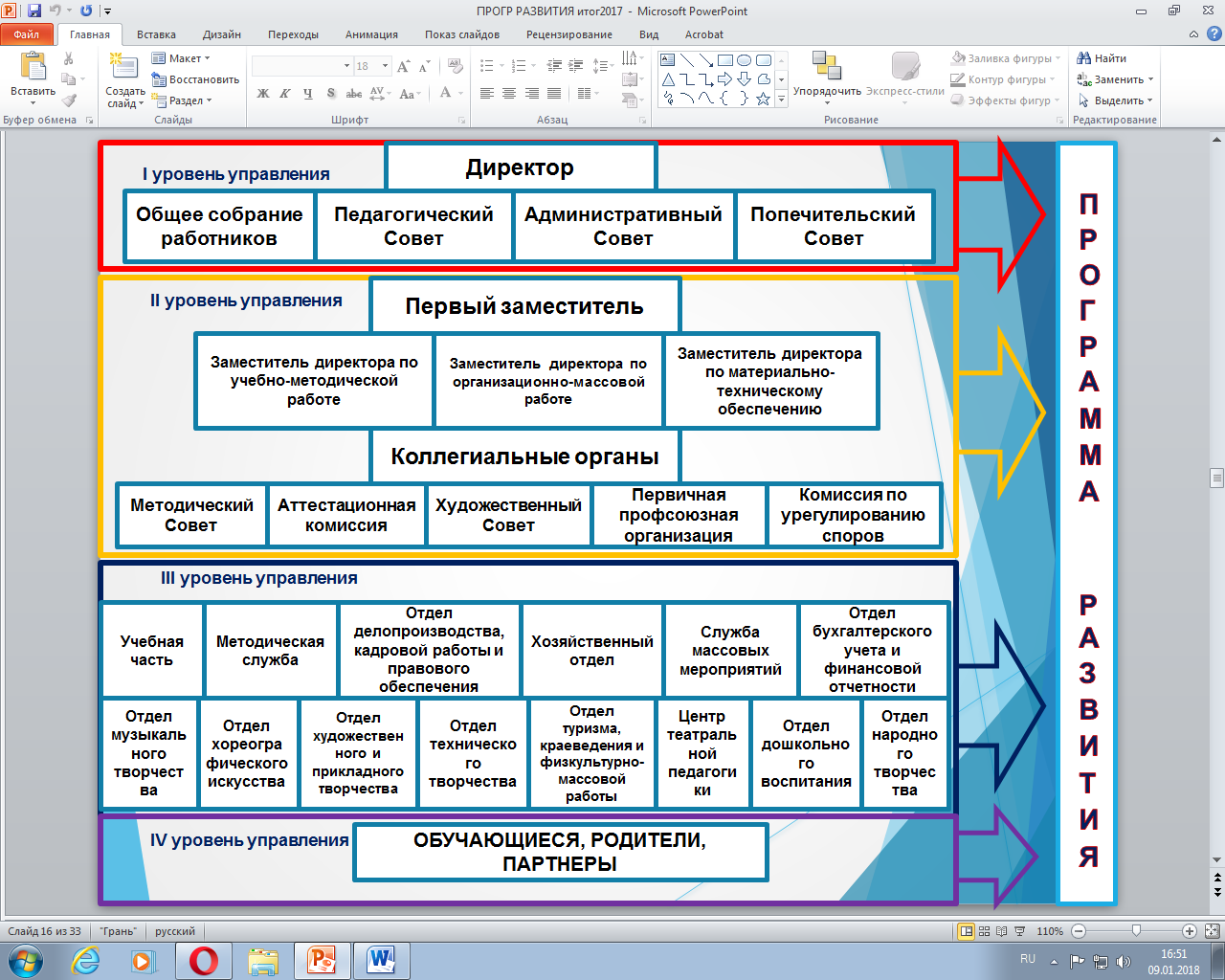 Управление реализаций Программы развития осуществляется на всех функциональных уровнях управления Брянского областного Дворца детского и юношеского творчества имени Ю.А. Гагарина.Основные принципы управления Программой развития:научность и целесообразность;демократизм;единство централизации и децентрализации;опора на достижения педагогов и воспитанников Дворца;развитие инновационного начала и сохранение лучших традиций.Основные задачи управления реализацией Программы развития:целеполагание - планирование развития Дворца на основе реализации Программы развития;реализацию мероприятий Программы развития, образовательных программ, комплекса программ и проектов по направлениям деятельности Дворца;диагностика, анализ и прогнозирование реализации Программы развития;мотивация коллектива Дворца на достижение определенных Программой развития целей и задач;анализ-оценка результативности работы педагогического коллектива;мониторинг и своевременная корректировка выполнения Программы на всех этапах ее реализации.Управление реализаций Программы развития осуществляется на 4 уровнях управления Дворца в соответствии с определенными настоящей Программой функциональными ролями субъектов управления учреждением.	Основные функции первого уровня управления программой развития:общая организация, перспективное планирование  и контроль хода реализации Программы развития;принятие локальных нормативно-распорядительных документов, регламентирующих выполнение Программы развития;анализ состояния выполнения Программы развития, общих тенденций функционирования и развития Дворца;обеспечение взаимодействия с социальными партнерами и внешними субъектами управления реализацией Программы;мотивация работников на достижение целевых показателей;внесение своевременной корректировки в ход реализации Программы;обеспечение работы коллегиальных органов по реализации Программы развития;Персональные полномочия по реализации функций первого уровня управления возлагаются на директора Брянского областного Дворца детского и юношеского творчества имени Ю.А. Гагарина.Основные функции второго уровня управления Программой развития:организация, перспективное планирование  и контроль хода реализации Программы развития по закрепленным направлениям деятельности;организационно-документационное обеспечение хода реализации Программы развития;мониторинг хода реализации Программы в соответствии с установленными сроками и контрольными точками;внесение предложений по поощрению и наказанию непосредственных исполнителей мероприятий и проектов, связанных с реализацией Программы развития;обеспечение реализации комплексных программных документов Дворца (Образовательной программы, Программы воспитательной системы, Плана мероприятий и др.)Персональная ответственность за реализацию функций второго уровня управления Программой развития возлагается на первого заместителя директора.Основные функции третьего уровня управления Программой развития:проведение непосредственной работы по выполнению определенных программой мероприятий и достижению целевых показателей;внесение предложений по необходимому кадровому и материально-техническому обеспечению Программы структурными подразделениями;обеспечение реализации основных функций и задач отдела;реализация Программ развития структурных подразделений;организация деятельности Родительских советов по участию в реализации Программы развитияПерсональная ответственность за реализацию функций третьего уровня управления Программой развития возлагается на руководителей структурных подразделений.Основные функции четвертого уровня управления Программой развития:обеспечение на основе «обратной связи» управления ходом реализации Программы, внесение предложений по ее корректировке;определение соответствия реализации Программы развития социальному заказу;мониторинг удовлетворенности социальных партнеров и потребителей образовательных услуг эффективностью и качеством реализации Программы развития.Организующая роль при реализации функций четвертого уровня управления обеспечивается активистами родительских комитетов и советов, общественных объединений Дворца и социальными партнерами.IX. Социальные партнеры реализации Программы развития Коллектив Дворца нацелен на создание интенсивных связей между участниками образовательного процесса, способных гибко реагировать на происходящие в обществе изменения, социальные запросы.Внешняя интеграцияВнешняя интеграция необходима для установления социального сотрудничества, что обеспечивает эффективную реализацию Программы развития на региональном уровне. Представленная схема характеризует состав социальных партнеров реализации Программы развития.Социальные партнеры реализации Программы развития.Организация партнерства при реализации Программы развития предполагает формирование открытой социальной системы, способной гибко реагировать на изменения внутренней и внешней среды.Дворец обладает необходимым опытом успешного взаимодействия как с разного рода учреждениями, коммерческими структурами, органами власти, так и объединениями родителей и обучающихся. Реализация Программы развития позволяет определить приоритеты взаимодействия и выстроить ранее сформированные контакты в упорядоченную систему. Такой подход позволяет переформатировать «потенциал» в ресурсы Программы.Основные задачи социального партнерства при реализации Программы развития:обеспечить поддержку реализации Программы на региональном уровне;повысить эффективность взаимодействия с общественными организациями и коммерческими структурами, образовательными учреждениями, органами муниципальной и региональной государственной власти, родителями обучающихся;развить ресурсное обеспечение реализации Программы развития;повысить эффективность использования возможностей сетевого взаимодействия;сформировать положительный имидж Дворца и Программы его развития на региональном уровне;выявить социальный заказ разработки и реализации Программы;обеспечить «обратную связь» реализации проекта.Взаимодействие с социальными партнерами при реализации Программы осуществляется в различных формах сотрудничества,  определяемых спецификой мероприятий Программы развития и связанных с деятельностью учреждения документов.Документарное оформление в зависимости от направления сотрудничества может осуществляться в форме распорядительных документов региональных органов государственной и муниципальной власти, утвержденных совместно с социальными партнерами планов проведения мероприятий, соглашений о направлениях сотрудничества, договоров об оказании услуг, локальных нормативно-распорядительных и иных документов.Особую роль в обеспечении эффективного социального партнерства при реализации Программы развития имеет деятельность Попечительского совета ГБУДО «Брянский областной губернаторский Дворец детского и юношеского творчества имени Ю.А. Гагарина». В состав Попечительского совета вошли руководители органов исполнительной власти Брянской области, депутаты федерального и регионального уровня, руководители крупных предприятий области, общественно-политические деятели.Попечительский совет является совещательным коллегиальным органом управления, созданным для оказания содействия в деятельности Дворца, решении текущих и перспективных задач развития, укрепления материально-технической базы и повышения эффективности финансово-хозяйственной деятельности.Мероприятия Программы развития предусматривают показатели эффективности организации социального партнерства. Основные показатели эффективности социального партнерства реализации Программы развитиярезультаты мониторинговых исследований удовлетворенности организацией социального партнерства (по разным направлениям Программы развития);количество мероприятий и проектов, реализуемых с участием социальных партнеров;совершенствование материально-технической базы Дворца;привлечение внебюджетных средств;использование возможностей сетевого взаимодействия при организации образовательного процесса и повышения квалификации педагогов;повышение мотивации педагогов и родителей к повышению эффективности взаимодействия по вопросам организации и осуществлению образовательного процесса (процент родителей, принимающих участие в проводимых на базе Дворца мероприятиях, количество совместных мероприятий, уменьшение количества конфликтов и др.);повышение степени открытости Дворца и его конкурентоспособности.Программа развития предусматривает различные формы предоставления результатов организации социального партнерства. Формы предоставления результатов социального партнерства рассмотрение организации социального партнерства на заседаниях коллегиальных органов Дворца (Общее собрание трудового коллектива, Педагогический совет, административный совет и др.);отчеты на заседаниях Попечительского совета;статьи в печатных периодических и интернет изданиях;специальная страница на официальном сайте Дворца;отчеты о ходе реализации Программы развития (промежуточные, итоговый);результаты организации социального партнерства при реализации Программы развития. X. Ресурсное обеспечение реализации Программы развития X.1. Кадровое обеспечение В Брянском областном Дворце детского и юношеского творчества имени Ю.А. Гагарина сложился стабильный профессиональный коллектив, гибко реагирующий на изменения в социальной и экономической сфере общества.По состоянию на 01 сентября 2017 года общая численность сотрудников составила 218 человек основных работников и 5 совместителей. Из них:административный состав – 20 человек;педагогические работники –141 человек;технический персонал – 62 человека.Анализ данных о педагогическом стаже педагогических работников показывает, что основу педагогического коллектива составляют специалисты с большим педагогическим опытом. Из них: от 1 года до 10 лет – 47 человек (33%); от 10 до 20 лет – 30 человек (22%); более 20 лет – 64 человека (45%). В настоящее время наблюдается тенденция к омоложению педагогических кадров, что является одним из приоритетных направлений стратегического развития учреждения в области управления персоналом. Всего 14% от числа работников Дворца моложе 30 лет, 44% находятся в возрастном диапазоне 30-50 лет, 23% составили возрастную группу 50-60 лет и только 18% от 60 и старше.Таблица 2Характеристика кадрового состава работников по возрастуВысокий образовательный уровень педагогического коллектива Дворца позволяет обеспечить качественную реализацию Программы развития. Так, по состоянию на 31 мая 2017 г. имели высшее профессиональное образование 148 педагогов и административного состава (92%), среднее профессиональное образование 13 (8%) педагогических работников. Мониторинг квалификационной категорийности педагогического и административного состава (161 человек) показывает стабильно высокий средний показатель – 91% (146 человек). Из них по итогам аттестации руководящих и педагогических кадров имеют: высшую квалификационную категорию – 96 чел. (60%) первую квалификационную категорию – 50 чел. (31%) не имеют категории – 15 чел. (9%). Значительное количество педагогов, удостоено государственных званий и отраслевых наград. Так, государственные и отраслевые звания и награды имеют 47%  от общего числа педагогов и административного состава Дворца.X.2. Финансовое обоснование и материально-техническое обеспечение Программы развития.Финансовое обоснование Программы развитияИсточниками финансирования Программы развития является бюджетное и внебюджетное финансирование деятельности учреждения, оказание дополнительных платных образовательных услуг, добровольных пожертвований, возмездная реализация на базе Дворца мероприятий и проектов сторонних организаций.Объем и источники финансирования определяется в соответствии со сроками проведения программных мероприятий на основе утвержденных смет.Важным фактором успешности реализации Программы развития является составляющая ресурсов, поступающих извне: финансовых, материальных, организационных и других. В целях упорядочения организации внебюджетного финансирования утверждено:Положение об организации платных образовательных услуг ГБУДО «Брянский областной Дворец детского и юношеского творчества имени Ю.А. Гагарина»;Положение о привлечении добровольных пожертвований, благотворительной помощи физических и (или) юридических лиц.В настоящее время при поддержке членов Попечительского совета ведется активная работа по привлечению дополнительных бюджетных и внебюджетных средств. В ходе реализации Программы развития Дворца расходование средств будет распределяться по следующим направлениям:оснащение образовательной среды Дворца современным оборудованием;создание и обеспечение деятельности на базе Дворца детского технологического парка «Брянский Кванториум «Пересвет»;повышение квалификации педагогических работников;реконструкция оздоровительного лагеря «Сосновый бор» и создание на его базе Регионального центра военно-патриотического и духовно-нравственного воспитания детей и молодежи (участие в региональной программе);создание на базе Дворца Центра дополнительного образования и переподготовки работников системы дополнительного образования области;поддержка одарённых обучающихся (конкурсы, фестивали, соревнования);поддержка педагогов, участвующих в конкурсах педагогического мастерства.Материально-техническое обеспечение Программы развитияЗдание ГБУДО «Брянский областной Дворец детского и юношеского творчества имени Ю.А. Гагарина»  построено в соответствии с современными архитектурными требованиями, имеет цокольный этаж и трехэтажную высотность.	В цокольном этаже расположены учебные помещения для технического моделирования, трассового моделирования, класс керамики, кабинет мягкой игрушки, творческое ателье, зал аэробики, помещения театра моды «Образ», стрелковый тир (302 м2), инженерные коммуникации и хозяйственные помещения.На первом этаже находятся административные помещения, кабинеты директора, заместителей директора, начальников отдела, отдел кадров, бухгалтерия, художественная мастерская, библиотека (39 м2), помещения образцового ансамбля танца «Юность», игротека (100,7 м2), хореографические залы, вестибюль (229 м2), гардероб (121 м2), кафе на 40 посадочных мест, пост круглосуточной охраны с видеонаблюдением, театральный зал (106 м2) и вместимостью 100 посадочных мест, Центр театральной педагогики, зрительный зал вместимостью 437 посадочных мест(584 м2).	На втором этаже расположены танцевальный зал (336 м2), учительская, ШРР «Росток», спортивный зал (426,5 м2), студия «Декор», бисероплетение, психологическая служба, методическая служба, учебная часть, универсальный зал  вместимостью 80 человек (128,5 м2), кабинеты для групповых и индивидуальных занятий, хозяйственно-бытовые помещения.	На третьем этаже находятся хоровой класс, фольклорный музей, оркестр народных инструментов, музей космонавтики, студия эстрадного вокала, кабинет военно-патриотической работы, отдел туризма, краеведения и физкультурно-спортивной работы, изостудия, архив, инженерная служба, кабинеты для групповых и индивидуальных занятий.	Здание оборудовано звуковой, речевой и противопожарной сигнализацией.	В ГБУДО «Брянский областной губернаторский Дворец детского и юношеского творчества имени Ю.А. Гагарина» ведется системная работа, для реализации творческого потенциала детей и молодежи с ограниченными возможностями здоровья. Формирование безбарьерной среды осуществляется с учетом их потребностей.Перед входом в здание обеспечена возможность посадки в транспортное средство и высадки из него, в том числе с использованием кресла-коляски. Непосредственно вход в здание оборудован пандусом, обеспечена возможность беспрепятственного доступа и пребывания лиц с ограниченными возможностями здоровья в кабинетах, кафе и других помещениях. Оборудовано отдельное санитарно-гигиеническое помещение.Официальный сайт имеет специальную версию для лиц с нарушениями зрения.	Здание имеет по периметру металлическое ограждение с автомобильной стоянкой. Имеются учебные мастерские и гараж для автомобилей. На прилегающей территории расположены противопожарные емкости объемом 150 м3.На территории Дворца 1 ноября 2008 года открылся первый в области ландшафтный парк «Звёздный» общей площадью 9,5 гектара (автор проекта — известный брянский дизайнер Александр Панченко). На территории парка посажено более 200 деревьев ценных пород, более 1,5 тысячи садово-парковых кустов. В «Звёздном» есть кордодром, ротонда, искусственный водоем, детский городок и сад камней. Парк является одним из любимых мест для отдыха горожан. В сентябре-октябре 2016 года привлечённой подрядной организацией была построена в учебных целях площадка с твердым покрытием площадью 308 м2. Имеются в наличии все документы, свидетельствующие о пригодности зданий и помещений для ведения образовательного процесса, в том числе санитарно-эпидемиологическое заключение и Паспорт безопасности.  X.3. Информационное обеспечение: официальный сайт Дворца; журнал «Дворец 32»;  группы в социальных сетях «ВКонтакте», «Одноклассники», «Facebook»;  информационный стенд «А у нас во Дворце»; пресс-релизы, связь с федеральными и региональными СМИ; публикации во всероссийских журналах; афиши и другая печатная продукция; рекламная продукция.XI. Ожидаемые результаты и социальный эффект реализации Программы развития Разработка и реализация Программы обусловлена сформировавшимся в настоящее время инновационным, социально-ориентированным развитием Брянской области и направлена на достижение качественных изменений в сфере дополнительного образования. Комплексный подход к постановке целей и задач Программы развития обусловлен функциями Дворца как областного учреждения дополнительного образования. Наиболее значимыми результатами реализации Программы на уровне региональной системы дополнительного образования станут:организация единой открытой образовательной среды для всех участников образовательного процесса (программно-методической, нормативной, инновационных технологий и других);организацию обмена опытом («тиражирование» эффективных технологий дополнительного образования)формирование современной модели научно-технического творчества детей и молодёжи;организация сетевого взаимодействия по реализации дополнительных общеобразовательных программ с образовательными учреждениями различного типа;повышение профессиональной компетентности педагогических работников, в том числе, в соответствии с профессиональным стандартом «Педагог дополнительного образования детей и взрослых»;реализация программ дистанционного обучения и методической поддержки учреждений дополнительного образования районов области;совершенствование системы патриотического и духовно-нравственного воспитания детей и молодежи, профилактика правонарушений в подростковой среде.реализация программ воспитания детей и молодежи средствами народной культуры на базе загородного оздоровительно-образовательного центра;  проведение образовательных профильных смен обучающихся области в соответствии с направленностями дополнительного образования;развитие межрегиональных и международных проектов в области дополнительного образования.На внутриучрежденческом уровне (на уровне Брянского областного Дворца детского и юношеского творчества), реализация программы развития позволит обеспечить:организацию деятельности Регионального модельного центра дополнительного образования детей;создание на базе Дворца детского технологического парка «Брянского Кванториума «Пересвет» организационной модели «Мини-квантум»;формирование многоуровневой системы связи между образовательными организациями, бизнес-партнерами и экспертным сообществом, направленной на реализацию программ дополнительного образования в сфере высоких технологий и науки;организацию работы загородного оздоровительно-образовательного Центра военно-патриотического и духовно-нравственного и воспитания детей и молодежи Брянской области; увеличение количества обучающихся, занимающихся проектной и исследовательской деятельностью;создание образовательного Центра повышения квалификации и переподготовки педагогических работников; разработку и апробацию новых программ дополнительного образования, направленных на развитие инновационной деятельности и информационных технологий;обновление содержания дополнительного образования, создание новых объединений для удовлетворения социального заказа; увеличение количества обучающихся с ограниченными возможностями здоровья, вовлеченных в реализацию дополнительных и (или) адаптированных общеобразовательных программ;формировани полноценной доступной среды для обучающихся с особыми образовательными потребностями; организацию деятельности на базе Дворца Консультационного центра по вопросам психологической помощи детям, родителям и педагогам;сохранение положительной динамики роста контингента обучающихся по реализуемым образовательным программам; рост количественных и качественных показателей участия обучающихся в мероприятиях различного уровня, закрепленных в их творческих достижениях; качественное улучшение условий труда и жизнедеятельности;  увеличение числа педагогических работников, принимающих участие в мероприятиях различного уровня (конкурсы, конференции, фестивали, семинары); повышение эффективности системы управления посредством совершенствования внутренней системы менеджмента качества, эффективный контракт, связи с социальными партнерами и потребителями образовательных услуг;развитие сотрудничества с социальными партнерами на основе долгосрочных договорных отношений при реализации различных программ и проведении мероприятий;участие в региональных и федеральных конкурсах на соискание грантов; укрепление позитивного имиджа ГБУДО «Брянский областной Дворец детского и юношеского творчества имени Ю.А. Гагарина» на региональном и федеральном уровне;укрепление и развитие материально-технической базы учреждения, обеспечивающей комфортные условия образовательного процесса; расширение спектра образовательной деятельности Дворца;укрепление материально-технической базы, в том числе: обновление автопарка, продвижение и расширение спектра платных услуг;развитие межрегиональных и международных проектов;  создание непрерывных учебных циклов от начальной мотивации воспитанников до предпрофессиональной подготовки и преемственность образовательных программ разного уровня;использование  современных инновационных образовательных технологий в процессе обучения и воспитательной работе;эффективную систему работы с социальными партнерами и Попечительским советом.	На уровне потребителей образовательных услуг (обучающихся и их родителей) реализация Программы развития позволит обеспечить:повышение качества дополнительного образования и расширение спектра предоставляемых услуг;вовлечение и эффективные формы и методы работы с родителями как с партнерами в области социализации, воспитания и развития обучающихся; поддержку и развитие одаренных детей;доступность дополнительного образования для детей,  находящихся в трудной жизненной ситуации;современные формы для научно-технического творчества;участие обучающихся в каникулярное время в образовательных профильных сменах в соответствии с интересам;раннюю профессиональную ориентацию и самоопределение;участие в проектной и исследовательской деятельности, досуговых и социально значимых мероприятиях;комфортные условия образовательного процесса, возможность постоянной демонстрации достижений;актуальную систему «обратной связи», реагирующей на запросы обучающихся и их родителей;удовлетворенность эффективностью и качеством предоставляемых образовательных услугРеализация Программы развития ГБУДО «Брянский областной Дворец детского и юношеского творчества имени Ю.А. Гагарина «От традиции к инновации» на 2016-2020 года позволит сформировать социальный эффект, обеспечивающий перевод Дворца на качественно новый уровень устойчивого инновационного развития как системообразующего учреждения дополнительного образования Брянской области. XII. Нормативно-правое и методическое обеспечение разработки и реализации Программы развитияНормативно-правое обеспечение:1. Конституция Российской Федерации2. Декларация прав ребенка (1959 год)3. Конвенция о правах ребенка (одобрена Генеральной Ассамблеей ООН 20.11.1989) (вступила в силу для СССР 15.09.1990) 4. Указ Президента Российской Федерации от 7 мая 2012 г. № 599 «О мерах по реализации государственной политики в области образования и науки» Федеральный закон "Об образовании в Российской Федерации" от 29.12.2012  № 273-ФЗ5. Федеральный закон «Об основных гарантиях прав ребѐнка в Российской Федерации» от 24.06.1998г № 124 ФЗ 6. Распоряжение Правительства РФ от 04.09.2014 N 1726-р «Об утверждении Концепции развития дополнительного образования детей» 7. Распоряжение Правительства Российской Федерации от 24 апреля 2015 года № 729-р «Об утверждении плана мероприятий на 2015 - 2020 годы по реализации Концепции развития дополнительного образования детей, утв. распоряжением Правительства РФ от 04.09.2014 N 1726-р»8. Постановление Правительства РФ от 17.11.2015 № 1239 «Об утверждении Правил выявления детей, проявивших выдающиеся способности, сопровождения и мониторинга их дальнейшего развития» 10. Постановление Правительства Российской Федерации от 15 апреля 2014 года № 295 «Об утверждении государственной программы Российской Федерации «Развитие образования» на 2013 - 2020 годы» 11. Распоряжение Правительства Российской Федерации от 07 августа 2009 года № 1101-р «Об утверждении Стратегии развития Физической культуры и спорта в Российской Федерации на период до 2020 года». 12. Постановление Главного государственного санитарного врача Российской Федерации от 04 июля 2014 года № 41 «Об утверждении СанПиН 2.4.4.3172-14.  13. Постановление Правительства Российской Федерации от 8 августа 2013 г. № 678 г. Москва «Об утверждении номенклатуры должностей педагогических работников организаций, осуществляющих образовательную деятельность, должностей руководителей образовательных организаций»14. Положение о лицензировании образовательной деятельности, утвержденное постановлением Правительства Российской Федерации от 28 октября 2013 г. № 966.15. Федеральная целевая программа развития образования на 2016 - 2020 годы, утверждена постановлением Правительства РФ от 23 мая 2015 года № 49716. Стратегия развития воспитания в Российской Федерации на период  до 2025 год, утверждена распоряжением  Правительства РФ № 996-р от 29 мая 2015 г.17. Правила оказания платных образовательных услуг утверждены постановлением Правительства Российской Федерации от 15 августа 2013 г. № 70618. Письмо Минобрнауки России от 11.12.2006 №06-1844 «О примерных требованиях к программам дополнительного образования детей»19. Концепция развития дополнительного образования Брянской области на период до 2020 г. (проект). 20. Приказ Министерства образования и науки Российской Федерации (Минобрнауки России) от 29 августа 2013 г. № 1008 г. Москва «Об утверждении Порядка организации и осуществления образовательной деятельности по дополнительным общеобразовательным программам». 21. Письмо Минобрнауки России от 18.11.2015 г. № 09-3242 «О направлении информации по проектированию дополнительных общеразвивающих программ (включая разноуровневые программы)»22. Приказ Минтруда России от 08.09.2015 № 613н "Об утверждении профессионального стандарта "Педагог дополнительного образования детей и взрослых"23. Приказ Минобрнауки России от 11.05.2016 № 536 «Об утверждении Особенностей режима рабочего времени и времени отдыха педагогических и иных работников организаций, осуществляющих образовательную деятельность»24. Паспорт приоритетного проекта «Доступное дополнительное образование для детей», утвержденный протоколом заседания президиума Совета при Президенте РФ по стратегическому развитию и приоритетным проектам (протокол от 30 ноября 2016 г. №11) Методическое обеспечение:25. Инструментарий работника Системы дополнительного образования детей. Сборник методических указаний и нормативных материалов для обеспечения приоритетного проекта «Доступное дополнительное образование для детей». – М.: Фонд новых форм развития образования, Министерство образования и науки РФ, МГТУ имени Н.Э. Баумана, 2017 – 608 с.26. А.В. Золотарева. Методические рекомендации «Требования к Программе развития учреждения дополнительного образования детей, представляемой на конкурс «Арктур-2016»// Режим доступа:http://arktur.proffcenter.ru/konkurs.php, свободный.27. Методические рекомендации «Современные требования к проектированию дополнительных общеобразовательных (общеразвивающих) программ, утвержденные на заседании Методического совета ГБУДО «Брянский областной Дворец детского и юношеского творчества имени Ю.А.  Гагарина», протокол № 5 от 27.01.2017 г.28. Формирование и развитие инновационных сред в учреждениях дополнительного образования: Материалы областной научно-практической конференции руководителей и специалистов муниципальных органов управления образованием Брянской области, руководителей методистов и педагогов учреждений дополнительного образования, педагогических работников высшего и среднего профессионального образования (Брянск 2-3 марта 2017 г.) /под общ. ред. Е.Г. Шинкаренко – Брянск: БИО ГАУ ДПО «БИПКРО», 2017.-79 с.Александрова  Е.А. В чем состоит сегодня социальный заказ учреждениям дополнительного образования детей //Воспитание школьников – 2010. - №8.Буйлова Л.Н., С.М.Кочнева Организация методической службы учреждений дополнительного образования: учеб.-метод. Пособие. М.: Владос, 2007. - 160 с.Горский В.А.,  Журкина А.Я. Педагогические принципы развития системы дополнительного образования детей // Дополнительное образование. - 2009. - № 2.ПРИЛОЖЕНИЯПриложение 1.Достижения педагогов дополнительного образования, педагогов-организаторов и методистов (участие в конференциях, семинарах, вебинарах, мастер-классах, проф. конкурсах, публикациях)Приложение 2.Перечень материалов, опубликованных в 2016-2017 учебном годуПриложение 3.Семинары социально-педагогической направленности, организованные для педагогических работников области в 2016-2017 учебном годуПриложение 4.Организация работы социально-педагогической направленности со старшеклассниками области в 2016-2017 учебном годуПриложение 5.Ключевые достижения воспитанников Дворца в российских, региональных и международных мероприятияхПриложение 6.Ключевые достижения обучающихся Дворцав региональных (областных)мероприятияхПриложение 7. «Организационная структура ГБУДО Брянский областной Дворец детского и юношеского творчестваимени Ю.А. Гагарина»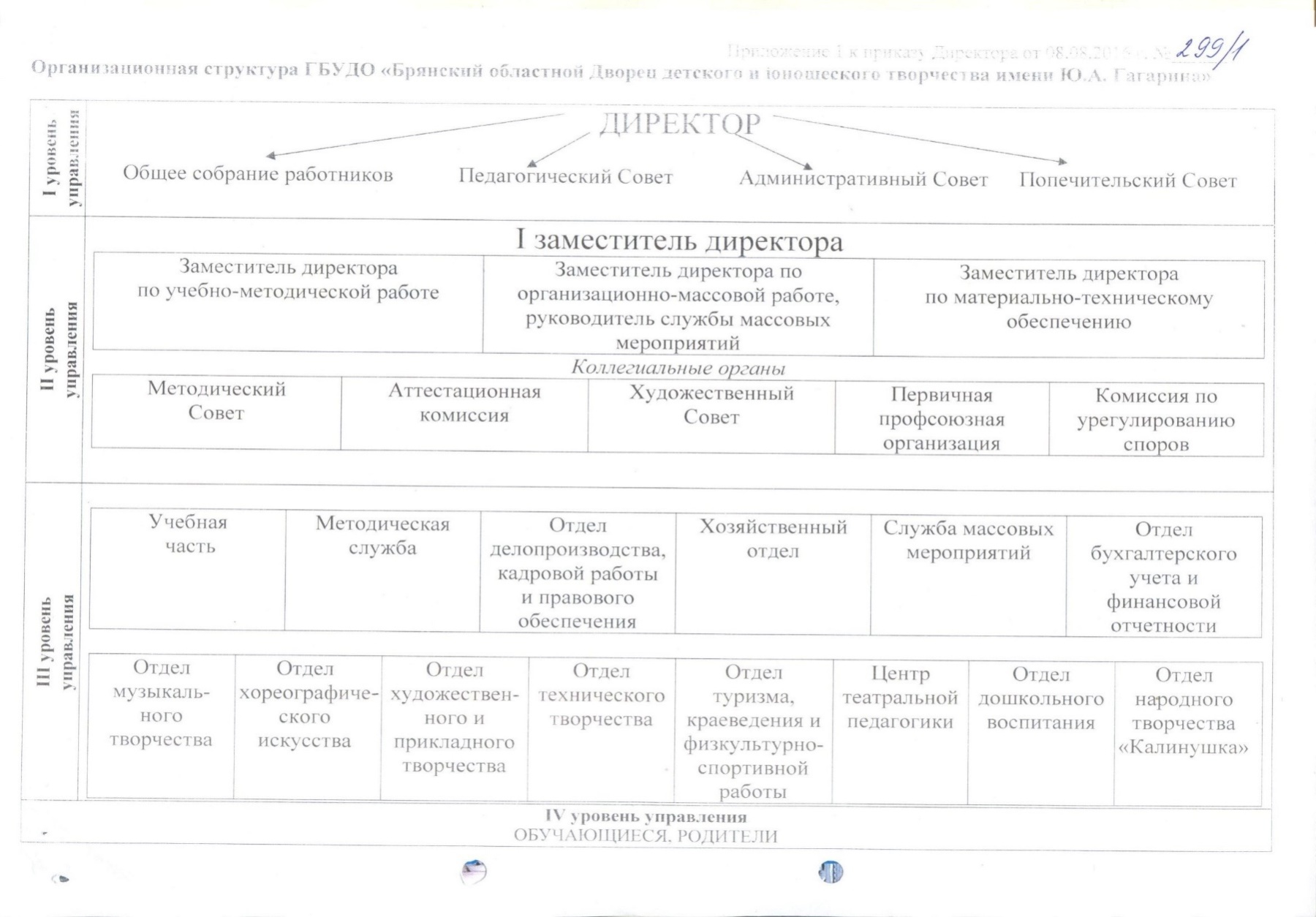 «СОГЛАСОВАНА»Председатель первичной профсоюзной  организации____________С.В. Игрунина«02»  сентября 2016 г.; с изменениями и дополнениями на 08 сентября 2017 г.«УТВЕРЖДЕНА» приказом директора  № 320от «02» сентября 2016 г.;с изменениями и дополнениями приказ № 204 от 08 сентября 2017 г.Директор ____________Е.Г. Шинкаренкона основании решения  педагогического совета, протокол № 1 от «02» сентября 2016 г., с изменениями и дополнениями протокол № 1 от 08 сентября  2017 г.1. Наименование ПрограммыПрограмма развития Государственного бюджетного учреждения дополнительного образования «Брянский областной Дворец детского и юношеского творчества имени Ю.А. Гагарина» «Губернаторский Дворец: от традиции к инновации» на 2016-2020  гг. (вторая редакция).2. Основание для разработки ПрограммыКонституция Российской Федерации от 12.12.1993.Федеральный закон «Об образовании в Российской Федерации» № 273-ФЗ от 29.12.2012.Концепция долгосрочного социально-экономического развития Российской Федерации на период до 2020 года, утвержденная распоряжением Правительства Российской Федерации от 17.11.2008 № 1662-р.Национальная доктрина образования в Российской Федерации, утвержденная постановлением Правительства Российской Федерации от 04.10.2000 № 751.Государственная программа «Патриотическое воспитание граждан Российской Федерации на                2016-2020 гг.», принятая постановлением Правительства РФ от 30.12.2015 № 1493.Концепция развития дополнительного образования детей, утвержденная распоряжением Правительства Российской Федерации от 4 сентября 2014г. № 1726-р.Стратегия государственной молодежной политики в Российской Федерации (до 2016 г.), принятая распоряжением Правительства Российской Федерации от 18 декабря 2006 г.  № 1760-р.Концепция Федеральной целевой программы развития образования на 2016-2020гг., принятая распоряжением Правительства Российской Федерации от 29 декабря 2014 г. № 2765-р. Приказ Министерства образования и науки Российской Федерации (Минобрнауки России) от 29 августа 2013г.         № 1008 г. Москва «Об утверждении Порядка организации и осуществления образовательной деятельности по дополнительным общеобразовательным программам». Федеральная целевая программа "Развитие дополнительного образования детей в Российской Федерации до 2020 года".Стратегия развития воспитания в Российской Федерации на период до 2025 года (утверждена распоряжением Правительства РФ от 29 мая 2015г. № 996-р).Паспорт приоритетного проекта «Доступное дополнительное образование для детей», утвержденный протоколом заседания президиума Совета при Президенте РФ по стратегическому развитию и приоритетным проектам (протокол от 30 ноября 2016 г. №11). Государственная программа «Развитие образования и науки Брянской области» (2014 - 2020 годы). СанПиН 2.4.4.3172-14 от 04.07.2014 (зарегистрировано в Минюсте России 20.08.2014, регистрационный № 33660). Устав ГБУДО «Брянский областной Дворец детского и юношеского творчества имени Ю.А. Гагарина».3. РазработчикиЕ.Г. Шинкаренко - директор ГБУДО «Брянский областной Дворец детского и юношеского творчества имени Ю.А. Гагарина»;В.А. Покид - первый заместитель директора;Е.А. Гущина - заместитель директора по учебно-методической работе;Г.Г. Кузьминова - заместитель директора по организационно-массовой работе;Е.А. Никуткина -  методист4. Цель ПрограммыРазвитие Дворца как открытой образовательной системы, направленной на повышение качества, доступности и конкурентоспособности дополнительного образования в интересах обучающихся, их родителей, социальных партнёров и общества в целом.5. Задачи Программы,важнейшие целевые показатели Совершенствование содержания, организационных форм, методов и технологий дополнительного образования, разработка программ нового поколения, в т.ч. комплексных, направленных на развитие инновационной деятельности, информационных технологий.Организации работы Дворца в качестве центра, обеспечивающего организационное, методическое и аналитическое сопровождение и мониторинг системы дополнительного образования Брянской области. Создание Регионального модельного центра дополнительного образования, формирующего единую открытую среду для всех участников образовательного процесса.Разработка и реализация на базе Дворца современной модели научно-технического творчества детей и молодёжи.Обеспечение доступности и равных возможностей получения дополнительного образования, вовлечение в образовательный процесс обучающихся с ограниченными возможностями здоровья.  Организация на базе Дворца повышения профессиональной компетентности педагогических работников и переподготовки в соответствии с требованиями профессионального стандарта «Педагог дополнительного образования детей и взрослых».Расширение диапазона образовательных услуг в соответствии с потребностями обучающихся и их родителей. Стимулирование развития системы дополнительного образования в муниципальных образованиях Брянской области, в том числе,  с использованием дистанционных технологий.Использование механизмов дистанционного образования; организации стажировок педагогов дополнительного образования в ведущих научных и образовательных организациях, на предприятиях реального сектора экономики; Обеспечение необходимых условий для личностного развития, укрепления здоровья, профессионального самоопределения и творчества обучающихся. Обеспечение гибкости, динамичности и вариативности педагогического процесса.Обеспечение психолого-педагогического сопровождения образовательного процесса.Обеспечение методической и психологической поддержки личностного роста участников образовательного процесса и создание необходимых условий их деятельности. Повышение эффективности управления в учреждении. Совершенствование нормативно-правовой базы деятельности учреждения. Обеспечение межведомственного сотрудничества в развитии системы дополнительного образования; активизация социального партнерства.Формирование у обучающихся ценностных установок гражданско-патриотической направленности.Укрепление материально-технической базы.6. Сроки и этапы реализации ПрограммыПериод с 2016 по 2020 годы (включительно):1-й этап – 2016-2017 уч.г. - Этап анализа и проектирования (разработка, принятие и внедрение Программы, разработка целевых программ).2-й этап – 2017-2018; 2018-2019 уч.г. - Этап реализации программы (реализация Программы, целевых программ, проведение промежуточного анализа реализации, проведение корректировки Программы).3-й этап - 2019-2020 уч.г. - Этап контроля, анализа и подведения итогов реализации программы.7. Исполнители ПрограммыПедагогический коллектив, обучающиеся и родители (законные представители), социальные партнеры.8.Ожидаемые конечные результаты реализации ПрограммыСоздание и обеспечение деятельности на базе учреждения Регионального модельного центра дополнительного образования, формирующего единую открытую среду для всех участников образовательного процесса (программно-методическую, нормативную, инновационных технологий и другие). Создание и обеспечение деятельности на базе Дворца детского технологического парка «Брянского Кванториума «Пересвет» организационной модели «Мини-квантум», формирующего современную модель научно-технического творчества детей и молодёжи.Организация сетевого взаимодействия по реализации дополнительных общеобразовательных программ с образовательными учреждениями различного типа.Создание и обеспечение деятельности на базе Дворца образовательного центра  повышения квалификации и переподготовки педагогических работников учреждений дополнительного образования Брянской области. Организация обмена опытом («тиражирование» эффективных технологий дополнительного образования), повышение профессиональной компетентности педагогических работников в соответствии с профессиональным стандартом «Педагог дополнительного образования детей и взрослых».Реализация дистанционного обучения и методической поддержки ведущими методистами и педагогами дворца, руководителей объединений дополнительного образования в муниципальных образованиях.Разработка и апробация новых программ дополнительного образования, направленных на развитие инновационной деятельности и информационных технологий.Обновление содержания дополнительного образования, создание новых объединений для удовлетворения социального заказа. Выполнение плана по реализации государственного задания.Увеличение количества обучающихся, занимающихся проектной и исследовательской деятельностью.Организации работы загородного оздоровительно-образовательного центра для реализации комплексных программ военно-патриотического, духовно-нравственного и воспитания детей и молодежи Брянской области средствами народной культуры, проведения профильных смен дополнительного образования. Проведение образовательных профильных смен обучающихся области в соответствии с направленностями дополнительного образования.Совершенствование системы патриотического и гражданского воспитания детей и молодежи, профилактика правонарушений в подростковой среде.Увеличение количества обучающихся с ограниченными возможностями здоровья, вовлеченных в реализацию дополнительных и (или) адаптированных общеобразовательных программ.Сохранение положительной динамики роста контингента обучающихся по реализуемым образовательным программам. Рост количественных и качественных показателей участия обучающихся в мероприятиях различного уровня, закрепленный в их творческих достижениях. Развитие Консультационного центра Дворца по вопросам психологической помощи детям, родителям, педагогам. Качественное улучшение условий труда и жизнедеятельности.  Увеличение числа педагогических работников, принимающих участие в мероприятиях различного уровня (конкурсы, конференции, фестивали, семинары). Повышение эффективности системы управления посредством совершенствования внутренней системы менеджмента качества.Развитие сотрудничества с социальными партнерами на основе долгосрочных договорных отношений при реализации различных программ и проведении мероприятий. Участие в региональных и федеральных конкурсах на соискание грантов. Укрепление позитивного имиджа ГБУДО «Брянский областной Дворец детского и юношеского творчества имени Ю.А. Гагарина» на региональном и федеральном уровне. Укрепление и развитие материально-технической базы учреждения, обеспечивающей комфортные условия образовательного процесса.I.Введение…………………………………………………………………………9II.Основания разработки и реализации Программы развития…………… 11II.1.Краткая историческая справка о ГБУДО «Брянский областной Дворец имени Ю.А. Гагарина»……………………………………………………….....11II.2.Общие сведения о современном состоянии организации……………………13II.3.Предпосылки и обоснование разработки Программы развития……………..18III.Проблемный анализ состояния развития учреждения…………………...26III.1.Характеристика состояния образовательной среды…………………………..26III.2.Социально-педагогические основы реализации Программы………………... 55III.3.Анализ ключевых факторов внутренней и внешней среды…………………. 60IV.Приоритетные цели и задачи Программы развития……………………..64V.Сроки и этапы реализации Программы развития «Губернаторский Дворец: от традиции к инновации»…………………………………………66VI.Основные мероприятия и целевые показатели Программы развития...67V.1. «Дорожная карта» основных мероприятий и целевые показатели…………. 67V.2.«Дорожная карта» реализации направлений Программы развития…………81VI.3.«Дорожная карта» изменений по повышению эффективности и качества услуг………………………………………………………………………….......87VIII.Организация управления реализацией Программы развития…………89IX.Социальные партнеры реализации Программы развития………………92X.Ресурсное обеспечение реализации Программы развития………………96X.1.Кадровое обеспечение…………………………………………………………..96X.2.Финансовое обоснование и материально-техническое обеспечение……….. 98X.3.Информационное обеспечение…………………………………………………101XI.Ожидаемые результаты и социальный эффект реализации Программы развития………………………………………………………….102XII.Нормативно-правое и методическое обеспечение разработки и реализации Программы развития…………………………………………...106Приложения…………………………………………………………………….109ПериодДошкольникиМладший школьный возрастСредний школьный возрастСтарший школьный возрастОт 18 и старше2015-2016 уч.г.19,5%30%31,5%12%7%2016-2017 уч.г.20%36%29% 11% 4%ПериодОбучаются 1-й годОбучаются 2-й годОбучаются 3-й год и более2015-2016 уч. г1902 (41%)1578 (34%)1162 (25%)2016-2017 уч.г.1577 (32%)1549 (31%)1809 (37%)ДатаНазваниемероприятияКоличество человек31.10.2016Мастер-класс«Музыкальные игры и танцы»2731.10.2016Мастер-класс «Развитие гибкости ипластики на занятиях цирковой студии»1201.11.2016Мастер-класс «Изготовление аксессуаровв технике батик (бусы)»2102.11.2016Мастер-класс«Народная игрушка из глины»2003.11.2016Народный праздник«Кузьминки. Встреча зимы»1203.11.2016Мастер-класс«Изготовление куклы»2103.11.2016Мастер-класс «Выполнение декоративногопанно "Осенний блюз"»1306.11.2015«XX лет спустя» - Neoбыкновенный концерт, посвящённый юбилею оркестра народных инструментов410Общее количество участников: 536 человек (136 участников мастер-классов, 410-концерт)Общее количество участников: 536 человек (136 участников мастер-классов, 410-концерт)Общее количество участников: 536 человек (136 участников мастер-классов, 410-концерт)Отдел Взаимопосещения учебных занятийФронтальные проверкиСовещания по учебно-методическим вопросамМузыкального  творчества15183Технического творчества3258Хореографического искусства2829Художественного и прикладного творчества33109Народного творчества96110Дошкольного воспитания1946Туризма, краеведения и физкультурно-спортивной работы15-4Центр театральной педагогики1239Методическая служба1-20Итого: 2514378Учебный годКоличество публикаций2015-2016712016-201777Учебный годКоличество новостей на стенде «А у нас во Дворце»Количество новостей на сайте ДворцаРазработка печатной продукцииРазработка печатной продукцииРазработка печатной продукцииРазработка печатной продукцииРазработка печатной продукцииРазработка печатной продукцииРазработка печатной продукцииРазработка печатной продукцииРазработка печатной продукцииРазработка печатной продукцииУчебный годКоличество новостей на стенде «А у нас во Дворце»Количество новостей на сайте ДворцаАфишиСертификатыГрамоты, дипломыСвидетельстваБлагодарностиОбложкиБилеты, пригласительные Логотипы Объявления Поздравления 2015-201612018051584-48---2016-201714023091252355264Учебный годКоличество публикованных педагоговКоличество отредактированных материалов2015-201691672016-2017107165Учебный годКоличество утверждённых программКоличествопереутверждённых программ2015-20169142016-20172341Учебный годОбщее количество утверждённых программВид программыВид программыВид программыУчебный годОбщее количество утверждённых программАвторскиеМодифицированные Типовые 2015-20161491112992016-2017169111544УчебныйгодКоличество программ по направленностямКоличество программ по направленностямКоличество программ по направленностямКоличество программ по направленностямКоличество программ по направленностямКоличество программ по направленностямУчебныйгодхудожественнаясоциально-педагогическаятуристко-краеведческаяфизкультурно-спортивнаяестественнонаучнаятехническая2015-20168431109962016-20179931121197ГодКол-во мероприятийКол-во участников2015-2016447455002016-201749247330Отклонение+45 (+9,1%)+1830 (+3,9%)Количество мероприятий и их участников в 2016-2017 уч. годуКоличество мероприятий и их участников в 2016-2017 уч. годуКоличество мероприятий и их участников в 2016-2017 уч. годуКоличество мероприятий и их участников в 2016-2017 уч. годуКоличество мероприятий и их участников в 2016-2017 уч. годуКоличество мероприятий и их участников в 2016-2017 уч. годуНаименование мероприятияКоличество мероприятий и их участников в 2016-2017 уч. годуКоличество мероприятий и их участников в 2016-2017 уч. годуКоличество мероприятий и их участников в 2016-2017 уч. годуКоличество мероприятий и их участников в 2016-2017 уч. годуКоличество мероприятий и их участников в 2016-2017 уч. годуКоличество мероприятий и их участников в 2016-2017 уч. годуМероприятий (шт.)Мероприятий (шт.)ОтклонениеУчастников (чел.)Участников (чел.)Отклонение2015-20162016-20172015-20162016-2017Массовые мероприятия в ДДЮТ для обучающихся и родителей170172+21483615132+296Районные мероприятия16 (участие – 16)14 (участие – 14)-215781680+102Городские мероприятия64 (участие –37)68 (участие – 47)+41292013862+942Областные мероприятия95 (участие – 7)120 (участие – 9)+251326316680+3417Российские мероприятия 50 (участие – 47)58- (участие – 52)+819802032+52Международные мероприятия5260(участие – 57)+89231144+325Итого:447492+454550050530+1830до 30 лет30-40 лет40-50 лет50-60 лет60-65 лет65 и старше32 (14%)46 (21%)53 (24%)52 (23%)17 (8%)23 (10%)223 (100%)223 (100%)223 (100%)223 (100%)223 (100%)223 (100%)МужчиныМужчиныМужчиныЖенщиныЖенщиныЖенщиныАдминистрацияПед. работникиТех. персоналАдминистрацияПед. работникиТех. персонал3 (15%)31 (22%)19 (30%)17 (85%)108 (78%)45 (70%)53 (24%)53 (24%)53 (24%)170 (76%)170 (76%)170 (76%)223 (100%)223 (100%)223 (100%)223 (100%)223 (100%)223 (100%)Звания и наградыКол-во человекЗаслуженный работник культуры Брянской области1Заслуженный работник культуры РСФСР1Заслуженный работник культуры РФ4Заслуженный работник физической культуры РФ1Заслуженный тренер РСФСР1Кандидат исторических наук1Отличник народного просвещения8Отличник физической культуры и спорта1Почетная грамота Главы города Брянска5Почетная грамота Губернатора Брянской области1Почетная грамота Министерства культуры РФ2Почетная грамота Министерства обороны РФ1Почетная грамота Министерства образования и науки РФ36Почетная грамота управления культуры, молодежной политики и спорта Брянского муниципального района1Почетный знак отличия «За заслуги перед городом Брянском»1Почетный работник общего образования11Итого76Сильные стороны внутренней среды  реализации Программы развитияСлабые стороны внутренней среды реализации Программы развитияДворец имеет богатую историю и традиции;Сформирован высокий уровень профессиональной культуры и  компетентности  педагогов и методистов;Сложилась система организационного обеспечения и реализации масштабных программ и проектов; Имеется в наличии качественная материально-техническая база;Установлено государственное задание на оказание образовательных услуг;Высокая сохранность контингента обучающихся;Успешный опыт реализации Программы развития на 2011-2015 гг.;Сформирована система взаимодействия с учреждениями дополнительного образования муниципальных образований области;Дворец является региональным центром организации работы с детскими и молодежными общественными организациями, краеведению, военно-патриотическому воспитанию, центр фольклорного образования. В полной мере не используются возможности участия в программах и грантах, позволяющих обеспечить дополнительное финансирование;Недостаточно отработана система продвижения платных образовательных  программ и услуг;  Требуется укрепление материальной базы и обновление автотранспортного парка Дворца;В связи с предстоящим введением стандарта «Педагог дополнительного образования»  потребность в обеспечении дополнительной подготовки и переподготовки специалистов;Отсутствует собственная загородная площадка для реализации программ военно-патриотической, духовно-нравственной и фольклорной направленности в летний период и организации профильных смен дополнительного образования. Недостаточное количество площадей для расширения спектра образовательных услуг;Недостаточно используются возможности реализации программ с использованием дистанционных технологий.Возможности внешней среды при реализации Программы  развитияУгрозы  внешней среды при реализации Программы развития Благоприятная государственная и региональная политика в отношении системы дополнительного образования;Сформирован позитивный имидж Дворца на региональном и федеральном уровне; Налажены связи и конструктивное взаимодействие с органами власти и общественными объединениями;Педагоги Дворца являются ведущими специалистами в своей области на региональном и федеральном уровне; На уровне региона сформирована потребность в услугах Дворца как организационного, методического и образовательного центра дополнительного образования;Принято решение о создании на базе Дворца Регионального модельного центра дополнительного образования;Высокая востребованность образовательных услуг Дворца среди детей, родителей и молодежи г. Брянска и области;Готовность родителей оказывать содействие развитию объединений Дворца и реализации Программы развитияПринято решение о реконструкции и передаче загородного оздоровительного лагеря «Сосновый бор» Дворцу для организации работы в качестве образовательно-оздоровительного центра. Недостаточно разработано региональное нормативно-правовое обеспечение форм сетевого взаимодействия при реализации программ дополнительного образования; Введение профессионального стандарта «Педагог дополнительного образования». Переход на «подушевое» финансирование влечет сокращение бюджетного финансирования и отток квалифицированных специалистов;В связи с изменениями государственной политики в области дополнительного образования усиление конкуренции с общеобразовательными организациями и негосударственными организациями дополнительного образования.Низкая мотивация выпускников учебных заведений, в том числе технического и естественно-научного профиля в трудовой деятельности в учреждениях дополнительного образования.Региональные учебные заведения педагогической направленности слабо ориентированы на подготовку специалистов дополнительного образования.Недостаточное бюджетное финансирование организации участия обучающихся и педагогов в соревнованиях, конкурсах, стажировках и других мероприятиях.Этапы реализации Программы развития«Губернаторский Дворец: от традиции к инновации»Этапы реализации Программы развития«Губернаторский Дворец: от традиции к инновации»Этапы реализации Программы развития«Губернаторский Дворец: от традиции к инновации»Этапы реализации Программы развития«Губернаторский Дворец: от традиции к инновации»№ п/пНаименованиеСроки реализацииОсновное содержание1.Анализа и проектирования2016-2017 уч. г.Подведение итогов реализации предыдущей Программы развития, разработка, экспертиза и принятие Программы развития на 2016-2020 гг., обновление комплекса внутриучрежденческих нормативно-регулирующих документов и целевых программ, апробация системы управления Программой развития и оценки качества ее реализации, репрезентативности целевых ориентиров, разработка и внедрение механизмов взаимодействия структурных элементов внутренней и внешней среды при реализации Программы2.Реализации мероприятий Программы 2017-2018 уч.г.; 2018-2019 уч.г.Осуществляется реализация мероприятий Программы развития, контроль сроков их исполнения, мониторинг качества реализации образовательных программ, организации учебно-методической, организационно-массовой, воспитательной работы и материально-технического обеспечения деятельности учреждения, внедрение целевых программ,  промежуточный анализ реализации и корректировка Программы развития3.Контроля выполнения Программы развития  и подведения итогов2019-2020 уч.г.Сбор данных, анализ и подведение итогов реализации Программы, апробация новых методов контроля и учета работы учреждения, внешнего взаимодействия.№ Основные мероприятияЦелевые показателиСроки достижения целевых показателейСроки достижения целевых показателейСроки достижения целевых показателейСроки достижения целевых показателейСроки достижения целевых показателей№ Основные мероприятияЦелевые показатели2016 г.2017 г.2018 г.2019 г.2020 г.Задача Программы: «Совершенствование содержания, организационных форм, методов и технологий дополнительного образования, разработка программ нового поколения, в т.ч. комплексных, направленных на развитие инновационной деятельности, информационных технологий».Задача Программы: «Совершенствование содержания, организационных форм, методов и технологий дополнительного образования, разработка программ нового поколения, в т.ч. комплексных, направленных на развитие инновационной деятельности, информационных технологий».Задача Программы: «Совершенствование содержания, организационных форм, методов и технологий дополнительного образования, разработка программ нового поколения, в т.ч. комплексных, направленных на развитие инновационной деятельности, информационных технологий».Задача Программы: «Совершенствование содержания, организационных форм, методов и технологий дополнительного образования, разработка программ нового поколения, в т.ч. комплексных, направленных на развитие инновационной деятельности, информационных технологий».Задача Программы: «Совершенствование содержания, организационных форм, методов и технологий дополнительного образования, разработка программ нового поколения, в т.ч. комплексных, направленных на развитие инновационной деятельности, информационных технологий».Задача Программы: «Совершенствование содержания, организационных форм, методов и технологий дополнительного образования, разработка программ нового поколения, в т.ч. комплексных, направленных на развитие инновационной деятельности, информационных технологий».Задача Программы: «Совершенствование содержания, организационных форм, методов и технологий дополнительного образования, разработка программ нового поколения, в т.ч. комплексных, направленных на развитие инновационной деятельности, информационных технологий».Задача Программы: «Совершенствование содержания, организационных форм, методов и технологий дополнительного образования, разработка программ нового поколения, в т.ч. комплексных, направленных на развитие инновационной деятельности, информационных технологий».1Обновление содержания дополнительных общеобразовательных программ в соответствии с современными требованиями.Ежегодно обновляется содержание дополнительных общеобразовательных программ 100 %100 %100 % 100 %100 %2Разработка и апробация комплексных программ направленных на развитие инновационной деятельности и информационных технологий.Дополнительно разработаны комплексные программы технической и естественнонаучной направленностиНе менее 3,5% технической, 5 % естественнонаучной.Не менее 4% технической, 5 % естественнонаучной.Не менее 7% технической, 5 %, естественнонаучной.Не менее 9 % технической,6 % естественнонаучной.Не менее 10% технической,7 % естественнонаучнойУвеличение количества обучающихся, занимающихся проектной и исследовательской деятельностью.3 %5 %7%10%Не менее 15% 3Организация психолого-педагогического сопровождения образовательного процессаРазработка и апробация программ: «Психологическое сопровождение одаренных детей»;«Семья» программа работы с родителями обучающихся (декабрь 2016г.)Октябрь (программа «Психологическое сопровождение одаренных детей»)Декабрь (программа «Семья»)Обеспечено психолого-педагогическое сопровождение образовательного процесса Обеспечено психолого-педагогическое сопровождение образовательного процесса4Выполнение плана по реализации государственного задания.Обеспечено формирование контингента обучающихся в соответствии с установленным государственным заданием показателями Не менее 100 % госзаданияНе менее 100 % госзаданияНе менее 100 % госзаданияНе менее 100 % госзаданияНе менее 100 % госзадания5Корректировка модели воспитательной системы, программы воспитательной системы Дворца.Проведен мониторинг эффективности воспитательной системы Дворца¸ внесены изменения и дополнения, Программа воспитательной системы Дворца утверждена на Педагогическом совете ОктябрьЗадача Программы: «Расширение диапазона образовательных услуг в соответствии с потребностями обучающихся и их родителей».Задача Программы: «Расширение диапазона образовательных услуг в соответствии с потребностями обучающихся и их родителей».Задача Программы: «Расширение диапазона образовательных услуг в соответствии с потребностями обучающихся и их родителей».Задача Программы: «Расширение диапазона образовательных услуг в соответствии с потребностями обучающихся и их родителей».Задача Программы: «Расширение диапазона образовательных услуг в соответствии с потребностями обучающихся и их родителей».Задача Программы: «Расширение диапазона образовательных услуг в соответствии с потребностями обучающихся и их родителей».Задача Программы: «Расширение диапазона образовательных услуг в соответствии с потребностями обучающихся и их родителей».Задача Программы: «Расширение диапазона образовательных услуг в соответствии с потребностями обучающихся и их родителей».6Создание новых объединений для удовлетворения социального заказа. Увеличение доли объединений обучающихся технической и естественнонаучной направленности Не менее 15% техн., 10 % естесвен.Не менее 18 % техн.,12 % естесвен.Не менее 20% техн.,15 % естесвен.Удовлетворенность родителей (законных представителей) качеством предоставляемых услуг.Не менее 80% (при проведении мониторинга) Не менее 90% (при проведении мониторинга)Не менее 99 % (при проведении мониторинга)Не менее 99 % (при проведении мониторинга)7Корректировка программы «Одаренные дети»Проведен мониторинг эффективности, внесены изменения и дополнения, Программа утверждена на Педагогическом советеОктябрьЗадача Программы «Разработка и реализация на базе Дворца современной модели научно-технического творчества детей и молодёжи» Задача Программы «Разработка и реализация на базе Дворца современной модели научно-технического творчества детей и молодёжи» Задача Программы «Разработка и реализация на базе Дворца современной модели научно-технического творчества детей и молодёжи» Задача Программы «Разработка и реализация на базе Дворца современной модели научно-технического творчества детей и молодёжи» Задача Программы «Разработка и реализация на базе Дворца современной модели научно-технического творчества детей и молодёжи» Задача Программы «Разработка и реализация на базе Дворца современной модели научно-технического творчества детей и молодёжи» Задача Программы «Разработка и реализация на базе Дворца современной модели научно-технического творчества детей и молодёжи» Задача Программы «Разработка и реализация на базе Дворца современной модели научно-технического творчества детей и молодёжи» 8Создание «Брянского Кванториума «Пересвет» организационной модели «Мини-квантум».Определены и ремонтируются помещения в соответствии с требованиями стандарта, установлено оборудование квантумовС сентябряНе позднее февраляразработаны образовательные программы квантумов, Подготовлена необходимая документация в соответствии с нормативно-правовыми документами и методическими рекомендациями.Не позднее мартаЗаключены договора о сетевом взаимодействии образовательных программ квантумов с ведущими образовательными учреждениями и предприятиями областиВ течение годаВ течение годаВ течение годаАпробация деятельности «пилотного» квантума с сентября по майРеализация образовательных программ квантумов.В течение учебного годаЗадача Программы: «Организации работы Дворца в качестве центра, обеспечивающего организационное, методическое и аналитическое сопровождение и мониторинг системы дополнительного образования Брянской области».Задача Программы: «Организации работы Дворца в качестве центра, обеспечивающего организационное, методическое и аналитическое сопровождение и мониторинг системы дополнительного образования Брянской области».Задача Программы: «Организации работы Дворца в качестве центра, обеспечивающего организационное, методическое и аналитическое сопровождение и мониторинг системы дополнительного образования Брянской области».Задача Программы: «Организации работы Дворца в качестве центра, обеспечивающего организационное, методическое и аналитическое сопровождение и мониторинг системы дополнительного образования Брянской области».Задача Программы: «Организации работы Дворца в качестве центра, обеспечивающего организационное, методическое и аналитическое сопровождение и мониторинг системы дополнительного образования Брянской области».Задача Программы: «Организации работы Дворца в качестве центра, обеспечивающего организационное, методическое и аналитическое сопровождение и мониторинг системы дополнительного образования Брянской области».Задача Программы: «Организации работы Дворца в качестве центра, обеспечивающего организационное, методическое и аналитическое сопровождение и мониторинг системы дополнительного образования Брянской области».Задача Программы: «Организации работы Дворца в качестве центра, обеспечивающего организационное, методическое и аналитическое сопровождение и мониторинг системы дополнительного образования Брянской области».9Создание на базе Дворца Регионального модельного центра дополнительного образования, формирующего единую открытую среду для всех участников образовательного процессаИнициирование и формализация проекта в соответствии с нормативно-правовыми документами и методическими рекомендациями. Подготовка дорожной карты реализации с контрольными точками этапов реализации.Не позднее 01.10. Организация функционирования Регионального модельного центра на базе Дворца в «пилотном» режиме.Не позднее 01.09.Обеспечение устойчивого функционирования и реализации Региональным модельным центром задач и функций, определенных Паспортом приоритетного проекта «Доступное дополнительное образование для детей»С сентября Сформирована единая открытая среда для всех участников образовательного процесса (программно-методическая, нормативная, инновационных технологий и др.).Включение в проект организаций региональной системы дополнительного образования не менее 50%Включение в проект организаций региональной системы дополнительного образования не менее 90%Задача Программы «Организация на базе Дворца повышения профессиональной компетентности педагогических работников и переподготовки в соответствии с требованиями профессионального стандарта «Педагог дополнительного образования детей и взрослых».Задача Программы «Организация на базе Дворца повышения профессиональной компетентности педагогических работников и переподготовки в соответствии с требованиями профессионального стандарта «Педагог дополнительного образования детей и взрослых».Задача Программы «Организация на базе Дворца повышения профессиональной компетентности педагогических работников и переподготовки в соответствии с требованиями профессионального стандарта «Педагог дополнительного образования детей и взрослых».Задача Программы «Организация на базе Дворца повышения профессиональной компетентности педагогических работников и переподготовки в соответствии с требованиями профессионального стандарта «Педагог дополнительного образования детей и взрослых».Задача Программы «Организация на базе Дворца повышения профессиональной компетентности педагогических работников и переподготовки в соответствии с требованиями профессионального стандарта «Педагог дополнительного образования детей и взрослых».Задача Программы «Организация на базе Дворца повышения профессиональной компетентности педагогических работников и переподготовки в соответствии с требованиями профессионального стандарта «Педагог дополнительного образования детей и взрослых».Задача Программы «Организация на базе Дворца повышения профессиональной компетентности педагогических работников и переподготовки в соответствии с требованиями профессионального стандарта «Педагог дополнительного образования детей и взрослых».Задача Программы «Организация на базе Дворца повышения профессиональной компетентности педагогических работников и переподготовки в соответствии с требованиями профессионального стандарта «Педагог дополнительного образования детей и взрослых».10Организации работы на базе Дворца Центра дополнительного образования и переподготовки работников системы дополнительного образования областиПодготовка комплекса документов необходимых для реализации образовательных программ повышения квалификации  и переподготовки Не позднее 01.04Внесение изменений в лицензию учреждения на право осуществления образовательной деятельностиНе позднее 01.06Определение персонального состава педагогов Центра, принятие внутренних нормативных документов, определяющих порядок реализации образовательных программ ДПОНе позднее 20.08Обеспечение повышения профессиональной компетентности педагогических работников и переподготовки региональной системы дополнительного образованияС сентябряДворец является центром повышения квалификации и переподготовки региональной системы дополнительного образования. В течениеучебного годаВ течениеучебного годаЗадача Программы «Обеспечение доступности и равных возможностей получения дополнительного образования, вовлечение в образовательный процесс обучающихся с ограниченными возможностями здоровья»Задача Программы «Обеспечение доступности и равных возможностей получения дополнительного образования, вовлечение в образовательный процесс обучающихся с ограниченными возможностями здоровья»Задача Программы «Обеспечение доступности и равных возможностей получения дополнительного образования, вовлечение в образовательный процесс обучающихся с ограниченными возможностями здоровья»Задача Программы «Обеспечение доступности и равных возможностей получения дополнительного образования, вовлечение в образовательный процесс обучающихся с ограниченными возможностями здоровья»Задача Программы «Обеспечение доступности и равных возможностей получения дополнительного образования, вовлечение в образовательный процесс обучающихся с ограниченными возможностями здоровья»Задача Программы «Обеспечение доступности и равных возможностей получения дополнительного образования, вовлечение в образовательный процесс обучающихся с ограниченными возможностями здоровья»Задача Программы «Обеспечение доступности и равных возможностей получения дополнительного образования, вовлечение в образовательный процесс обучающихся с ограниченными возможностями здоровья»Задача Программы «Обеспечение доступности и равных возможностей получения дополнительного образования, вовлечение в образовательный процесс обучающихся с ограниченными возможностями здоровья»11Реализация Плана мероприятий (дорожной карты) по повышению значений показателей доступности для инвалидов к объекту и предоставляемым услугамСоздание материальных условий для реализации программ дополнительного образования с обучающимися ОВЗВ течениегода в соответствии с Планом мероприятийВ течениегода в соответствии с Планом мероприятийВ течениегода в соответствии с Планом мероприятийВ течениегода в соответствии с Планом мероприятийСозданы полноценные условия для обучающихся с ОВЗ и пребывания их родителей (законных представителей)12Участие в региональных и федеральных конкурсах «Доступная среда»Выделение грантовДекабрь, 1400 тыс. руб. федеральный бюджет, 173 тыс. руб.региональный бюджетСумма определяется по итогам участияСумма определяется по итогам участияСумма определяется по итогам участияПроведение дополнительных работ по обеспечению доступа в здание и оборудованию помещений для работы детьми с особыми образовательными потребностямиЯнварь-июньСроки и объем работ определяются по итогам участия в конкурсахСроки и объем работ определяются по итогам участия в конкурсахСроки и объем работ определяются по итогам участия в конкурсах13Создание условий для реализации программ дополнительного образования обучающимися с ограниченными возможностями здоровья, формирование системы поддержки и развития  детей требующих социально-педагогического сопровождения.Разработаны адаптированные дополнительные общеобразовательные программыРазработано не менее 10 % адаптированных дополнительных общеобразовательных программ от общего количестваРазработаны адаптированные дополнительные общеобразовательные программы по всем направленностям Разработаны адаптированные дополнительные общеобразовательные программы по всем направленностямРазработаны адаптированные дополнительные общеобразовательные программы по всем направленностямПроведена специальная подготовка  педагогов для работы с детьми инвалидами0 3 чел.7 чел.10 чел.19 чел.Задача Программы: «Стимулирование развития системы дополнительного образования в муниципальных образованиях области, в том числе,  с использованием дистанционных технологий».Задача Программы: «Стимулирование развития системы дополнительного образования в муниципальных образованиях области, в том числе,  с использованием дистанционных технологий».Задача Программы: «Стимулирование развития системы дополнительного образования в муниципальных образованиях области, в том числе,  с использованием дистанционных технологий».Задача Программы: «Стимулирование развития системы дополнительного образования в муниципальных образованиях области, в том числе,  с использованием дистанционных технологий».Задача Программы: «Стимулирование развития системы дополнительного образования в муниципальных образованиях области, в том числе,  с использованием дистанционных технологий».Задача Программы: «Стимулирование развития системы дополнительного образования в муниципальных образованиях области, в том числе,  с использованием дистанционных технологий».Задача Программы: «Стимулирование развития системы дополнительного образования в муниципальных образованиях области, в том числе,  с использованием дистанционных технологий».Задача Программы: «Стимулирование развития системы дополнительного образования в муниципальных образованиях области, в том числе,  с использованием дистанционных технологий».14Разработка системы дистанционного обучения и методической поддержки ведущими методистами и педагогами Дворца, руководителей объединений дополнительного образования в муниципальных образованиях областиАпробация и внедрение региональной системы дистанционного обучения и методической поддержки  учреждений дополнительного образования посредством информационных технологийДекабрь – подготовлены технические условия для обеспечения дистанционного обучения посредством информационных технологийАпробированы программы дистанционного обученияДистанционное обучение ведется по всем направленностямДистанционное обучение ведется по всем направленностям15Разработка программ и проведение в летний период региональных профильных смен по реализуемым направленностям на базе загородных оздоровительных лагерей Организовано участие в конкурсе Программ профильных сменВ установленный положением срокВ установленный положением срокВ установленный положением срокВ установленный положением срокВ установленный положением срокОрганизовано проведение профильных смен Июнь-октябрь туристко-краеведческой; художественной направленности, международная сменаИюнь-октябрь все направленности, международная сменаИюнь-октябрь все направленности, международная сменаИюнь-октябрь все направленности, международная смена16Проведение дистанционных курсов и конкурсов по направлениям деятельности ДворцаУчастие организаций дополнительного образования районов области50% районов области75% районов области90% районов областиЗадача программы «Использование механизмов дистанционного образования, организации стажировок педагогов дополнительного образования в ведущих научных и образовательных организациях, на предприятиях реального сектора экономики» Задача программы «Использование механизмов дистанционного образования, организации стажировок педагогов дополнительного образования в ведущих научных и образовательных организациях, на предприятиях реального сектора экономики» Задача программы «Использование механизмов дистанционного образования, организации стажировок педагогов дополнительного образования в ведущих научных и образовательных организациях, на предприятиях реального сектора экономики» Задача программы «Использование механизмов дистанционного образования, организации стажировок педагогов дополнительного образования в ведущих научных и образовательных организациях, на предприятиях реального сектора экономики» Задача программы «Использование механизмов дистанционного образования, организации стажировок педагогов дополнительного образования в ведущих научных и образовательных организациях, на предприятиях реального сектора экономики» Задача программы «Использование механизмов дистанционного образования, организации стажировок педагогов дополнительного образования в ведущих научных и образовательных организациях, на предприятиях реального сектора экономики» Задача программы «Использование механизмов дистанционного образования, организации стажировок педагогов дополнительного образования в ведущих научных и образовательных организациях, на предприятиях реального сектора экономики» Задача программы «Использование механизмов дистанционного образования, организации стажировок педагогов дополнительного образования в ведущих научных и образовательных организациях, на предприятиях реального сектора экономики» 17Внедрение системы сетевого взаимодействия с профессиональными образовательными организациями, предприятиями и ведомствами при реализации программ дополнительного образования.Разработаны, апробированы и реализуются сетевые образовательные программыРеализуется не менее 3 сетевых образовательных программРеализуется не менее 5 сетевых образовательных программСетевые образовательные программы реализуются по всем квантумам «Брянского кванториума «Пересвет»Сетевые образовательные программы реализуются по всем квантумам «Брянского кванториума «Пересвет»На уровне учреждения и региона разработано нормативно-правовое обеспечение сетевой реализации дополнительных общеобразовательных программ. До сентябряОбновляется по мере необходимостиОбновляется по мере необходимостиЗадача Программы: «Обеспечение необходимых условий для личностного развития, укрепления здоровья, профессионального самоопределения и творчества обучающихся».Задача Программы: «Обеспечение необходимых условий для личностного развития, укрепления здоровья, профессионального самоопределения и творчества обучающихся».Задача Программы: «Обеспечение необходимых условий для личностного развития, укрепления здоровья, профессионального самоопределения и творчества обучающихся».Задача Программы: «Обеспечение необходимых условий для личностного развития, укрепления здоровья, профессионального самоопределения и творчества обучающихся».Задача Программы: «Обеспечение необходимых условий для личностного развития, укрепления здоровья, профессионального самоопределения и творчества обучающихся».Задача Программы: «Обеспечение необходимых условий для личностного развития, укрепления здоровья, профессионального самоопределения и творчества обучающихся».Задача Программы: «Обеспечение необходимых условий для личностного развития, укрепления здоровья, профессионального самоопределения и творчества обучающихся».Задача Программы: «Обеспечение необходимых условий для личностного развития, укрепления здоровья, профессионального самоопределения и творчества обучающихся».18Создание системы учета обучающихся, нуждающихся в специальной поддержке.Сформирована база данных.Формируется100%100%100%100%19Реализация программы «Одаренные дети»По итогам года результативность участия обучающихся в конкурсах и соревнованиях, не ниже требований установленных к почетному статусу «Губернаторский» для организаций ДОне менее 100%не менее 100%не менее 100%не менее 100%20Организация работы с лидерами детских и молодежных общественных объединений (программы «Школа актива», «Я лидер» и др.).Выполнение плана областной программы социально-педагогической направленности «Вариант»100%100%100%100%100%21Обеспечение работы объединений Дворца в соответствии с нормами «Санитарно-эпидемиологических требований к организациям дополнительного образования детей».Обновление документации, мониторинг соответствия требованиямВесь периодВесь периодВесь периодВесь периодВесь период22Разработка программы комплексного оздоровления педагогических сотрудников.	Программа разработана и реализуется в соответствии с планом мероприятийС сентябряВесь периодВесь периодОрганизовано Комплексное ежегодное обследование педагогических сотрудников Дворца.100% сотрудников100% сотрудников100% сотрудников100% сотрудников100% сотрудниковЗадача Программы: «Обеспечение гибкости, динамичности и вариативности педагогического процесса».Задача Программы: «Обеспечение гибкости, динамичности и вариативности педагогического процесса».Задача Программы: «Обеспечение гибкости, динамичности и вариативности педагогического процесса».Задача Программы: «Обеспечение гибкости, динамичности и вариативности педагогического процесса».Задача Программы: «Обеспечение гибкости, динамичности и вариативности педагогического процесса».Задача Программы: «Обеспечение гибкости, динамичности и вариативности педагогического процесса».Задача Программы: «Обеспечение гибкости, динамичности и вариативности педагогического процесса».Задача Программы: «Обеспечение гибкости, динамичности и вариативности педагогического процесса».23Привлечение родителей обучающихся в воспитательный процесс.Проведение мероприятий досугово-воспитательной и познавательной направленностей (творческие мастерские, мастер-классы).В соответствии с планами отделовВ соответствии с планами отделовВ соответствии с планами отделовВ соответствии с планами отделовВ соответствии с планами отделов24Организация работы Консультационного центра по работе с семьями.Консультационный центр по работе с семьями работает и оказывает психологическую помощь детям, родителям, педагогамС сентябряВесь периодВесь периодВесь период25Реализация Планов развития отделов Дворца в полном объемеПланы развития отделов Дворца разработаны и утверждены на 3-летний периодДо сентябряВыполнение мероприятий Планов развития отделов Дворца100%100%100%Мониторинг показывает удовлетворенность родителей (законных представителей) обучающихся организацией работы педагогов Дворца.Не менее 80%Не менее 90%Не менее 95%Не менее 99%Не менее 99%Задачи Программы: «Обеспечение психолого-педагогического сопровождения образовательного процесса»; «Обеспечение методической и психологической поддержки личностного роста участников образовательного процесса и создание необходимых условий их деятельности».Задачи Программы: «Обеспечение психолого-педагогического сопровождения образовательного процесса»; «Обеспечение методической и психологической поддержки личностного роста участников образовательного процесса и создание необходимых условий их деятельности».Задачи Программы: «Обеспечение психолого-педагогического сопровождения образовательного процесса»; «Обеспечение методической и психологической поддержки личностного роста участников образовательного процесса и создание необходимых условий их деятельности».Задачи Программы: «Обеспечение психолого-педагогического сопровождения образовательного процесса»; «Обеспечение методической и психологической поддержки личностного роста участников образовательного процесса и создание необходимых условий их деятельности».Задачи Программы: «Обеспечение психолого-педагогического сопровождения образовательного процесса»; «Обеспечение методической и психологической поддержки личностного роста участников образовательного процесса и создание необходимых условий их деятельности».Задачи Программы: «Обеспечение психолого-педагогического сопровождения образовательного процесса»; «Обеспечение методической и психологической поддержки личностного роста участников образовательного процесса и создание необходимых условий их деятельности».Задачи Программы: «Обеспечение психолого-педагогического сопровождения образовательного процесса»; «Обеспечение методической и психологической поддержки личностного роста участников образовательного процесса и создание необходимых условий их деятельности».Задачи Программы: «Обеспечение психолого-педагогического сопровождения образовательного процесса»; «Обеспечение методической и психологической поддержки личностного роста участников образовательного процесса и создание необходимых условий их деятельности».26Открытие и организация деятельности Консультационного центра Дворца, оказывающего психологическую помощь детям, родителям, педагогамПроведение консультаций и психолого-педагогическое сопровождение семьи и детей.С сентябряВесь периодВесь периодВесь период.Поддержка детей требующих социально-педагогического сопровожденияВесь периодВесь периодВесь период27Открытие комнаты психологической разгрузки.Комната психологической разгрузки оборудована и функционирует в 214 кабинетедекабрьВесь периодВесь периодВесь период28Проведение тренингов, мероприятий по командобразованию с сотрудниками Дворца Мониторинг выявляет удовлетворенность сотрудников психологическим климатом в коллективе не менее 75 %не менее 90 %не менее 95 %не менее 95 %не менее 95 %Задача Программы «Повышение эффективности управления в учреждении. Совершенствование нормативно-правовой базы деятельности учреждения».Задача Программы «Повышение эффективности управления в учреждении. Совершенствование нормативно-правовой базы деятельности учреждения».Задача Программы «Повышение эффективности управления в учреждении. Совершенствование нормативно-правовой базы деятельности учреждения».Задача Программы «Повышение эффективности управления в учреждении. Совершенствование нормативно-правовой базы деятельности учреждения».Задача Программы «Повышение эффективности управления в учреждении. Совершенствование нормативно-правовой базы деятельности учреждения».Задача Программы «Повышение эффективности управления в учреждении. Совершенствование нормативно-правовой базы деятельности учреждения».Задача Программы «Повышение эффективности управления в учреждении. Совершенствование нормативно-правовой базы деятельности учреждения».Задача Программы «Повышение эффективности управления в учреждении. Совершенствование нормативно-правовой базы деятельности учреждения».29Разработка и внедрение системы менеджмента качества и  научно-методического сопровождения образовательного процесса.Разработана и реализуется Политика управления качеством образовательного процессаДекабрь РеализуетсяРеализуетсяРеализуетсяОрганизована в соответствии с графиками работа коллегиальных органов управления (Педагогического совета, Методического совета и др.) По графику По графикуПо графикуПо графикуПо графикуРазработан ежегодный график издания методической литературыНе позднее июляНе позднее июляНе позднее июляНе позднее июляНе позднее июляОбеспечена работа школ, направленных на повышение квалификации педагогов.По графику По графикуПо графикуПо графикуПо графику30Подбор и ориентация педагогических кадров в соответствии с требованиями профессионального стандарта и занимаемой должностиС работниками заключен эффективный контракт.90 %100%100%100%100%Обеспечено соответствие педагогов требованиям, предъявляемым профессиональным стандартм «Педагог дополнительного образования детей и взрослых»Не менее 80%100% 100%31Обеспечение информационной открытости учрежденияОбеспечено размещение на официальном сайте и стендах информация в соответствии с требованиями законодательства к информационной открытости образовательных организаций100%100%100% 100%100%Ежегодно готовится и размещается на официальном сайте Отчет о результатах самообследованияДо 01.06.До 01.06.До 01.06.До 01.06.До 01.06.Задача Программы: «Обеспечение межведомственного сотрудничества в развитии системы дополнительного образования; активизация социального партнерства».Задача Программы: «Обеспечение межведомственного сотрудничества в развитии системы дополнительного образования; активизация социального партнерства».Задача Программы: «Обеспечение межведомственного сотрудничества в развитии системы дополнительного образования; активизация социального партнерства».Задача Программы: «Обеспечение межведомственного сотрудничества в развитии системы дополнительного образования; активизация социального партнерства».Задача Программы: «Обеспечение межведомственного сотрудничества в развитии системы дополнительного образования; активизация социального партнерства».Задача Программы: «Обеспечение межведомственного сотрудничества в развитии системы дополнительного образования; активизация социального партнерства».Задача Программы: «Обеспечение межведомственного сотрудничества в развитии системы дополнительного образования; активизация социального партнерства».Задача Программы: «Обеспечение межведомственного сотрудничества в развитии системы дополнительного образования; активизация социального партнерства».32Организация сотрудничества с социальными партнерами Заключены договора о долгосрочном сотрудничестве710142027Реализуется План городских, региональных и международных мероприятий на текущий год100%100%100%100%100%Организовано участие в работе Координационного совета по развитию дополнительного образованияПо плану работыПо плану работыПо плану работыПо плану работыПо плану работы33Организация деятельности Попечительского советаПроводятся заседания Попечительского совета Не менее 1Не менее 4 Не менее 4Не менее 4Определены стратегические партнеры ДворцаПо решению Попечительского советаПо решению Попечительского советаПо решению Попечительского советаПо решению Попечительского советаПо решению Попечительского совета34Установление обратной связи с социальными партнерами.Мониторинг удовлетворенности организацией  сотрудничества100%100%100%100%100%Задача Программы: «Формирование у обучающихся ценностных установок гражданско-патриотической направленности».Задача Программы: «Формирование у обучающихся ценностных установок гражданско-патриотической направленности».Задача Программы: «Формирование у обучающихся ценностных установок гражданско-патриотической направленности».Задача Программы: «Формирование у обучающихся ценностных установок гражданско-патриотической направленности».Задача Программы: «Формирование у обучающихся ценностных установок гражданско-патриотической направленности».Задача Программы: «Формирование у обучающихся ценностных установок гражданско-патриотической направленности».Задача Программы: «Формирование у обучающихся ценностных установок гражданско-патриотической направленности».Задача Программы: «Формирование у обучающихся ценностных установок гражданско-патриотической направленности».35Обеспечение деятельности на базе Дворца Регионального центра патриотического воспитания и подготовки молодежи к воинской службе.Программа мероприятий деятельности Регионального центра реализована в полном объеме100 % мероприятий реализовано100 % мероприятий реализовано100 % мероприятий реализовано100 % мероприятий реализовано100 % мероприятий реализовано36Реконструкция и создание на базе загородного оздоровительного лагеря «Сосновый бор» современного образовательно-оздоровительного центра военно-патриотического и духовно-нравственного воспитания детей и молодежи, Материально-техническое оборудование Центра с учетом специфики программ реализации программ военно-патриотической направленности, профильных смен, обмена опытом и повышения квалификации специалистов. С июляВедется реконструкция Декабрь, Центр оборудован37Организация и проведение профильных смен военно-патриотической направленности, финалов Движения юных патриотов, полевых сборов, соревнований командиров ДЮП, мероприятий программы «Школа безопасности», «Юный спасатель», «Юнармии», мероприятий и др.Программы мероприятий реализованы в полном объеме100 % мероприятий реализовано100 % мероприятий реализовано100 % мероприятий реализовано100 % мероприятий реализовано100 % мероприятий реализовано38Организация профориентационной работы с призывниками и школьниками области военно-патриотического клуба «Резерв»Успешно поступили в учебные заведения МО, МЧС, ФСБ и др. структурНе менее 70% подавших заявленияНе менее 80% подавших заявленияНе менее 80% подавших заявленияНе менее 80% подавших заявленияНе менее 80% подавших заявления39Обеспечение деятельности детской фольклорной школы «Калинушка»Реализованы в полном объеме программы воспитания детей и молодежи средствами народной культуры, проведены планируемые мероприятия 100 % мероприятий реализовано100 % мероприятий реализовано100 % мероприятий реализовано100 % мероприятий реализовано100 % мероприятий реализовано40Оформление Музея КосмонавтикиПополнение Музея материалами, организация работы с обучающимися на базе музея.Весь периодВесь периодВесь периодВесь периодВесь период41Оформление Музея народного творчества.Пополнение Музея материалами, организация работы с обучающимися на базе музея.Весь периодВесь периодВесь периодВесь периодВесь периодЗадача Программы: «Укрепление материально-технической базы» Задача Программы: «Укрепление материально-технической базы» Задача Программы: «Укрепление материально-технической базы» Задача Программы: «Укрепление материально-технической базы» Задача Программы: «Укрепление материально-технической базы» Задача Программы: «Укрепление материально-технической базы» Задача Программы: «Укрепление материально-технической базы» Задача Программы: «Укрепление материально-технической базы» 42Увеличение доли платных образовательных услугПредоставление образовательных услуг на договорной основе 1 % контингента обучающихся3 % контингента обучающихся5 % контингента обучающихся7% контингента обучающихся10% контингента обучающихсяРазработка и оказание услуг родителям обучающихся и жителям города Охвачено не менее 30 чел. в течение учебного года Охвачено не менее 60 человек в течение учебного годаОхвачено не менее 200 человек в течение учебного года43Увеличение  количества площадей для организации образовательной деятельности и реализации программОбеспечение передачи в безвозмездное пользование помещений по адресам: г. Брянск, просп. Ленина, д.3 и г. Брянск, ул. Тарджиманова, д.4 Сентябрь Дополнительные помещения используются для организации работыДополнительные помещения используются для организации работыДополнительные помещения используются для организации работы44Реконструкция и передача Дворцу в безвозмездное пользование загородного оздоровительного лагеря «Сосновый бор»Подготовлена необходимая проектно-сметная документация, начата реконструкция лагеря ИюльВедется реконструкция Ведется реконструкцияРеконструированные помещения и территория лагеря переданы ДворцуДекабрь45Активизация участия в региональных и федеральных программах, конкурсах и грантах.Разработаны проекты программ, участвующих в региональных и федеральных конкурсах Не менее 1Не менее 3Не менее 5По всем направленностям образовательной деятельностиПо всем направленностям образовательной деятельности46Привлечение внебюджетных средств для укрепления материально-технической базыОбеспечено привлечение к работе по укреплению материально-технической базы членов Попечительского совета и социальных партнеров ДворцаПо согласованию По согласованиюПо согласованиюПо согласованиюПо согласованию47Материально-техническое обеспечение издательской деятельности.Приобретение и организация работы типографииДекабрь Функционирует весь периодФункционирует весь период№Направления деятельностиНаправления деятельностиПоказатели деятельностиЭффективность в обеспечении доступности, качества и конкурентоспособности образования и воспитанияЭффективность в обеспечении доступности, качества и конкурентоспособности образования и воспитанияЭффективность в обеспечении доступности, качества и конкурентоспособности образования и воспитанияЭффективность в обеспечении доступности, качества и конкурентоспособности образования и воспитанияРазработка плана городских, региональных, всероссийских мероприятий Брянского областного Дворца детского и юношеского творчества имени Ю.А. Гагарина на 2016-2017, 2017-2018, 2018-2019,2019-2020 учебные года.Разработка плана городских, региональных, всероссийских мероприятий Брянского областного Дворца детского и юношеского творчества имени Ю.А. Гагарина на 2016-2017, 2017-2018, 2018-2019,2019-2020 учебные года.Разработка плана городских, региональных, всероссийских мероприятий Брянского областного Дворца детского и юношеского творчества имени Ю.А. Гагарина на 2016-2017, 2017-2018, 2018-2019,2019-2020 учебные года.1.1Обновление содержания дополнительных общеобразовательных программ в соответствии с современными требованиямиОбновление содержания дополнительных общеобразовательных программ в соответствии с современными требованиямиМониторинг программ в учреждении1.2Развитие приоритетных направлений, по которым ведется обучение во ДворцеРазвитие приоритетных направлений, по которым ведется обучение во ДворцеУвеличение доли программ следующих направленностей:технической;естественнонаучной;1.3Развитие психолого-педагогического сопровождения образовательного процессаРазвитие психолого-педагогического сопровождения образовательного процессаРазработка и апробация программ: «Психологическое сопровождение одаренных детей» (октябрь 2017г.);«Семья» программа работы с родителями обучающихся (декабрь 2017 г.)1.4Организация летнего оздоровительного отдыха. Профильные смены для обучающихся Дворца.Организация летнего оздоровительного отдыха. Профильные смены для обучающихся Дворца.Разработка программ по летнему отдыху. Проведение профильных смен (по направлениям программ.)1.5Разработка социальных программ, проектов, основанных на формировании гражданско-патриотических и социальных компетенций.Разработка социальных программ, проектов, основанных на формировании гражданско-патриотических и социальных компетенций.Разработка и внедрение программ, проектов.1.6Корректировка модели воспитательной системы, программы воспитательной системы Дворца.Корректировка модели воспитательной системы, программы воспитательной системы Дворца.Модель воспитательной системы.Программа воспитательной системы.II.Развитие системы мониторинга оценки качества дополнительного образованияII.Развитие системы мониторинга оценки качества дополнительного образованияII.Развитие системы мониторинга оценки качества дополнительного образованияII.Развитие системы мониторинга оценки качества дополнительного образования2.1Апробация отслеживания динамики результативности образовательной деятельности обучающихся.Апробация отслеживания динамики результативности образовательной деятельности обучающихся.Внедрение новых инновационных форм оценки личностных достижений обучающихся (портфолио, «Кейс-стади», карта индивидуальных достижений).2.2Апробация и внедрение оценки качества образования на основе достижений обучающихся.Апробация и внедрение оценки качества образования на основе достижений обучающихся.Методика оценки качества образования: оценка достижений обучающихся на уровне детского объединения.2.3Апробация оценки качества образовательной деятельности учреждения с использованием динамической самооценки деятельности Дворца.Апробация оценки качества образовательной деятельности учреждения с использованием динамической самооценки деятельности Дворца.Мониторинг деятельности учреждения по оценке качества образования, используя динамическую самооценку деятельности.III.Обеспечение образовательной успешности обучающихся через формирование системы поддержки особых групп детейIII.Обеспечение образовательной успешности обучающихся через формирование системы поддержки особых групп детейIII.Обеспечение образовательной успешности обучающихся через формирование системы поддержки особых групп детейIII.Обеспечение образовательной успешности обучающихся через формирование системы поддержки особых групп детей3.1Создание системы учета обучающихся, нуждающихся в специальной поддержке.Создание системы учета обучающихся, нуждающихся в специальной поддержке.База данных.3.2Реализация программ дополнительного образования, направленных на развитие одаренных детейРеализация программ дополнительного образования, направленных на развитие одаренных детейДополнительные общеобразовательные программы.3.3Подготовка обучающихся в соответствии с программой и календарем региональных, всероссийских, международных мероприятий (конкурсы, фестивали, соревнования).Подготовка обучающихся в соответствии с программой и календарем региональных, всероссийских, международных мероприятий (конкурсы, фестивали, соревнования).Мониторинг результативности участия.3.4Привлечение родителей обучающихся в воспитательный процесс.Привлечение родителей обучающихся в воспитательный процесс.Проведение мероприятий досугово-воспитательной и познавательной направленностей (творческие мастерские, мастер-классы).Результат: удовлетворенность родителей (законных представителей) обучающихся качеством образовательных услуг.3.5Организация работы Консультационного центра по работе с семьями.Организация работы Консультационного центра по работе с семьями.Проведение консультаций, психолого-педагогического сопровождение семей.3.6.Организация деятельности Консультационного центра оказывающего психологическую помощь детям, родителям, педагогамОрганизация деятельности Консультационного центра оказывающего психологическую помощь детям, родителям, педагогамПроведение консультаций и психолого-педагогическое сопровождение семьи и детей.IV.Создание условий для сохранения здоровья обучающихся и педагогических работниковIV.Создание условий для сохранения здоровья обучающихся и педагогических работниковIV.Создание условий для сохранения здоровья обучающихся и педагогических работниковIV.Создание условий для сохранения здоровья обучающихся и педагогических работников4.1Согласование работы объединений Дворца в соответствии с нормами «Санитарно-эпидемиологи-ческих требований к организациям дополнитель-ного образования детей».Согласование работы объединений Дворца в соответствии с нормами «Санитарно-эпидемиологи-ческих требований к организациям дополнитель-ного образования детей».Обновление документации.4.2Разработка и внедрение программ по формированию здорового образа жизни, безопасности жизнедеятельности.Разработка и внедрение программ по формированию здорового образа жизни, безопасности жизнедеятельности.Программы, проекты, положения.4.3Разработка комплексного оздоровления педагогических сотрудников.Разработка комплексного оздоровления педагогических сотрудников.Комплексное ежегодное обследование педагогических сотрудников Дворца.V.Использование ресурсного обеспеченияV.Использование ресурсного обеспеченияV.Использование ресурсного обеспеченияV.Использование ресурсного обеспечения5.1Пополнение медиатеки, фонда методической и учебной литературы.Пополнение медиатеки, фонда методической и учебной литературы.Каталог печатных и электронных образовательных ресурсов.Организация работы Инфозоны для обучающихся и родителей.5.2Организация кабинета по военно-патриотическому воспитанию.Организация кабинета по военно-патриотическому воспитанию.Систематизация и оформление материалов.5.3Открытие комнаты психологической разгрузки.Открытие комнаты психологической разгрузки.Оборудование. Тематические материалы. Оформление стенда.5.4Материально-техническое обеспечение издательской деятельности.Материально-техническое обеспечение издательской деятельности.Типография.5.5Продолжить оформление Музея Космонавтики.Продолжить оформление Музея Космонавтики.Пополнение Музея материалами.5.6Продолжить оформлениу Музея народного творчества.Продолжить оформлениу Музея народного творчества.Пополнение Музея материалами.VI.Повышение уровня компетенций педагогического составаVI.Повышение уровня компетенций педагогического составаVI.Повышение уровня компетенций педагогического составаVI.Повышение уровня компетенций педагогического состава6.1Введение профессионального стандарта для учреждений дополнительного образования.Введение профессионального стандарта для учреждений дополнительного образования.Наличие необходимых педагогических кадров в соответствии с профессиональным стандартом.6.2Научно-методическое сопровождение учебного процесса.Научно-методическое сопровождение учебного процесса.Работа Методической службы; методического совета; школ, направленных на повышение квалификации сотрудников.6.3Организация поддержки молодых педагогов.Организация поддержки молодых педагогов.Организация и проведение занятий в «Школе молодого педагога».6.4Проведение и участие в конкурсах педагогического мастерства.Проведение и участие в конкурсах педагогического мастерства.Результативность участия.6.5Использование современных образовательных технологий в процессе обучения.Использование современных образовательных технологий в процессе обучения.ИКТ при реализации дополнительных общеобразовательных программ. VII.Организация финансово-хозяйственной деятельности учрежденияVII.Организация финансово-хозяйственной деятельности учрежденияVII.Организация финансово-хозяйственной деятельности учрежденияVII.Организация финансово-хозяйственной деятельности учреждения7.1Разработка и реализация платных образовательных услуг.Разработка и реализация платных образовательных услуг.Положение. Смета.7.2Привлечение внебюджетных средств, используемых на развитие учреждения.Привлечение внебюджетных средств, используемых на развитие учреждения.Укрепление материальной базы Дворца.7.3.Реконструкция и передача Дворцу в безвозмездное пользование загородного оздоровительного лагеря «Сосновый бор»Реконструкция и передача Дворцу в безвозмездное пользование загородного оздоровительного лагеря «Сосновый бор»Укрепление материальной базы Дворца.VIII.Развитие инновационной деятельностиVIII.Развитие инновационной деятельностиVIII.Развитие инновационной деятельностиVIII.Развитие инновационной деятельности8.1Обобщение и распространение педагогического опыта педагогических работников Дворца, а также образовательных учреждений города и Брянской области.Обобщение и распространение педагогического опыта педагогических работников Дворца, а также образовательных учреждений города и Брянской области.Выпуск областного журнала «Дворец32».8.2Распространения опыта работы Дворца (по направлениям работы).Распространения опыта работы Дворца (по направлениям работы).Организация и проведение конференций, семинаров, мастер-классов, выездных семинаров, тематических школ (город и область).8.3Участие учреждения в конкурсах (по направлениям).Участие учреждения в конкурсах (по направлениям).Разработки программ и проектов.8.4Организация инновационно-экспериментальной деятельности.Организация инновационно-экспериментальной деятельности.Опытно-экспериментальная площадка.Стажировочная площадка.8.5.Создание «Брянского Кванториума «Пересвет» организационной модели «Мини-квантум».Создание «Брянского Кванториума «Пересвет» организационной модели «Мини-квантум».Реализация образовательных программ квантумов, увеличение контингента обучающихся в объединениях технической и естественнонаучной направленности8.6.Создание на базе загородного оздоровительного лагеря «Сосновый бор» образовательно-оздоровительного центра военно-патриотического и духовно-нравственного воспитания детей и молодежиСоздание на базе загородного оздоровительного лагеря «Сосновый бор» образовательно-оздоровительного центра военно-патриотического и духовно-нравственного воспитания детей и молодежиРеализация на базе Центра программ военно-патриотической и духовно-нравственной направленности8.7.Внедрение системы сетевого взаимодействия с профессиональными образовательными организациями, предприятиями и ведомствами при реализации программ дополнительного образования.Внедрение системы сетевого взаимодействия с профессиональными образовательными организациями, предприятиями и ведомствами при реализации программ дополнительного образования.Разработаны, апробированы и реализуются сетевые образовательные программы8.8.Организации работы Центра дополнительного образования и переподготовки работников системы дополнительного образования областиОрганизации работы Центра дополнительного образования и переподготовки работников системы дополнительного образования областиДворец является центром повышения квалификации и переподготовки региональной системы дополнительного образования.8.9.Создание на базе Дворца Регионального модельного центра дополнительного образования Создание на базе Дворца Регионального модельного центра дополнительного образования Сформирована единая открытая среда для всех участников образовательного процесса (программно-методическая, нормативная, инновационных технологий и др.).IX.Организация деятельности органов самоуправленияIX.Организация деятельности органов самоуправленияIX.Организация деятельности органов самоуправленияIX.Организация деятельности органов самоуправления9.1Модель ученического самоуправления.Модель ученического самоуправления.Совет Дворца (Совет Дворца).9.2Утверждение и развитие государственно-общественного управления.Утверждение и развитие государственно-общественного управления.Учредительный совет.Совет учреждения.Попечительский совет.X.Результативность управленческой деятельностиX.Результативность управленческой деятельностиX.Результативность управленческой деятельностиX.Результативность управленческой деятельности10.110.1Обеспечение информационной открытости учреждения.Сайт: dvorec32.my1.ruЭлектронная почта: dvorec32@yandex.rudvorec32@mail.ruгруппы в социальных сетях:https://vk.com/dvorec32https://ok.ru/group/52637110370510Канал на видеохостинге "YouTube"10.210.2Предоставление информации о деятельности учреждения, отчет о результатах самообследования.Ежегодный отчет, включающий анализ деятельности по направлениям и мониторинг.Публикация в СМИ, сети интернет.10.310.3Обновление нормативно-регулирующих документов в соответствии с Законом «Об образовании в РФ» № 273-ФЗ от 29.12.2012Обновление локальных нормативно-распорядительных актов в соответствии с действующим законодательством10.410.4Качественное выполнение государственного задания.Полнота объема и качества муниципальной услуги.10.510.5Подбор и ориентация педагогических кадров в соответствии с требованиями профессионального стандарта и занимаемой должности, эффективный контракт.Обновление должностных инструкцийЗаключение трудовых договоров.XI.Развитие взаимодействия и социального партнерстваXI.Развитие взаимодействия и социального партнерстваXI.Развитие взаимодействия и социального партнерстваXI.Развитие взаимодействия и социального партнерства11.111.1Выполнение взаимодействия по реализации программ дополнительного образования педагогов ДДЮТ с учреждениями различных типов.Сетевое взаимодействие на основе договоров о сотрудничестве.11.211.2Внедрение новых форм партнерства на основе франчайзинга.Конкурентоспособность на рынке образовательных услуг.ИзмененияВведение изменений в соответствии со сроками реализацииВведение изменений в соответствии со сроками реализацииВведение изменений в соответствии со сроками реализацииВведение изменений в соответствии со сроками реализацииВведение изменений в соответствии со сроками реализацииВведение изменений в соответствии со сроками реализацииИзменения2015 год2016 год2017 год2018 год2019 год2020 годРасширение потенциала Дворца Разработка программы развития УчрежденияУтверждение программы развития УчрежденияРасширение потенциала Дворца Разработка программы развития УчрежденияМониторинг и оценка эффективности по реализации Программы развития.Предоставление отчетности за выбранный период.Мониторинг и оценка эффективности по реализации Программы развития.Предоставление отчетности за выбранный период.Мониторинг и оценка эффективности по реализации Программы развития.Предоставление отчетности за выбранный период.Мониторинг и оценка эффективности по реализации Программы развития.Предоставление отчетности за выбранный период.Мониторинг и оценка эффективности по реализации Программы развития.Предоставление отчетности за выбранный период.2015 год2016 год2017 год2018 год2019 год2020 годСовершенствование организационно-правовых механизмов обеспечения доступности услуг дополнительного образованияОбновление нормативно-регулирующих документов: Устава, Лицензии в соответствии с требованиями Закона «Об образовании в РФ» (№273-ФЗ от 29.12.2012)Обновление нормативно-регулирующих документов: Устава, Лицензии в соответствии с требованиями Закона «Об образовании в РФ» (№273-ФЗ от 29.12.2012)Обновление нормативно-регулирующих документов: Устава, Лицензии в соответствии с требованиями Закона «Об образовании в РФ» (№273-ФЗ от 29.12.2012)Обновление нормативно-регулирующих документов: Устава, Лицензии в соответствии с требованиями Закона «Об образовании в РФ» (№273-ФЗ от 29.12.2012)Обновление работы с документацией: введение электронного документооборотаОбновление работы с документацией: введение электронного документооборота2015 год2016 год2017 год2018 год2019 год2020 годОбеспечение качества кадрового состава педагогических работниковОзнакомление со стандартами профессиональной деятельности для педагогов и руководителейПривлечение молодых специалистовПривлечение молодых специалистовПривлечение молодых специалистовПривлечение молодых специалистовПроведение разъяснительной работы в трудовом коллективе, проведение семинаровПроведение работы по заключению трудовых договоров с педагогами в соответствии с типовой формой договора, предусматривающего «эффективный контракт» Проведение работы по заключению трудовых договоров с педагогами в соответствии с типовой формой договора, предусматривающего «эффективный контракт» Проведение работы по заключению трудовых договоров с педагогами в соответствии с типовой формой договора, предусматривающего «эффективный контракт» Проведение работы по заключению трудовых договоров с педагогами в соответствии с типовой формой договора, предусматривающего «эффективный контракт» Проведение работы по заключению трудовых договоров с педагогами в соответствии с типовой формой договора, предусматривающего «эффективный контракт» 2015 год2016 год2017 год2018 год2019 год2020 годРазвитие деятельности и расширение выбора услуг для потребителяРазработка механизмов взаимодействия с учреждениями образования через организацию совместной деятельности. Разработка и апробация деятельности  по психолого-педагогическому сопровождениюРазработка механизмов взаимодействия с учреждениями образования через организацию совместной деятельности. Разработка и апробация деятельности  по психолого-педагогическому сопровождениюРазработка механизмов взаимодействия с учреждениями образования через организацию совместной деятельности. Разработка и апробация деятельности  по психолого-педагогическому сопровождениюФормы организации взаимодействия: информационно-консультационный сервис, тьюторский центр.Развитие инфраструктуры Консультационного центра Формы организации взаимодействия: информационно-консультационный сервис, тьюторский центр.Развитие инфраструктуры Консультационного центра Формы организации взаимодействия: информационно-консультационный сервис, тьюторский центр.Развитие инфраструктуры Консультационного центра 2015 год2016 год2017 год2018 год2019 год2020 годРазвитие системы мониторинга оценки качества дополнительного образованияАпробация системы оценки качества дополнительного образования с использованием инструментов оценки достижений обучающихся на уровне детского объединений, Дворца.Апробация системы оценки качества дополнительного образования с использованием инструментов оценки достижений обучающихся на уровне детского объединений, Дворца.Апробация системы оценки качества дополнительного образования с использованием инструментов оценки достижений обучающихся на уровне детского объединений, Дворца.Проведение мониторингового исследования. Аналитическая деятельность.Проведение мониторингового исследования. Аналитическая деятельность.Проведение мониторингового исследования. Аналитическая деятельность.2015 год2016 год2017 год2018 год2019 год2020 годРазвитие качественно-положительного уровня компетенций обучающихся в сфере дополнительного образованияРазработка новых комплексных программ дополнительного образования.Развитие программ летнего отдыха и оздоровления обучающихся.Разработка новых комплексных программ дополнительного образования.Развитие программ летнего отдыха и оздоровления обучающихся.Разработка новых комплексных программ дополнительного образования.Развитие программ летнего отдыха и оздоровления обучающихся.Введение в практику новых комплексных программ с целью повышения качества дополнительного образования.Введение в практику новых комплексных программ с целью повышения качества дополнительного образования.Введение в практику новых комплексных программ с целью повышения качества дополнительного образования.2015 год2016 год2017 год2018 год2019 год2020 годОбеспечение нового качестваОбеспечение нового качестваОбеспечение нового качестваОбеспечение нового качестваОбеспечение нового качестваОбеспечение нового качестваОбеспечение нового качестваПриоритетное развитие содержания дополнительного образования, направленное на достижение нового качества образовательных результатовУвеличение численности контингента, получающего дополнительные образовательные услуги.Увеличение численности контингента, получающего дополнительные образовательные услуги.Увеличение численности контингента, получающего дополнительные образовательные услуги.Рост показателей эффективности предоставляемых услуг, значительной увеличение контингента объединений технической и естественнонаучной направленности.Рост показателей эффективности предоставляемых услуг, значительной увеличение контингента объединений технической и естественнонаучной направленности.Рост показателей эффективности предоставляемых услуг, значительной увеличение контингента объединений технической и естественнонаучной направленности.до 30 лет30-40 лет40-50 лет50-60 лет60-65 лет65 и старше14%21%24%23%8%10%100%100%100%100%100%100%ФИО педагогаНазвание, статусДатаРезультатДокументМоскалец Татьяна МихайловнаОбластной конкурс профессионального мастерства «Сердце отдаю детям»23.05.2017Победитель в номинации художественнаяДипломЗиновченковаЮлия ВладимировнаМежрегиональный фестиваль-конкурс «Ты, душа моя, игрушечка»21-22.10. 2016 (г. Липецк)Лауреат III степениДипломФомин Сергей ВалерьевичОбщероссийская встреча организаторов отдыха, оздоровления детей и молодежи«Лето  2016: итоги, барьеры, перспективы» 05-15 сентября 2016г.  г. АнапаУчастникСертификатФомин Сергей ВалерьевичКонференция индустрии детского полезного и развивающего отдыха октябрь 2016г.  г. МоскваУчастникСертификатФомин Сергей ВалерьевичЧетвертый Всероссийский конкурс программ и методических разработок организаций отдыха и оздоровления детей, в том числе оказавшихся в трудной жизненной ситуации  г. Москва ФИРО февраль-апрель 2017г. УчастникСертификатФомин Сергей ВалерьевичВебинар «Добровольческие практики в образовательных организациях как важнейший ресурс формирования гражданской активности личности»ФИРО г. Москва 25 апреля 2017г.УчастникСертификатФомин Сергей ВалерьевичВсероссийская научно-практическая конференция «Образовательное пространство детского отдыха»ФИРО г. Москва  16  мая участникДистанционное участиеСертификатСиницына Юлия АлександровнаКонференция индустрии детского полезного и развивающего отдыха2016г. г. Москва, октябрь УчастникСертификатВоробьева Вера ВикторовнаФормирование профессиональной компетенции практической деятельности воспитателя образовательной организацииБИПКРО 14.10.2016г.мастер-классСправкаВоробьева Вера Викторовна Семинар-практикум «Практические аспекты и методические рекомендации по совершенствованию форм организации досуга молодежи»Департамент культуры Брянской области 21.10.2016УчастникСертификатСтоюхина Анна ИвановнаХ Международная научно-практическая конференция «Актуальные проблемы охраны здоровья человека в экологически неблагополучных условиях»12 - 13 октября 2016 года, Брянский государственный университет имени академика И.Г. Петровского УчастникСертификатСтоюхина Анна ИвановнаОбластной семинар «Теория и практика исследовательской и проектной деятельности обучающихся» для руководителей научных обществ обучающихся, учителей общеобразовательных школ, педагогов дополнительного образования, занимающихся исследовательской и проектной деятельностью с обучающимися23 ноября 2016 г., ДДЮТ имени Ю.А. ГагаринаУчастникСертификат № 3136Стоюхина Анна ИвановнаНаучно-практическая конференция работников системы образования Брянской области «Формирование и развитие инновационных сред в учреждениях допобразования»2-3 марта 2017 г., ДДЮТ имени Ю.А. ГагаринаУчастникСертификат р № 17011*138КлещевниковаАлёнаВалентиновнаУчастник образовательной  программы  краткосрочного повышения квалификации на 24 часа(в рамках  второго Всероссийского хореографического конкурса «Виват, Победа!» тема курса: «Современные педагогические тенденции в преподавании танца детям и подросткам». г.МоскваУчастник образовательной  программы  краткосрочного повышения квалификации на 36 часов lV Всероссийского танцевального форума. Тема курса:”Режиссура танца, как комплекс приемов и методов для создания музыкально-хореографического образа»г. Сочи. 2016г.20-23.10.201628.02.-02.03.2017г.Сертификат  участникаСертификат  участникаКокотов Александр АркадьевичУчастие в работе судейской коллегии на Российских и Международных соревнованиях, Чемпионатахпо танцевальному спорту г.Липецк, г.Воронеж, г.Курск. г.Калуга, г.Смоленск, г.Москва03.10.1615.10.1616.10.16.17.10.1627.10.1609.12.1610.12.1618.12.1613.01.1714.05.1719.05.1721.05.17СудействоУдостоверение о присвоении судьи Всероссийской категорииКокотоваАлла ГеннадьевнаУчастие в работе судейской коллегии на Российских и Международных соревнованиях, Чемпионатахпо танцевальному спорту г.Санкт-Петербург,г.Москва, г.Воронеж, г.Тула, г. Алматы (Казахстан)С 01.10-03.10.16г.06.09.1709.12.1610.12.1601.03.1705.03.1728.05.1711.05.-15.05.17Удостоверение о присвоении судьи Всероссийской категорииНовиков Сергей ВитальевичУчастник образовательной  программы  краткосрочного повышения квалификации (в рамках  второго Всероссийского хореографического конкурса «Виват, Победа!» тема курса: «Современные педагогические тенденции в преподавании танца детям и подросткам». г.Москва20.10.-23.10.2016г.Сертификат участникаПастушенко Сергей АнатольевичУчастник образовательной  программы  краткосрочного повышения квалификации ( в рамках  второго Всероссийского хореографического конкурса «Виват, Победа!» тема курса: «Современные педагогические тенденции в преподавании танца детям и подросткам». г. Москва20.10.-23.10.2016г.Сертификат участникаПильщиковаКсенияЕвгеньевнаУчастник образовательной  программы  краткосрочного повышения квалификации ( в рамках  второго Всероссийского хореографического конкурса «Виват, Победа!» тема курса: «Современные педагогические тенденции в преподавании танца детям и подросткам». г.Москва20.10.-23.10.2016гСертификат участникаПопов Игорь ВасильевичУчастие в работе судейской коллегии на Российских соревнованиях, Чемпионатахпо танцевальному спортуг.Москва, г.Одинцово Московской обл.,г. Наро-Фоминск11.12.1622.04-23.04.2017г19.05.17Удостоверение о присвоении судьи Второй категорииСырцеваЕлена Вячеславовна Участие в мастер-классе в областной неделе художественного творчества по теме: «Развитие гибкости и пластики на занятиях цирковой студии». ДДЮТ,г.Брянск31.10.2016г.Обмен опытом работыСертификатТкачева Елена ВикторовнаУчастник образовательной  программы  краткосрочного повышения квалификации на 24 часа( в рамках  второго Всероссийского хореографического конкурса «Виват, Победа!» тема курса: «Современные педагогические тенденции в преподавании танца детям и подросткам». г.Москва20.10.-23.10.2016г.Обмен опытом работыСертификатШварцОксана ЭдуардовнаУчастие в мастер-классе в областной неделе художественного творчества по теме: « Музыкальные игры и танцы».ДДЮТ, г. Брянск31.10.2016г.Обмен опытом работыСертификат№Фамилия, имя, отчество автора публикацииНазвание разработкиНаименование изданийи дата публикации1А.В. Салов,Л.Н. ЛабановаКлассный час для учащихся пятых классовна тему «Разговор о дружбе»Журнал «Открытый урок: методики, сценарии, примеры» № 9, 20162Д.И. ПруссПлан-конспект занятия с детьми 5-7 лет по предмету «Окружающий мир» по теме «Вулканы в нашем мире»Журнал «Открытый урок: методики, сценарии, примеры»№ 9, 20163Н.В. ГавренковаПраздник детской периодической печати для учащихся младшего и среднего школьного возраста«Расскажут обо всем на свете…»Журнал «Открытый урок: методики, сценарии, примеры»№ 9, 20164Ю.В. ЗиновченковаПлан-конспект занятия«Матрешка в гости к нам пришла»Журнал «Поем, танцуем и рисуем» № 9, 20165Н.В. ГавренковаЛитературно-познавательная игра«Сентябрь – хмурень, ревун, зоревник…»Журнал «Поем, танцуем и рисуем»№ 9, 20166О.Ю. МягковаПлан – конспект занятия для учащихся 6-8лет по теме «Подарок маме»Журнал «Открытый урок: методики, сценарии, примеры» № 10, 20167А.А. ГавренковПознавательная историческая игра для учащихся 6-х классов«Знатоки Средневековья»Журнал «Открытый урок: методики, сценарии, примеры» № 11, 20168Н.В. ГавренковаЛитературно-познавательное мероприятие для учащихся среднего школьного возраста«Декабрь – шапка зимы»Журнал «Открытый урок: методики, сценарии, примеры»№ 11, 20169Е.А. ТулиноваПлан-конспект занятия по программе «Красота своими руками» для детей 8-9 летпо теме «Осенние мотивы: работа с природными материалами»Журнал «Поем, танцуем и рисуем»№ 10, 201610Е.С. ЗубареваПлан-конспект занятия по теме«В поисках сокровищ»Журнал «Поем, танцуем и рисуем» № 10, 201611И.И. КулешоваПлан-конспект занятия по развитию речи для детей 4-5 лет«Осень птицей пролетела»Журнал «Поем, танцуем и рисуем»№ 10, 201612О.Л. МироноваКузьминки.Сценарий праздникаЖурнал «Поем, танцуем и рисуем» № 11, 201613Г.Е. Крыцина,Е.А. ТулиноваИнтегрированное занятие по программе «Эстетика» (раздел «Живопись») для детей 11-14 лет по теме «Батальный жанр. Героизм и ужасы войны»Журнал «Поем, танцуем и рисуем»№ 11, 201614Е.С. ЗубареваАктерский тренинг для малышей. Упражнения на развитиеассоциативного и образного мышленияЖурнал «Поем, танцуем и рисуем»№ 11, 201615Т.А. МедведеваОткрытое занятие по музыке в Школе раннего развития «Росток» по теме «Осенние забавы»Журнал «Поем, танцуем и рисуем»№ 11, 201616Н.В. ГавренковаВ Снежном царстве, морозном государстве. Предновогоднийбрейн-ринг для  учащиеся 5-8-х классовЖурнал «Поем, танцуем и рисуем» № 11, 201617Н.Ю. ЮричеваПлан-конспект занятия для обучающихся5 лет-2 год обученияпо теме «Наша Родина Россия»Журнал «Дополнительное образование и образование»№ 10, 201618Н.В. ГавренковаИгровое занятие по русскому языкудля обучающихся 2-4-х классов«Русской речи государь по прозванию Словарь».Журнал «Открытый урок: методики, сценарии, примеры»№ 12, 201619Н.Н. ЛебедихинаПлан-конспект занятия по предмету «Баян»По теме «Техника ведения меха и ее значение в создании музыкального образа»Журнал «Поем, танцуем и рисуем»№ 12, 201620О. Ю. СороковаяПлан-конспект занятия по теме «Звуки фортепиано»Занятие по музыке для детей 5 летЖурнал «Поем, танцуем и рисуем»№ 12, 201621И.И. Кулешова,А.В. Францева«Веселая ярмарка»Журнал «Поем, танцуем и рисуем» № 12, 201622А.К. МароянРазработка тренинга «Взаимосвязь порядка рождения детей»Журнал «Дополнительное образование и образование» № 11, 201623Н.В. ГавренковаРазработка игры-путешествия по станциям для детей среднего школьного возраста «Небесный зоопарк»Журнал «Дополнительное образование и образование»№ 11, 201624С.В. НовиковСценарий мероприятия «Новогодние приключения Алисы в Стране чудес»Журнал «Дополнительное образование и образование» № 11, 201625О.Л. Миронова, М.Е. Кровопускова, И.Н. СенинаРазработка праздника для 4-7 лет «Кузьминки»Приложение «Мастер-класс»  к журналу «Методист» №9, 201626Е.В. ЧекинаСценарий игры для учащихся среднего и младшего школьного возраста «Зимние забавы»Приложение «Мастер-класс»  к журналу «Методист» №9, 201627И.И. Кулешова,А.В. ФранцеваРазработка мероприятия для старших дошкольников и их родителей «Веселая ярмарка»Приложение «Мастер-класс»  к журналу «Методист» №9, 201628Н.В. ГавренковаЛитературно-игровая программа для учащихся 1-3 классов«Петушиные бои»Приложение «Мастер-класс»  к журналу «Методист» №9, 201629Н.В. ГавренковаИгра-путешествие «Делу-время, потехе-час»Приложение «Мастер-класс»  к журналу «Методист» №9, 201630Т.Г. Протасова.Статья «Роль научного общества в организации исследовательской  и проектной деятельности обучающихся»Журнал «Открытый урок: методики, сценарии, примеры»№ 1, 201731Ю.А. Синицына,Т. Н. КозявинаВнеклассное занятие по обществознаниюдля  учащихся 9-х классов«Познавательная игра «Знаток Конституции РФ»Журнал «Открытый урок: методики, сценарии, примеры»№ 1, 201732Л.М. ЯнушкевичПлан-конспект занятия в объединении «Планета Земля» для обучающихся 7-8 летпо  теме «Вода – это жизнь!»Журнал «Открытый урок: методики, сценарии, примеры»№ 1, 201733С.В. Фомин,С.В. ШвецоваСценарий мероприятия для учащихся младших классов«Наши четвероногие и пернатые врачеватели»Журнал «Открытый урок: методики, сценарии, примеры»№ 1, 201734Н.В. ГавренковаИгра -путешествие по станциям для младшего и среднего школьного возраста«Делу - время, потехе – час»Журнал «Открытый урок: методики, сценарии, примеры»№ 1, 201735Е.С. Михайлова,В.И. АнтиповаСтатья по теме «Развитие личности младшего школьника на основе познания и освоения мира в образовательном пространстве мира»Приложение «Мастер-класс»к журналу «Методист»№10, 201636А.И. Стоюхина,Л.П. АнтоненкоСтатья по теме «Интеграция науки и искусства при обучении биологии»Приложение «Мастер-класс»  к журналу «Методист» №10, 201637В.В. УмеренковаОбразовательная программа профильной смены в муниципальных оздоровительных лагерях «Школа Робинзонов»Приложение «Мастер-класс»к журналу «Методист»№10, 201638В.А. МалашенкоСтатья по теме«Тонкости спортивного ориентирования»«Брянская учительская газета»№ 1 (713), 201739Н.В. ГавренковаРазработка мероприятия «Петушиные бои»Журнал «Детский досуг» № 4, 201640Е.В. ЧекинаРазработка мероприятия «Зимние забавы»Журнал «Детский досуг» № 4, 201641А.И. Стоюхина,Л.П. АнтоненкоСтатья по теме «Интеграция науки и искусства при обучении биологии»Журнал «Открытый урок: методики, сценарии, примеры» № 2, 201742С.В. Фомин,С.И. НауменкоРазработка классного часа для учащихся средних и старших классов «Афганистан болит в моей душе»Журнал «Открытый урок: методики, сценарии, примеры»№ 2, 201743В.С. КириченкоРазработка занятия с использованием техники батик «Стильные аксессуары»Журнал «Открытый урок: методики, сценарии, примеры» № 2, 201744Л.А. МухинаЗанятие по предмету «В гостях у сказки»для детей дошкольного и младшего школьного возраста по теме «Вежливый телефон»Журнал «Открытый урок: методики, сценарии, примеры»№ 2, 201745А.Г. ФедоренкоИгровое занятие по программе «Хореография»для детей 8-9лет по теме по теме «Танцевальная мозаика»Журнал «Поем, танцуем и рисуем»№ 2, 201746Н.В. ГавренковаЛитературно-игровая программа для обучающихся 1-3-х классов «Петушиные бои»Журнал «Поем, танцуем и рисуем»№ 2, 201747В.А. МалашенкоСтатья по теме«Тонкости спортивного ориентирования»«Брянская учительская газета»№ 1 (713), 201748И.И. Кулешова,А.В. ФранцеваСценарий мероприятия «Веселая ярмарка»Журнал «Дополнительное образование и образование»№ 1, 201749Е.С. Михайлова,В.И. АнтиповаСтатья по теме «Развитие личности младшего школьника на основе познания и освоения мира в образовательном пространстве школы»Журнал «Дополнительное образование и образование»№ 1, 201750Е.С. МихайловаСтатья по теме«Дети с ОВЗ: ты тоже можешь!»Журнал «Открытый урок: методики, сценарии, примеры» № 3, 201751Н.В. ГавренковаИгра-соревнование для учащихся средних классов «Космонавтом быть хочу!»Журнал «Открытый урок: методики, сценарии, примеры» № 3, 201752А.И. Стоюхина,Л.П. Антоненко«Интеграция науки и искусства при обучении биологии»Журнал «Поем, танцуем и рисуем»№ 3, 201753Т.А. МедведеваРазработка занятия по теме«Вкусное» занятие, или Кукла Маша музицирует»Журнал «Поем, танцуем и рисуем»№ 3, 201754А. А. Прозорова,С. М. КоролёваПлан-конспект занятия с использованием ИКТ для детей старшего дошкольного возраста по теме «Овощи и фрукты»Журнал «Поем, танцуем и рисуем»№ 3, 201755Г.С. СороковаяПлан-конспект занятия по предмету «Математика» по теме «Как Хрюша учился считать»Журнал «Поем, танцуем и рисуем»№ 3, 201756И.В. КузьменкоРазвлекательно-игровая программа для обучающихся 7-10 лет «Встречаем весну»Журнал «Поем, танцуем и рисуем»№ 3, 201757Е.В. ОвчинниковаСтатья по теме «Учебно-исследовательская и проектная работа с дошкольниками»Приложение «Мастер-класс»  к журналу «Методист» №1, 201758Е.С. МихайловаСтатья по теме «Помощь родителей ребенку с задержкой психического развития в домашних условиях»Приложение «Мастер-класс»к журналу «Методист»№1, 201759В.С. КириченкоРазработка плана-конспекта занятияпо теме «Стильные аксессуары»Приложение «Мастер-класс»  к журналу «Методист» №1, 201760В.В. Воробьева,И.М. МоисеенковаНаучное шоу для учащихся младших классов«Всезнайка»Приложение «Мастер-класс»  к журналу «Методист» №1, 201761А.А. КулешоваСтатья «Роль дополнительного образования в системе воспитания и обучения дошкольников»Журнал «Дополнительное образование и воспитание»№ 2, 201762Е.В. ДобродееваПлан-конспект открытого занятия по предмету «Английский в играх»Журнал «Дополнительное образование и воспитание» № 2, 201763Д.И. ПруссРазработка занятия в объединении «Почемучка»Журнал «Дополнительное образование и воспитание» № 2, 201764Э.В. Суржик,Л.Н. ЖелезнякРазработка занятия по теме «Русский танец кадриль. Занятие для детей 7-9 лет (1-й год обучения)».Журнал «Поем, танцуем и рисуем»№ 4, 201765О.В. КораблёваПлан-конспект открытого занятияпо теме «Бабушкин двор»для детей 4-5 летЖурнал «Поем, танцуем и рисуем»№ 4, 201766Е.А. Никуткина,Т.П. ТкачёваСтатья «Роль эколого-психологического тренинга в досуговой деятельности младших школьников»Журнал «Поем, танцуем и рисуем»№ 5, 201767Е.К. Кирюшина,Е.С. ЗубареваРазработка мероприятия «Нескучный урок»ТеатральнаяАБВГДейка для детей 8-10 летЖурнал «Поем, танцуем и рисуем»№ 5, 201768Г.С. Сороковая,Л.А.Мухина.Инсценировка русской народной сказки для детей дошкольного возраста «Колобок»Журнал «Поем, танцуем и рисуем»№ 5, 201769Н.В. Гавренкова.Путешествие по сказкам К.И. Чуковского.К 135-летию со дня рождения писателяЖурнал «Поем, танцуем и рисуем»№ 5, 201770И.И. Кулешова,Ю.В. ГорбуноваСценарий конкурсно-развлекательной программы ко Дню защиты детей «Летняя карусель»Журнал «Открытый урок: методики, сценарии, примеры»№ 5, 201771И.В. КузьменкоРазвлекательно-игровая программадля учащихся 7-10 лет«Встречаем весну»Приложение «Мастер-класс»к журналу «Методист»№2, 201772Е.С. МихайловаСтатья по теме «От ограниченных возможностей к возможностям без границ»Приложение «Мастер-класс» к журналу «Методист» №3, 201773Н.В. ГавренковаРазработка занятия по теме«Путешествие по сказкам К.И. Чуковского»Приложение «Мастер-класс» к журналу «Методист» №3, 201774И.В. КузьменкоРазработка развлекательно-игровой программы «Встречаем весну»Журнал «Дополнительное образование и образование» № 4, 201775Н.В. ГавренковаРазработка мероприятия«Король Космоса»Журнал «Дополнительное образование и образование»№ 4, 201776С.В. Фомин,С.И. Науменко Разработка мероприятия «Посвящается памяти погибших в Великой Отечественной войне»Журнал «Дополнительное образование и образование» № 4, 201777Е.А. Никуткина,О.М. Холина Разработка мероприятия«Космическими тропами Вселенной»Журнал «Дополнительное образование и образование» № 4, 2017Название семинараМесто проведенияУчастники«Управленческие аспекты деятельности старшей вожатой. Общероссийская общественно-государственная детско-юношеская организация «Российское движение школьников»МАОУ Лопушская СОШ Выгоничского районаСтаршие вожатые, заместители директоров по воспитательной работе ОУ, методисты(18 человек)Семинар  «Календарь единых действий РДШ»МАОУ Лопушская СОШ Выгоничского районаПедагоги(35 человек)Семинар «Из опыта работы опорной площадки «Общероссийская общественно-государственная детско-юношеская организация «Российское движение школьников» на территории  Брянской области»МБОУ «СОШ им. А.М. Горького» г. КарачеваПедагоги(55 человек)Семинар-практикум«Взаимодействие детских общественных объединений с ученическим самоуправлением»ДворецПедагоги из городов и 17 районов  Брянской области (52 человека)Семинар-совещание кураторов районных ДОО «Правила оформления материалов и заявок для участия в областных конкурсах в 2016-2017 учебном году»ДворецКураторы городских, районных и школьных детских общественных объединений из 23 районов Брянской области и г. Брянска.(61 человек)Областное совещание«Итоги и перспективы работы с детскими общественными объединениями»ДворецПедагоги из 17 районов Брянской области( 52 человека)Областной семинар-практикум«Общероссийская общественно-государственная детско-юношеская организация «Российское движение школьников» и детские общественные организации Брянской области»ДворецПриняли участие 72 человека  из  21 района Брянской областиСеминар – практикум  «Социальное проектирование в работе ДОО»Оздоровительный лагерь «Березка»Педагоги из городов и 20 районов Брянской области (32 человека)Вид деятельностиКатегория участниковКоличество участниковПрофильная смена на базе оздоровительного лагеря «Берёзка»Актив старшеклассников ДОО (лидеры ДОО образовательных учреждений, члены детской общественной палаты, члены ассоциации школьных музеев)210 человекиз 19 районов Брянской областиСбор детских организаций «Время свершений»Лидеры и активисты детских организаций и объединений из районов и городов Брянской области - представители Союза пионерских, детских, подростковых организаций, ДЮП, кадетских корпусов, юных музееведов, краеведов, туристов, экологов, спасателей, спортсменов340 человек  Профильная смена детской правой палаты Брянской области на безе оздоровительного лагеря «Берёзка»Лидеры ДОО образовательных учреждений, члены детской общественной палаты197 человекиз 22 районов Брянской областиОтборочный тур конкурса лидеров общественных объединений «Лидер XXI века в ДОО»Лидеры ДОО28 человек из 17 районов Брянской областиОбластной этап заочных конкурсов XIX международный фестиваль «Детство без границ»Лидеры и активисты детских организаций и объединений из районов и городов Брянской области - представители Союза пионерских, детских, подростковых организаций, ДЮП, кадетских корпусов, юных музееведов, краеведов, туристов, экологов, спасателей, спортсменов455 человек из 23 районов Брянской областиФестиваль ДОО «Планета детства» на базе оздоровительного лагеря «Берёзка»Активисты ДОО250 человек из 23 районов Брянской области№Детское объединениеКол-во Название мероприятия, место проведенияДатаДостиженияНаградаФИО индивидуальных призёровСтудия эстрадного вокала «Дилижанс»(ПДО Истомина М.В.)1XIV Международный детский музыкальный конкурс «Витебск-2016» XXV в рамках Международного фестиваля искусств «Славянский базар» (г. Витебск, Беларусь)11.07.2016Личное – Гран-приДиплом, приз,премияСолистка Анастасия ГладилинаДетское объединение «Судомоделирование» (тренер-преподаватель Касьян В.И.)1Первенство Европы по судомоделизму (г. Надьканиж, Венгрия). Класс радиоуправляемых моделей фигурного курса30.07-6.08.2016Личное – победитель – 1 местоДипломы,МедалиКулаков Роман Центр театральной педагогики (ПДО Крыцина Г.Е.)1Суперфинал Всероссийского конкурса юных чтецов «Живая классика» (г. Москва Красная площадь – в рамках книжного фестиваля «Красная площадь»)06.06.2017Победитель Диплом, призыКрыцина ЕкатеринаДетское объединение «3D-лаборатория «Перспектива» (ПДО Салов А.В.)2III Национальный чемпионат JuniorSkillsRussiaв рамках финала V Национального чемпионата «Молодые профессионалы» (WorldSkills Russia). (г. Краснодар) Компетенция «Прототипирование»15-19.05. 2017Командное – 6 местоДипломМосин Никита, Егор ГладилинАнсамбль танца «Юность» (худ.рук. Адарченко Е.В.)48Международный фестиваль хореографического искусства «СожскийКарагод» (г. Гомель, Беларусь)16-18.09.2016Групповое – Лауреат I степениДипломД/о «Судомоделирование» (тренер-преподаватель Касьян В.И.)2Всероссийские соревнования по судомоделизму«Кубок Севастополя-2016»  класс скоростных радиоуправляемых моделей FSR-E,класс скоростных моделей юниор14-19.09.2016Личное – 1 местограмотаБирюкова Дарья Бирюков БорисДетский театр моды «Образ» (худ.рук. Быданцева Л.Н.)42II Национальная премия в области культуры и искусства «Будущее России» (г. Смоленск)22.10.2016Групповое – Диплом финалистаДипломАнсамбль танца «Юность» (худ.рук. Адарченко Е.В.)50Всероссийский Закрытый Грантовый хореографический конкурс среди лучших коллективов России «Кубок победителей (г. Сочи)19-25.10.2016Групповое – Лауреат I степениДипломДетская фольклорная школа «Калинушка»(худ.рук. Калугина Л.Н.)Группа «Тимоня»12 Всероссийский вокально-хореографический конкурс детского и молодёжного творчества «Хрустальная Ника» (г. Анапа)30.10- 04.11.2016 Групповое – Лауреат I степениДиплом, приз зрительских симпатий, специальный призАнсамбль танца «Юность» (худ.рук. Адарченко Е.В.)50Международный фестиваль молодежного танца (г. Васильков, Польша)20-25.11.2016Групповое – Лауреат I степениДипломДетская фольклорная школа «Калинушка»(худ.рук. Калугина Л.Н.)Группа «Ладушки»22 Всероссийский фестиваль исполнителей народной песни «Орел сизокрылый» (г. Орел)Март 2017Групповое – Лауреат IстепениДипломДетская фольклорная школа «Калинушка»(худ.рук. Калугина Л.Н.)Группа «Радуйся»22 Всероссийский фестиваль исполнителей народной песни «Орел сизокрылый» (г. Орел)Март 2017Групповое – Лауреат IстепениДипломДетская фольклорная школа «Калинушка»(худ.рук. Калугина Л.Н.)Группа «Барыня»18 Всероссийский фестиваль исполнителей народной песни «Орел сизокрылый» (г. Орел)Март 2017Групповое – Лауреат IстепениДипломДетская фольклорная школа «Калинушка»(худ.рук. Калугина Л.Н.)Группа «Ларец»15 Всероссийский фестиваль исполнителей народной песни «Орел сизокрылый» (г. Орел)Март 2017Групповое – Лауреат IстепениДипломДетская фольклорная школа «Калинушка»(худ.рук. Калугина Л.Н.)Группа «Радуйся»10Международный конкурс национальных культур и фольклора «Народные истоки», (г. Сочи)16-20.03.2017Групповое – Лауреат I степени, Специальный приз Диплом,Специальный приз за сохранение традиционной культуры родного краяДетский театр моды «Образ» (худ.рук. Быданцева Л.Н.)42Фестивальное Национальное движение «Надежды XXI века», II Национальная премия в области культуры и искусства «Будущее России» (г. Москва)27.03.2017Групповое – 1 местоДипломАнсамбль танца «Юность» (худ.рук. Адарченко Е.В.)50I Федеральный Грантовый многожанровый фестиваль-конкурс «Весенние встречи Казань» (г. Казань)22-27.03.2017Лауреат I степениДипломАнсамбль танца «Юность» (худ.рук. Адарченко Е.В.)50Всероссийский Грантовый хореографический конкурс «Алые паруса» (г. Москва)01.04.2017Групповое – Лауреат I степениДипломДФШ «Калинушка»(худ.рук. Калугина Л.Н.)Группа «Радуйся»10 ХШ всероссийский фестиваль фольклорных коллективов «Красная горка» (г. Брянск)7-9.05.2017 Групповое – Гран-приДипломАнсамбль танца «Юность» (худ.рук. Адарченко Е.В.)50Международный детский фестиваль песенки и танца(г. Конин, Польша)06-12.06.2017Групповые 2 - 1 места2 золотые медалиДТМ «Образ»1Молодежная Олимпиада «Лоскутный стиль» (г. Москва)15.04.2016Гран-приДипломСапунова АннаССТ «Гранд» (ПДО Кокотовы А.А. и А.Г.)2Международный турнир «OlympCup» classSt., classLa (г. Москва)10-11.09.20161 местоДипломФилатов Тимур Плодущева СветланаВА «Ровесник»ПДО Коржуева О.Г.1X Юбилейный Международный вокальный фестиваль-конкурс «Золотой голос России» (г. Москва)28.09.2016Гран-ПриДипломСолистка Анна СальниковаСтЭВ «Дилижанс»ПДО Истомина М.В.1X Юбилейный Международный вокальный фестиваль-конкурс «Золотой голос России» (г. Москва)28.09.2016Лауреат I степениДипломСолистка Татьяна МельниченкоССТ «Гранд» (ПДО Кокотовы А.А. и А.Г.)10Международный турнир по спортивным танцам «Гранд-турнир-2016» (г. Брянск)09.10.20161 местоДиплом, грамотаГашева АлинаТуманов АрсенийЯкимкин ТимофейСолдатенкова ДарьяФилатов Тимур Плодущева СветланаХомяков КириллТимошенко АнастасияКовалевАлександрПолосухин Илья Иванчикова СофьяССТ «Гранд» (ПДО Кокотовы А.А. и А.Г.)(ПДО Кокотовы А.А. и А.Г.)6Российские соревнования по танцевальному спорту «Золотая осень-2016» (г. Смоленск)23.10.2016 1 местоДипломТуманов Арсений Гашева АлинаХомяков КириллПолуянова МарияДуничев АртемийКадетова ЮлияССТ «Гранд» (ПДО Кокотовы А.А. и А.Г.)(ПДО Кокотовы А.А. и А.Г.)2Российские соревнования по танцевальному спорту«Открытое Первенство ДЮСШ №1» (г. Смоленск)23.10.20161 местоДипломТуманов Арсений Гашева АлинаССТ «Гранд» (ПДО КокотовыА.А. и А.Г.)2Российские соревнования по танцевальному спорту«Санрайз-2016» (г. Орел)23.10.20161 местоДипломКовалевАлександрКашубина АннаССТ «Гранд» (ПДО Кокотовы А.А. и А.Г.)4Международные соревнования по танцевальному спорту«ДИНАМИАДА» (г. Москва)15-16.11.20161 местоДипломГашева АлинаТуманов АрсенийЦентр театральной педагогики (худ.рук. Кирюшина Е.К.)2IX Международный конкурс-фестиваль современного искусства «Созвездие Орла-2016» (г.Орел)25.11.2016Гран-приДиплом, плакеткаКуртова Вероника, Врацкая АленаСтЭВ «Дилижанс»(ПДО Истомина М.В.)1IX Международный конкурс-фестиваль современного искусства «Созвездие Орла- 2016» (г. Орёл) Номинация «Эстрадный вокал» Соло (Дети)26.11.2016Гран-ПриДипломСолистка Татьяна МельниченкоЦентр театральной педагогики (худ.рук. Кирюшина Е.К.)1Всероссийский отборочный тур Международного Конкурса-фестиваля «Турнир Лауреатов - «Южный Экспресс» (г.Жуковка)26.11.2016Лауреат I степениДипломХрамкова ВладиславаССТ «Гранд» (ПДО Кокотовы А.А. и А.Г.)4Российские соревнования  по танцевальному спорту на Открытом Первенстве Наро-Фоминского муниципального района (г. Наро-Фоминск)26.11.20161 местоДипломТуманов Арсений Гашева АлинаССТ «Гранд» (ПДО Кокотовы А.А. и А.Г.)2Российские соревнования по танцевальному спорту«Зимние узоры-2016» (г.Тула)27.11.20161 местоДипломХомяков КириллПолуянова МарияССТ «Гранд» (ПДО Кокотовы А.А. и А.Г.)2Российские соревнования по танцевальному спорту«Кубок Вельвета-2016» (г.Москва)16.12.20161 местоДипломЯкимкин Тимофей СолдатенковаДарьяССТ «Гранд» (ПДО Кокотовы А.А. и А.Г.)2Российские соревнования по танцевальному спорту «Зима-2016» (г.Смоленск)18.12.20161 местоДипломГашева АлинаТуманов АрсенийССТ «Гранд» (ПДО Кокотовы А.А. и А.Г.)6Российские соревнования по танцевальному спорту«Танцевальная феерия» (г.Орел)23.01.20171 местоДиплом Сидоренко ВиталийНауменко АнгелинаФедотов Артемий Иванова Алина ССТ «Гранд» (ПДО Кокотовы А.А. и А.Г.)2Российские соревнования  по танцевальному спорту«Кубок Мегаполиса» (г.Москва)29.01.20171 местоДипломЯкимкин ТимофейСолдатенкова ДарьяССТ «Гранд» (ПДО Кокотовы А.А. и А.Г.)4Международный турнир «Большой Кубок Прометея-2017» (г.Москва)11.02.20171 местоДипломПономарев ВадимМаслова ВикторияССТ «Гранд» (ПДО Кокотовы А.А. и А.Г.)4Международные соревнования по танцевальному спорту «BRYANSKOPEN-2017» (г.Брянск)11.02.20171 местоДиплом, грамотаФилатов Тимур Плодущева СветланаЦентр театральной педагогики (худ.рук. Кирюшина Е.К.)1Международный конкурс-фестиваль «Музыкальная страна» (г.Брянск)19.02.2017Лауреат I степениДипломКостикова ДарьяЦентр театральной педагогики (худ.рук. Кирюшина Е.К.)1Международный конкурс-фестиваль «Музыкальная страна» (г.Брянск)19.02.2017Лауреат I степениДипломСайнароев ИсламССТ «Гранд» (ПДО Кокотовы А.А. и А.Г.)2Российские соревнования по танцевальному спорту«Кубок Фаворита» (г.Калуга)19.02.20171 местоДипломЯкимкин ТимофейСолдатенкова ДарьяССТ «Гранд» (ПДО Кокотовы А.А. и А.Г.)2Российские соревнования по танцевальному спорту«Кубок города-героя Смоленска» (г. Смоленск)19.02.20171 местоДипломХомяков КириллПолуянова МарияЦирковая студия «Импульс» (ПДО Сырцева Е.В.)12Международный конкурс «Музыкальная страна» (номинация «оригинальный жанр»)(г.Брянск)19.02.2017Дипломанты I ДипломЦентр театральной педагогики(худ.рук. Кирюшина Е.К.)1Международный конкурс «Звезды нового века» в номинации «Театральное творчество» Диплом (г.Брянск)25.02.2017Лауреат I степениДипломЧувин МихаилССТ «Гранд» (ПДО Кокотовы А.А. и А.Г.)6Российские соревнования на традиционном турнире по спортивным танцам «Зимний вальс-2017» (г.Орел)26.02.20171 местограмотаНауменко Ангелина Якимкин ТимофейСолдатенкова ДарьяФедотов Артемий Иванова АлинаСидоренко ВиталийВА «Ровесник» (ПДОКоржуева О.Г.)1Международный конкурс юных и молодых исполнителей «Золотая нота» (г. Москва)04.03.2017Лауреат I степениДипломСолистка Анна СальниковаССТ «Гранд» (ПДО Кокотовы А.А. и А.Г.)2Российские соревнования по танцевальному спорту «Платинум-2017» (г. Орел)08.03.20171 местоДипломДуничев ЕвгенийКадетова ЮлияССТ «Гранд» (ПДО Кокотовы А.А. и А.Г.)2Российские соревнования по танцевальному спорту «Кубок Мегаполиса -2017» (г.Москва)18.03.20171 местоДипломПономарев Вадим Маслова ВикторияССТ «Гранд» (ПДО Кокотовы А.А. и А.Г.)6Российский турнир по спортивным танцам (г. Наро-Фоминск)19.03.20171 местоДипломГашева АлинаТуманов АрсенийХомяков КириллПолуянова МарияССТ «Гранд» (ПДО Кокотовы А.А. и А.Г.)2Российские соревнования на традиционном турнире по спортивным танцам «Кристалл-2017» (г.Смоленск)26.03. 2017г1 местоДипломГашева АлинаТуманов АрсенийССТ «Гранд» (ПДО Кокотовы А.А. и А.Г.)2Российские соревнования на традиционном турнире по спортивным танцам «Кристалл-2017» (г.Смоленск)26.03.20171 местоДипломГашева АлинаТуманов АрсенийССТ «Гранд» (ПДО Кокотовы А.А. и А.Г.)2Российские соревнования по танцевальному спорту «Весна 2017» (г.Смоленск)09.04.20171 местоДипломБондаренко МатвейТимошенко АнастасияССТ «Гранд» (ПДО Кокотовы А.А. и А.Г.)6Международные соревнования по танцевальному спорту «Золотой олень» (г.Одинцово Московской обл.)23.04.20171 местоДиплом, грамотаХомяков КириллПолуянова МарияССТ «Гранд» (ПДО Кокотовы А.А. и А.Г.)2Российские соревнования по танцевальному спорту «Открытое Первенство»(г. Брянск)30.04.20171 местограмотаПлодущева СветланаФилатов ТимурССТ «Гранд» (ПДО Кокотовы А.А. и А.Г.)6Международный турнир  «OlympCup» (г. Москва)28-30.04.20171 местоДипломХомяков КириллПолуянова МарияД/о «Изостудия» (ПДО Кузьмина Л.В.)1Международный конкурс плакатов «Брянск – территория дружбы» (г.Брянск)Май 20171 местоГрамотаГулакова ЕкатеринаДФШ «Калинушка»(худ.рук. Калугина Л.Н.)Группа «Растатуриха»13 ХШ всероссийский фестиваль фольклорных коллективов «Красная горка» (г. Брянск)7-9.05.2017Лауреат IстепениДипломДетская фольклорная школа «Калинушка» (худ.рук. Калугина Л.Н.)Группа «Тимоня»12 ХШ всероссийский фестиваль фольклорных коллективов «Красная горка» (г. Брянск)7-9.05.2017 Лауреат IстепениДипломССТ «Гранд» (ПДО Кокотовы А.А. и А.Г.)2Российскиесоревнования  по танцевальному спорту «Вальс Победы-2017» (г. Орел)14.05.20171 местоДиплом, грамотаДуничев ЕвгенийКадетова ЮлияССТ «Гранд» (ПДО Кокотовы А.А. и А.Г.)6Российскиесоревнования по танцевальному спорту «Кубок Динамо-2017»(г.Москва)20.05.20171 местоДипломЧерных ПавелЯковлева ДарьяД/о «3D-лаборатория «Перспектива» (ПДО Салов А.В.)2Региональныесоревнования«JuniorSkillsRussia»(г. Брянск) Компетенция «Прототипирование»13-16.02.2017Командное – 1 местоДипломМосин Никита, Егор ГладилинД/о «Судомоделирование»(ПДО Касьян В.И.)7Областные соревнования по судомодельному спорту на приз «Памяти А.А. Колотовникова и В.В. Лясникова».Чемпионат по судомоделизму (г. Брянск)20-21.05.2017Командно-личное,Команда – 1 место, личные – 1 местаДипломыМедалиБрундасов Даниил,Кошелев Валерий,Кулаков Роман – 2, Бирюкова Дарья – 2Д/о «Кадетско-туристские маршруты»(ПДО Умеренкова В.В.)1Открытый областной турнир по парковому ориентированию (г. Брянск)04.09.2016Личное – 1 местоДипломПередельская ПолинаД/о «Туристы-многоборцы»(ПДО Опалев В.Л.)1Открытый областной турнир по парковому ориентированию (г. Брянск)04.09.2016Личное – 1 местоДипломКожиченков Сергей Д/о «Спортивное ориентирование» (ПДО Сухорукова Н.М.)1Первенство Брянской области по спорт. ориентир. среди учащихся и молодёжи (г. Брянск)15.10.2016Личное– 1 местоДипломСиница Роман Д/о «Спортивное ориентирование» (ПДО Сухорукова Н.М.)1Первенство Брянской области по спорт. ориентир. среди учащихся и молодёжи (г. Брянск)15.10.2016Личное – 1местоСухорукова ПолинаД/о «Туристы-многоборцы»(ПДО Опалев В.Л.)1Открытое первенство Брянской области среди учащихся и молодежи по спорт. Ориентированию(г. Брянск)15.10.2016Личное – 1 местоДипломГрызунов АндрейД/о «Авиамоделирование»(тренер-преподаватель Титивкин С.А.,ПДО Расюк Е.А.)2Областные соревнования по метательным моделям планеров (г. Брянск)29.10.2016Личное– 1 местограмотаЛевшаков Виталий,Шилин ИльяД/о «Кудо»(тренер-преподаватель Сысоев Д.В.)2IV юношеские игры боевых искусств Брянской области05.11.2016Личное– 1 местоДипломСтрельцов Сергей,Шугаев Никита Д/о «Автомоделирование»(ПДО Шкодинов И.Н.,тренер-препод.Касьян В.И.)1Областные соревнования по трассовым автомоделям(г. Брянск)19-20.11.2016Личное– 1 местоДипломКуприн ГригорийД/о «Кудо»(тренер-преподаватель Сысоев Д.В.)1Открытый областной турнир по рукопашному бою (г. Брянск)26.11.2016Личное– 1 местоДипломШугаев Никита Д/о «Автомоделирование»(ПДО Шкодинов И.Н.,тренер-препод.Касьян В.И.)2Открытый областной фестиваль по радиоуправляемым автомоделям на приз Дворца(г. Брянск)05.01.2017Личное– 1 местограмотаШлёмин Дмитрий,Бирюкова Дарья Д/о «Автомоделирование»(ПДО Шкодинов И.Н.,тренер-препод.Касьян В.И.)1Областные соревнования по моделям аэросаней (г. Брянск)23.01.2017Лично-командное– 1 местограмотаЛелявин Антон Д/о «Кудо»(тренер-преподаватель Сысоев Д.В.)1Первенство Брянской области по рукопашному бою (г. Брянск)11-12.02.2017Личные– 1 местоДипломШугаев Никита ДФШ «Калинушка»(худ.рук. Калугина Л.Н.)Группа «Ларец»15 Областной конкурс фольклорных коллективов «Весёлый карагод» (г. Брянск)14.02.2017Групповое – Лауреат I степени – ДипломДФШ «Калинушка»(худ.рук. Калугина Л.Н.)Группа «Тимоня»12Областной конкурс фольклорных коллективов «Весёлый карагод» (г. Брянск)14.02.2017Групповое – Лауреат I степениДипломД/о «Туристы-многоборцы»(ПДО Опалев В.Л.)2Открытое первенство Брянской области по спортивному туризму (г. Брянск) Дистанция пешеходная19.02.2017Личное – 1 местоДипломМокеров Кирилл,Вольская Ольга Д/о «Туристы-многоборцы»(ПДО Опалев В.Л.)1Открытый Кубок Федерации спортивного туризма Брянской области (г. Брянск) Дистанция пешеходная11.2016 – 03.2017Личное – 1 местоДипломМокеров КириллД/о «Юный экскурсовод»(ПДО Высоцкая Е.В.)1Научно-практическая конференция научного общества обучающихся «Лаборатория открытий» (г. Брянск) Номинация «Туристско-краеведческая»07.03.2017Личное – 1местоГрамотаКаракина Виктория«Автомоделирование»(ПДО Шкодинов И.Н.,тренер-препод.Касьян В.И.)1Областные соревнования по трассовым автомоделям (г. Брянск)11-12.03.2017Лично-командное– 1 местограмотыМаклаков МартинСтИМ Оркестр народных инструментов «Белый город» (худ.рук. Москалец Т.М.)25 Областной конкурс инструментальной музыки «Родниковые наигрыши» среди учащихся учреждений дополнительного образования Брянской области(г. Брянск)15.03.2017Командное–ЛауреатI степениДипломСтИМВИА «Гагаринцы»(ПДО Тетенчук А.В.)4 Областной конкурс инструментальной музыки «Родниковые наигрыши» среди учащихся учреждений дополнительного образования Брянской области(г. Брянск)15.03.2017Командное–Лауреат I степениДипломРитм-студия «Созвездие»(ПДО Свинцов М.А.)30 Областной конкурс инструментальной музыки «Родниковые наигрыши» среди учащихся УДО Брянской области15.03.2017Командное–Лауреат I степениДипломД/о «Судомоделирование»(ПДО Касьян В.И.)5Областные соревнования по судомоделизму (г. Брянск)25.03.2017Командное – 1 местоДипломыГлухой Никита,Кошелев Валерий, Шлемин Дмитрий, Брундасов Даниил,Храмцов Даниил Д/о «Феникс»(ПДОСиницына Ю.А.)2Областной заочный конкурс игровых программ «Игра – дело серьезное» (г. Брянск)01.04.2017Личное – 1 местоДипломЧеснакова Мария Лесных Софья Д/о «Туристы-многоборцы»(ПДО Опалев В.Л.)1Открытое личное первенство Брянской области по спортивному туризму (г. Брянск) Дистанция пешеходная02.04.2017Личное – 1 местоДипломГрызунов АндрейД/о «Изостудия»(ПДО Кузьмина Л.В.)6Областной этап конкурса«Страна детского творчества»06.04.2017Личное – 1 местоГрамотаЩербакова ЕкатеринаФилонова АнастасияСверчкова ДарьяПерова КсенияВасильев АртемЗайцева ДарьяД/о «Бисероплетение» (ПДО Демчук Г.М.)1Областной этап конкурса«Страна детского творчества»06.04.2017Личное – 1 местоГрамотаБолкоеваЗалинаД/о «Батик»(школа-студия «Декор» - ПДО Кириченко В.С.)1Областной этап конкурса«Страна детского творчества»06.04.2017Личное – 1 местоГрамотаПарфенова ВероникаД/о «Волшебная бумага»(ПДО Кузьменко И.В.) 1Областной этап конкурса«Страна детского творчества»06.04.2017Личное – 1 местоГрамотаБирюкова ЯрославаД/о «Декоративная роспись»(ПДО Русских О.В.)1Областной этап конкурса«Страна детского творчества»06.04.2017Личное – 1 местоГрамотаБельченко ДианаД/о «Интерьерная игрушка»(ПДО ДлужевскаяИ.В.) 1Областной этап конкурса«Страна детского творчества»06.04.2017Личное – 1 местоГрамотаПоддубная АннаД/о «Художественная керамика» (ПДО ИвановаЕ.К.) 2Областной этап конкурса«Страна детского творчества»06.04.2017Личное – 1 местоГрамотаБеляев ЕгорИсаев ЯшарНаучное общество «Поиск»(ПДО Скреметова Е.К.)1Областной конкурс  творческих работ по космонавтике «Звездные дали» (г. Брянск)07.04.2017Личное – 1 местоГрамотаАксенов ВладимирД/о «Юный экскурсовод»(ПДОВысоцкая Е.В.)1Областной конкурс исследовательских работ школьников старших классов «Будущие ученые» (г. Брянск) Номинация «История. Краеведение»21.04.2017Личное – 1местоГрамотаКаракина ВикторияРитм-студия «Созвездие»(ПДО Свинцов М.А.)6 Международный конкурс-фестиваль «Музыка не знает границ»01.05.2017Группа – Лауреат IстепениДипломД/о «Начальное техническое моделирование»(ПДО Расюк Е.А.)1Областная научно-практическая конференция «Лаборатория открытий» научных обществ обучающихся секция: «Юные исследователи» (5-6 кл.) (г. Брянск) Секция «Юные исследователи»Номинация «Техническое творчество»10.05.2017Личное – 1 местоГрамота Ефименко ВладиславД/о «Робототехника «Arduino»(ПДО Комков С.С.)2Областной конкурс исследовательских работ школьников старших классов «Будущие ученые» (г. Брянск)10.05.2017Личное – 1 местограмотыИванов Александр,Антипенко ЕвгенийД/о «Автомоделирование»(ПДО Шкодинов И.Н., Касьян В.И.)2Чемпионат Брянской области по автомодельному спорту, посвященному 72-годовщине Победы в Великой отечественной войне 1941-1945 годов (г. Брянск) Класс «Кордовые модели»13-14.05.2017Личное – 1 местоГрамоты ДОСААФФейгин Евгений Шкодинов И.Н.Д/о «Юные туристы-многоборцы»(ПДО Фризен Л.А.)8Региональные соревнования «Школа безопасности» (г. Брянск) Номинация «Маршрут выживания»12-15.05.2017Командное – 1 местоДипломКоманда (8 чел.)